AZƏRBAYCAN RESPUBLİKASI  TƏHSİL NAZİRLİYİAZƏRBAYCAN  DÖVLƏT  İQTİSAD  UNİVERSİTETİMAGİSTRATURA MƏRKƏZİ                                                                              Əlyazması hüququnda	       ALIYEV  PƏRVİZ  MUSA oğlu“AZƏRBAYCAN RESPUBLİKASININ İQTİSADİ TƏHLÜKƏSİZLİK SİSTEMİNİN FORMALAŞMASINDA İQTİSADİYYATIN RƏQABƏTQABİLİYYƏTLİLİYİ VƏ ONUN HÜQUQİ TƏMİNATI MƏSƏLƏLƏRİ” mövzusundaMAGİSTR  DİSSERTASİYASIİxtisasın şifri və adı: 060404 - “İqtisadiyyat” İxtisaslaşma: “İqtisadiyyatın hüquqi tənzimlənməsi”            Elmi rəhbər:                                               Magistr proqramının rəhbəri:iqtisad üzrə fəlsəfə doktoru,                                   iqtisad üzrə fəlsəfə doktoru,      dosent S.Z. İSAYEV                                            dosent S.Z. İSAYEV         Kafedra müdiri:    iqtisad elmləri doktoru, professor F.P. RƏHMANOV	      Bakı-2016MÜNDƏRİCATGİRİŞ............................................................................................................................ 3I FƏSIL.İQTİSADİ TƏHLÜKƏSİZLİK VƏ ONUN NƏZƏRİ METODOLOJİ               ASPEKTLƏRİ.................................................................................................6              1.1 İqtisadi təhlükəsizliyin ümumi xarakteristikası və onun əsas               elementləri.......................................................................................................6              1.2 Milli iqtisadi təhlükəsizliyin təmin edilməsini şərtləndirən amillər və               onlarınspesifik xüsusiyyətləri........................................................................18              1.3 İqtisadi təhlükəsizliyin milli təhlükəsizlik sistemində               yeri və rolu.....................................................................................................26II FƏSİL.AZƏRBAYCAN RESPUBLİKASININ İQTİSADİ TƏHLÜKƏSİZLİYİ                KONTEKSTİNDƏ İQTİSADİYYATIN RƏQABƏTQABİLİYYƏTİNİN                TƏMİNİMEXANİZMLƏRİ.......................................................................33                2.1Azərbaycan iqtisadiyyatının müasir vəziyyətinin                 makroiqtisadi təhlili.....................................................................................33                2.2İqtisadi təhlükəsizlik fonunda davamlı iqtisadi inkişaf və onun təmini                 mexanizmləri...............................................................................................37                2.3 İqtisadi təhlükəsizlik baxımından iqtisadiyyatın struktur                 elementləri və onların fəaliyyətində hüquqi mexanizmlər..........................42III FƏSİL.AZƏRBAYCAN RESPUBLİKASININİQTİSADİ TƏHLÜKƏSİZLİK                  SİSTEMİNİN FƏALİYYƏTİNİN HÜQUQİ TƏMİNATININ                 TƏKMİLLƏŞDİRİLMƏSİ İSTİQAMƏTLƏRİ........................................49                 3.1 Azərbaycan Respublikasının iqtisadi təhlükəsizliyinin təminatında                                           resurs potensialından istifadənin  hüquqi bazasının                  təkmilləşdirilməsi.......................................................................................49                3.2 Qloballaşma şəraitində milli iqtisadiyyatın rəqabətqabiliyyətliliyini                 təmin edən sturuktr elementlərin hüquqi təminatının təkmilləşdirilməsi                 istiqamətləri.................................................................................................61NƏTİCƏ VƏ TƏKLİFLƏR........................................................................................67ƏDƏBİYYAT SİYAHISI...........................................................................................70GİRİŞMövzunun aktuallığı. Qloballaşma şəraitində hər bir müstəqil dövlətin həll etməli olduğu əsas məsələ iqtisadi təhlükəsizlikdir. Müasir dünyada baş verən iqtisadi böhranlar inteqrasiya şəraitində yeni müstəqillik əldə etmiş  dövlətləri xarici ölkələrdən asılı vəziyyətə salır.  Azərbaycan da dünya iqtisadiyyatının tam hüquqlu bir üzvü kimi sistemin oyun qaydaları riayət etməklə milli maraqları təmin etmək sahəsində müxtəlif strategiyalar reallaşdırmaqla qısa və o cümlədən uzunmüddətli dividendlər əldə etməyə səy göstərir. Müasir beynəlxalq münasibətlərə nəzəri prizmadan yanaşdıqda, sözsüz ki, kiçik dövlətlər üçün milli iqtisadi təhlükəsizlik sistemlərində mühüm vektorial istiqamət olaraq iqtisadi təhlükəsizliyin təmin edilməsi məsələlərinin daha aydın şəkildə irəli çıxdığını görərik. İqtisadi təhlükəsizlik dövlətin dünya iqtisadiyyatına və eləcə də, beynəlxalq aləmə inteqrasiya şəraitində həmin dövlətin iqtisadiyyatına qarşı yönəlmiş bütün daxili və xarici amillərin, təhdidlərin mənfi nəticələrini minimuma endirmək, həmçinin də neytrallaşdırmağı, bu istiqamətdə tətbiq edilən tədbirlər kompleksi sistemini əsas ünsür kimi nəzərdə tutur. Respublikamızın mövcud geosiyasi və eləcə də geoiqtisadi situasiyası bizim üçün iqtisadi təhlükəsizliyitəmin edən bütün istiqamətlərin koordinasiyalı şəkildə təmin edilməsi zərurətini ali məqsəd kimi prioritetləşdirməyə sövq edir. Məhz bu mənada iqtisadi təhlükəsizliyi təmin edən strurktur elementlərinin səmərəli fəaliyyətinin hüquqi bazasını yaratmaq, eləcə də mövcud hüquqi bazanın dünyada gedən qloballaşma proseslərinə uyğun formada təkmilləşdirmək zərurəti yaranır.Tədqiqatın predmet və obyekti. Davamlı iqtisadi inkişafa nail olmaq iqtisadi təhlükəsizlik fonunda iqtisadiyyatın rəqabət qabiliyyətini təmin edə biləcək sahələrin inkişaf mexanizlərini müəyyən etməkdən keçir. Belə ki, dövlət idarəetməsi ilə əlaqədar həyata keçirilən fəaliyyətin ümumi iqtisadi təhlükəsizliyin təmin edilməsində əsas cəhətləri səmərəli, o cümlədən sosial yönümlü bazar iqtisadiyyatının formalaşması istiqamətində iqtisadi siyasətin əsaslı şəkildə həyata keçirilməsi, ölkənin bütün milli iqtisadi resurslarından tam səmərəli istifadəyə dair nəzarətin həyata keçirilməsi, həmçinin dövlət, sahibkar, siravi vətəndaşlar, bütövlükdə cəmiyyətdə mövcud sağlam rəqabət prinsiplərinə əsaslanaraq sosial-iqtisadi münasibətlərin, əməkdaşlığın yüksək səviyyədə təmin olunmasından ibarətdir. Dünya iqtisadiyyatının qloballaşması şəraitində  iqtisadi təhlükəsizlik fonunda davamlı iqtisadi inkişafı təmin edən özəl və ya dövlət təsisatlarının fəaliyyətinin hüquqi mexanizmlərini müəyyən etmək, eləcə də ümumilikdə iqtisadiyyatın hüquqi tənzimlənməsini həyata keçirmək əsas prioritet istiqamətlərdəndir.Tədqiqatın əsas məqsəd və vəzifələri. Dissertasiya işinin əsas məqsədi qloballaşma şəraitində iqtisadi təhülkəsizliyin təmini məqsədilə Azərbaycan Respublikasının iqtisadiyyatının inkişafının yeni istiqamətlərini müəyyənləşdirmək yönündə daxili istehsalın stimullaşdırılmasına, iqtisadi inkişafının təmin edilməsinin hüquqi əsası kimi dövlət proqramlarının yeri və rolunu müəyyənləşdirməyinə, iqtisadiyyatının qlobal beynəlxalq iqtisadi mühitə inteqrasiyasıetdiyi bir şəraitdə iqtisadiyyatın rəqabət qabiliyyətini müəyyən edən tədbirlər planının hüquqi təminatının əsaslarına dair təkliflərin irəli sürülməsindən ibarətdir.Qloballaşma şəraitində iqtisadi təhlükəsizliyin təmin edilməsində iqtisadiyyatının strukturu, onun rəqabət qabiliyyətinin artırılması, iqtisadi təhlükəsizlik strategiyasının təmin olunmasında dövlət strukturlarının fəaliyyətinin hüquqi əsaslarının səmərəsini müəyyənləşdirməkdir.Tədqiqatın informasiya bazası və işlənməsi metodları. Dissertasiya mövzusunun işlənməsində müqayisəli təhlil, iqtisadi-statistik, dinamika, sintez,  analiz, müşahidə və başqa üsullardan istifadə edilmişdir. Tədqiqatın əsas informasiya bazasını Azərbaycan Respublikası Maliyyə Nazirliyinin, Statistika Komitəsinin, İqtisadiyyat Nazirliyinin,Kənd Təsərrüfatı Nazirliyinin hesabat və məlumatları, həmçinin elmi məqalələr və iqtisadi ədəbiyyatlar təşkil etmişdir.Dissertasiya işinin elmi yeniliyi və praktik əhəmiyyəti.İqtisadi təhlükəsizlik fonunda iqtisadiyyatın rəqabət qabiliyyətinin təmin edilməsinə yönəlmiş dövlət tənzimlənməsinin, eləcə də bu istiqamətdə dövlətin iqtisadi siyasətinin hüquqi təminatının çağdaş tələblərə uyğun təkmilləşdirilməsinin vacibliyini əsaslandırır.Dissertasiya işinin strukturu. Tədqiqatın birinci fəsli “iqtisadi təhlükəsizlik və onun nəzəri metodoloji aspektləri” adlanır. Bu fəsildə iqtisadi təhlükəsizlik anlayışının ümumi xarakteristikası araşdırılmış, onun mahiyyəti, məzmunu, keyfiyyət və kəmiyyət xüsusiyyətlərini ifadə edən göstəricilər tədqiq edilmiş və onu zəruri edən amillər müəyyən edilmişdir. İkinci fəsildə Azərbaycan Respublikasinin iqtisadi təhlükəsizliyi fonunda iqtisadiyyatin rəqabətqabiliyyətinin təmin edilməsinin vacibliyi araşdırılmış, milli iqtisadiyyatın davamlı inkişafı üçün daxili istehsalın stimullaşdırılmasının zəruriliyi müəyyənləşdirilmiş və  bu istiqamətdə struktur elementlərinin fəaliyyətində hüquqi menanizmlərinin vacibliyi qənaətinə gəlinmişdir.Üçüncü fəsil tədqiqatın araşdırılmasının  Azərbaycan Respublikasının iqtisadi təhlükəsizlik sisteminin fəaliyyətinin hüquqi təminatinin təkmilləşdirilməsi istiqamətləri yönündə aparılmış və milli iqtisadiyyatın, həmçinin iqtisadi təhlükəsizliyin formalaşması və inkişafı ilə əlaqədar mövcud hüquqi bazanın təsir imkanları araşdırılmış, Azərbaycan Respublikasının iqtisadi dayaqlarını təmin edəcək resurs potensialının müəyyən edilməsi və ona investisiya qoyuluşunun gələcək perspektivləri əsaslandırılnışdır.Dissertasiya işinin yekununda ümumiləşdirmələr aparılmış, nəticə və təkliflər qeyd edilmiş, tədqiqat zamanı istifadə edilmiş ədəbiyyatların və internet resurslarının siyahısı göstərilmişdir.I FƏSİL. İQTİSADİ TƏHLÜKƏSİZLİK VƏ ONUN NƏZƏRİ METODOLOJİASPEKTLƏRİİqtisadi təhlükəsizliyin ümumi xarakteristikası və onunəsas elementləriTarixi dövr ərzində insan cəmiyyətinin inkişafının bütün mərhələlərində insanları daim narahat edən və daim düşündürən faktorlardan biri, bəlkə də ən vacibi məhz “təhlükəsizlik” anlayışı olmuşdur. Elm, texnikanın sürətlə inkişaf etdiyi müasir dövrdə hər bir ölkənin təhlükəsizliyinin ən vacib və aktual hissəsini məhz “iqtisadi təhlükəsizlik” tutur. İqtisadi təhlükəsizlik fərdin, cəmiyyətin və dövlətin iqtisadi maraqlarına təhdid sayıla bilən amilləri, qısa, eləcə də orta müddətli dövrdə ölkənin sosial-iqtisadi sisteminin sabit inkişafına təhlükə törədə bilən amillərin müəyyənləşdirilməsini, iqtisadi mühitdə iqtisadi təhlükəsizliyin bütün tələblərinə cavab verən kateqoriya və parametrlərin müəyyənləşdirilməsini özündə əks etdirir. İqtisadi təhlükəsizliyin mahiyyəti milli iqtisadiyyatın formalaşması və inkişafına kömək etmək və bunun əsasında dövlət olaraq ölkə vətəndaşlarının sosial və iqtisadi tələbatlarını daha yaxş ödəmək, resurs və təbii ehtiyatlardan daha səmərəli istifadə etməklə istehsalın səviyyəsini yüksəltməkdir. Bu səbəbdən müasir dövrdə aktuallığı artan ən vacib məsələlərdən biri iqtisadi təhlükəsizlikdir.Elmi-texniki tərəqqinin indiki mərhələsində dövlətlər arasında iqtisadi əlaqələrin yeni və mütərəqqi formaları yaranmışdır. Bu, istehsalın beynəlmiləlləşməsini, inteqrasiyasını sürətləndirmişdir. Digər tərəfdən dünyada əhalinin təbii artımının geniş miqyas alması, insanların tələbatlarının artması daha çox maddi nemətlər istehsal etməyi tələb edir. Bununla bərabər təbii və iqtisadi resurslar getdikcə azalır. Belə vəziyyət bir dövlətin başqa dövlətin hesabına öz iqtisadiyyatını inkişaf etdirmək meylini artırır. İnsanın , xalqın, millətin, dövlətin genində olan tamahkarlıq və acgözlük bu problemin kəskinliyini daha da dərinləşdirir. Ölkənin iqtisadi təhlükəsizliyini təmin etmək problemi də məhz bu zaman meydana çıxır. Bir halda ki cəmiyyət, insanlar, millətlər və dövlətlər arasında daima bir-birinə qarşı xudbinlik, təhlükə yaratmaq meyli, istəyi və imkanı var, deməli, onların qarşısının alınması üçün mühüm təhlükəsizlik tədbirlərinin görülməsi də vacibdir.İlk dəfə elmi dərsliklərdə “təhlükəsizlik” anlayışı XII əsrdə Avropada işlədilmişdir. O zamanlar bu anlayış insan mənəviyyatını istənilən formada təhlükədən qorumaq mənasını vermişdir. Ancaq bu anlayış XVII əsrə kimi çox az işlədilmişdir. Əsas səbəb olaraq bu anlayışın “polis” termini ilə əvəz edilməsidir. Bu dövrdə “polis” anlayışı daha çox işləndiyi üçün bu anlayışın məzmunu daha geniş və əhatəli olmuşdur. Belə ki, onun əsas məzmunu dövlət quruluşunu və dövlətin mühüm idarəetmə sistemini özündə qorumuş və əsas məqsədi dövlətin yaxşı yaşamasını, həmçinin təhlükəsizliyini təmin etmək idi. [10, 15]İqtisadi təhlükəsizliyin mahiyyətini müəyyən etməyə çalışan bəzi müəlliflər belə hesab edirlər ki, milli mənafeyi qorumağı bacarmaq, sosial yönümlü siyasət yeritmək, hətta daxili, eləcə də xarici inkişaf proseslərinin ən əlverişsiz şəraitində belə ölkənin iqtisadi təhlükəsizliyinin təminatçısı kimi çıxış etmək onun mahiyyətidir. İqtisadi təhlükəsizliyin mahiyyət və məzmununun müəyyənləşdirilməsi iqtisadi təhlükəsizliyin bir elm kimi nəyi öyrəndiyi sualına cavab verməyə imkan verir. Onun predmeti, bir tərəfdən iqtisadi sistemin obyektin müdafiə xassələrinin və təhlükəli güc və amillərin təsirinə qarşıdurması mexanizminin öyrənilməsini, digər tərəfdən isə, dövlətin müdafiə funksiyalarının və bu məqsədlə onun tərəfindən müvafiq institutlarının yaradılması proseslərinin öyrənilməsini əhatə edir.Öz mahiyyətinə görə iqtisadi təhlükəsizliyə statistik yanaşma bucağından baxılır, amma statistik o demək deyil ki, ona tam hərəkətsiz bir obyekt kimi baxılsın. Bu sistem üçün hərəkət səciyyəvi cəhətdir, başqa sözlə bu sistemin fəaliyyət göstərməsi elə bir hərəkətdir ki, sistem həmişə dəyişilməz olaraq bərpa olunur. Yəni iqtisadi təhlükəsizliyi təmin etmək daimidir. Bu mənada dövlətin iqtisadi sistemi ümumilikdə iqtisadi təhlükəsizliyin obyekti rolunda çıxış edir. Dövlətin iqtisadi təhlükəsizliyinin subyekti kimi isə hakimiyyətin qanunverici, o cümlədən icraedici və məhkəmə orqanları hesab edilir.“Təhlükəsizlik” anlayışı bazar iqtisadi sistemin müasir tənzimlənə pilləsinə qədər az işlədilib. Bu cəmiyyətin müxtəlif inkişaf mərhələsi və beynəlxalq əmək münasibətləri bölgüsünün dərinləşməsi və yeni formada inkişafı ilə birbaşa əlaqədardır. İndiki bazar iqtisadiyyatı sisteminin hazırki inkişafı dövlətlərin əsas xammal mənbələri, bütün satış bazarları uğrunda əsaslı mübarizə aparmaları, birinin digərinə qarşı təhlükə yaratması, həmçinin dövlətin daxilində bütün əhalinin az bir qrupunun müəyyən edilmiş həddən çox yüksək səviyyədə zənginləşməsi, bütün çoxluğun isə həddindən çox yoxsullaşması məsələsi təhlükəni artırır, bu səbəbdən də daxildə iqtisadi təhlükəsizliyin təmin olunması mühüm zərurətə çevrilir. İqtisadi təhlükəsizliyin əsas problemlərini araşdıran iqtisadçılar iqtisadi prosesləri müxtəlif prizmalardan nəzərdən keçirərkən digər ayrı-ayrı ölkələrdəki iqtisadi prosesləri mövcud olan şəraitə uyğun təsnifləşdirmə siyasəti aparırlar və məsələdə haqlı olaraq bu dövlətlərin əksərinin içərisindən keçid iqtisadiyyatlı bütün ölkələri ayırırlar. Sanki bununla həmin bu ölkələrdə problemin daha da dərin və aktual olduğunu xüsusi nəzərə çatdırmaq istəyirlər.Hər bir elmin özünəməxsus kateqoriya və anlayışlar sistemi olur. Həmin elmin əsasları da məhz onlar vasitəsilə öyrənilir. Bu anlayışlar sisteminə hədə-qorxu, təhlükə və başqa kateqoriyalar daxildir. Yer kürəsində insan yaranandan indiyə kimi o həmişə hədə, qorxu və təhlükə ilə üzləşir. Bu qorxu həm daxildən, həm xaricdən həm də özünün daxil olduğu cəmiyyət tərəfindən ola bilər. Bu qorxu müxtəlif təhlükə mənbəyindən törəyir.Təhlükə sosial orqanizmə mənfi təsir göstərmək imkanına malik olmaqdır. Bu imkan gerçəkliyə çevrilsə hər hansı subyektə ziyan vurar, vəziyyəti pisləşdirər, inkişafı arzuolunmaz istiqamətə yönəldər, inkişafın sürətini azaldar və s.Təhlükənin əsas mənbəyi düşmənçilik, həmçinin, pozuculuq, pis məqsədi reallaşdırmaq üçün şərait və amillərin mövcudluğudur. Təhlükənin mənbəyi əsas mənşə etibarilə aşağıdakı üç formada görünür:- təbii;- texnogen;- sosial;Təbii təhlükəyə təbiətin qanunları fonunda baş verən təbii proseslər daxildir. Bunlara zəlzələlər və daşqınlar, quraqlıqlar, eləcə də başqalarını aid edə bilərik. Texnogen anlayışı əksər insanın genində tamahkarlığın mövcud olması, başqasının haqqının tapdalanması nəticəsində insanlar arasında düşmənçilik münasibətlərinin yaranması, elmi-texniki inkişafın müasir formasının ətraf mühiti yararsızlaşdırması kimi problemləri öz məzmununda ehtiva edir. Əsas sosial mənşəli təhlükə isə ölkə əhalisinin sosial vəziyyətinin ağırlaşması nəticəsində sosial partlayışın baş verməsi şəraiti kimi başa düşülməlidir.1990-cı illərdən başlayaraq iqtisadi təhlükəsizliyin əsas mahiyyəti və onun təmini problemini  rus mütəxəssisləri daha fəal surətdə tədqiq etməklə məşğul olmuşlar. Bu mütəxəssislərdən V.Pankov bir ölkənin iqtisadi təhlükəsizliyi haqqında bu cür qeyd edir: “Bu milli iqtisadiyyatın mövcud elə bir vəziyyətidir ki, bu vəziyyətdə ictimai istehsal səviyyəsinin stabil fəaliyyətinə maneə törədən, ölkə əhalisinin həyat səviyyəsinə zərər gətirən və bunun nəticəsində də cəmiyyətdə sosial gərginliyi yüksəldən, eləcə də ölkənin müstəqilliyinə təhlükə törədən hallara qarşı milli iqtisadiyyatın immuniteti olmuş olur.[34, 8]Stepan S.V. öz elmi əsərlərində göstərir ki, iqtisadi təhlükəsizliyin əsas obyektləri sırasına fərd, cəmiyyət, struktur qurumlar, dövlət və iqtisadi fəaliyyətin tənzimlənməsi, o cümlədən dövlətin tənzimləməsi tədbirləri çərçivəsində institusional münasibətlər sistemi və digər iqtisadi sistemlər də daxil olmaqla makroiqtisadi sistemin əsas vacib elementləri hesab edilir. Dünyanın əksər inkişaf etmiş və inkişaf etməkdə olan dövlətlərində iqtisadi prosesləri, iqtisadi qanunauyğunluqları müxtəlif prizmalardan araşdıraraq sadalanan nəticələrə gəlinir:- siyası nöqteyi nəzərdən hərbi hava qüvvələrinin iştirakı nəzərə alınmaqla müxtəlif dərəcəli mübahisəli halların müşahidə edildiyi vəziyyətdə iqtisadi təhlükəsizlik;- ölkə ərazisində kəskin qarşıdurma şəraitində hökm sürən iqtisadi təhlükəsizlik və dünya iqtisadiyyatına beynəlxalq səviyyədə inteqrasiya mühitinin formalaşdığı şəraitdə iqtisadi təhlükəsizlik - keçid iqtisadiyyatının hökm sürdüyü  şəraitində mövcud olan iqtisadi təhlükəsizlik;İqtisadi təhlükəsizliyin əsas göstəriciləri istehsalın inkişaf tempi, dövlət büdcəsinin hazırki vəziyyəti və dövlətin xarici, eləcədə digər borclarının səviyyəsindən əsaslı surətdə asılıdır. Ancaq müxtəlif faktorlar- texnoloji, siyasi, psixoloji, ekoloji, hüquqi səciyyəli təhdidlər ölkənin və onun iqtisadi potensialının nəzərə çarpacaq dərəcədə zəifləməsində əsaslı şəkildə rol oynayır. İqtisadi təhlükəsizliyə zidd olan hər hansı bir hadisə və proses- bunlara daxildir : qorxu, təhdid maddi, mənəvi və maliyyə itkilərinə səbəb ola bilər ki, bu da hər bir dövlətin ödəmə balansında müxtəlif formalı öz mənfi təsirini büruzə verir. İqtisadi təhlükəsizliklə əlaqəli olub böhrana yol açan daxili amillərəaşağıdakı sadalananalar daxildir :- ölkənin kapitalın “axınının” mərkəzdən tənzimlənməməsi;- vergi, eləcə də gömrük siyasətinin lazımi səviyyədə olmaması;- ölkə ərazisində təbii mineral xammal istehsalının və emalının yetərli səviyyədə olmaması;- texnogen fəlakətlər və qəzaların baş verməsi  nəticəsində ölkə ərazisində baş verən dağıntıların nəticələrinin çox olması;- “beyinlərin axınının” müntəzəm formalı xarakter alması;- ölkənin əsas elmi-texniki potensialının getdikcə məhv olması;- ölkə sənayesində və kənd təsərrüfatında yüksək məbləğli xərc tələb edən müasir texnologiyanın istifadəsi;- qızıl, gümüş və digər dəyərli malların və zinyət əşyalarının hasilatının kəskin formada enməsi;  - dövlət ərazisində terror hadisəsi təhlükəsinin mövcudluğu;  - insan kapitalının səviyyəsinin mənfi olması; - ölkənin xarici dövlət borclarının müəyyən səviyyəsi və s.Təhdid yaradan əsas amillərin hər biri özünəməxsus xüsusi forması ilə seçilir. Odur ki, kapital axını prosesi ölkə üçün ən ciddi təhlükə hesab edilir. Bütün dünya ölkələrində milli valyutanın mövcud kursu ölkənin iqtisadi durumunun əsas göstəricisi hesab edilir. Ölkə ərazisindən iri miqyaslı pul vəsaitlərinin axını milli səciyyəli iqtisadi təhlükəsizliyə qarşı təhlükə yaradan ən ciddi təhdidlərdən hesab edilir. Pul vəsaitlərinin qanuni formada axınına kommersiya xarakterli banklar tərəfindən iri pul kütlələrinin xarici banklardakı bank hesablarına köçürülməsini qeyd etmək olar. Qeyri-qanuni üsullara isə ixrac zamanı mövcud qiymətlərin aşağı salınması, həmçinin idxal zamanı da yüksəldilməsi xüsusi qeyd etməliyik.Texnogen faciələr, o cümlədən qəzalar təkcə geniş miqyaslı olmaqla maddi itkilərlə nəticələnməsi deyil, həmçinin kütləvi şəkildə insan tələfatına səbəb olması baxımından əsas iqtisadi təhlükəsizlik msələsi probleminin araşdırılmasında mühüm hesab olunur.Beyin axını faktoru texnoloji təhlükəsizlik problemi kateqoriyasına  aid edilsə də, əsas etibarı ilə daxili məzmunu , eləcə də nəticə etibarı ilə ölkənin əsas iqtisadi təhlükəsizlik obyektidir. Elm adamlarının və alimlərin emiqrasiyası böyük həcmdə maddi və mənəvi təlafətlara səbəb olur.Ölkə ərazisində terror hadisələrinin baş verə bilmə ehtimalının olması, ümumiyyətlə terror hadisələrinin baş verə bilmə ehtimalı faktoru iqtisadi təhlükəsizliyə birbaşa, eləcə də dolayısı ilə iqtisadi faciələrə gətirib çıxara bilir. Bu mənada ölkənin iqtisadi təhlükəsizliyinə təhlükə hesab edilən əsas təhdidlərin aradan qaldırılmasında istənilən ölkənin güc, eləcə də icra strukturları əsaslı, həmçinin də qarşılıqlı birgə fəaliyyət göstərməsi zəruri hesab edilir.İqtisadi təhlükəsizlik ölkənin iqtisadi stabilliyin təmin olunmasında başlıca şərtidir. Başqa sözlə, bu elə bir formada tədbirlər planının icrasından təşkil edilir ki, bunun nəticəsi olaraq təbii fəlakətlər, müharibələr və s. zamanı iqtisadi imkanlar ən aşağı səviyyədə itirilir. Bütün dünya dövlətlərinin iqtisadi təhlükəsizliyinin quruluşları müxtəlifdir və bu ona görədir ki, hər bir ölkənin məxsus olduğu bir çox təbii amillərdən asılıdır. Nəticə etibarilə, iqtisadi təhlükəsizliyin təmin edilməsinə təsir edən amilləri aşağıdakı qrupa bölmək olar.  İlk öncə təbii amillərdir. Bunlara aşağıdakılar aiddir: - ölkənin sahib olduğu təbii ehtiyatlar; - ölkənin yerləşdiyi coğrafi mövqe; - ölkənin əmək ehtiyatları və s. İqtisadi təhlükəsizliyin təmin edilməsinə təsir edən ikinci qrup amillərə bilavasitə hər bir ölkənin mövcud hökumətinin apardığı siyasətdən asılı olaraq formalaşır ki, bunlar da aşağıdakılar aid edilir: - Dövlətin iqtisadi quruluşu; - Dövlətin idarəçilik metodları; - Dövlətin iqtisadi qanunvericiliyi; - Ölkədəli lazımi iqtisadi biliklər, eləcə də informasiya sistemi; - Ölkənin müasir beynəlxalq əmək bölgüsündəki yeri;- beynəlxalq aləmə inteqrasiya və s. Ölkənin sahib olduğu resurslarının həcmi hər bir ölkənin iqtisadi təhlükəsizliyinin təminində ən başlıca amillərdəndir. O ölkə ki, geniş resurslara və təbii ehtiyatlara sahibdir, o ölkənin iqtisadi təhlükəsizlik nöqteyi nəzərindən  təmin olunması böyük vəsait tələb etmir. Azərbaycan Respublikası da olduqca geniş təbii ehtiyatlara sahib ölkələrdəndir. Diqqət yetirsək birinci qrup amillərin əksəriyyəti Azərbaycan Respublikası ərazisində də tam ödənilir. Artıq keçən əsrin son illərindən başlayaraq Avropanın qərbində yerləşən ölkələrdə dövlətin əsas iqtisadi təhlükəsizlik strategiyası, proqram formasında sənədlər hazırlanır. Dünyanın inkişaf etmiş ölkələrində bu müasir  problemlə bağlı yüzlərlə institut fəaliyyət göstərir. Nəticə etibarilə, sahibkarlıq fəaliyyətində ümumilikdə iqtisadi təhlükəsizliyi də, yuxarıda qeyd etdiyimiz kimi hər iki - xarici eləcə də daxili qrup amillərlə əlaqələndirə bilərik. Xarici amillərə aşağıdakıları daxil etmək olar: - ölkədəki bazar şəraiti; - ölkədəki iqtisadi qanunvericillik; - ölkədəki sərbəst rəqabət mühiti; - ölkədə fəaliyyət göstərən partnyorlar; - ölkə ərazisindəki iqtisadi-maliyyə stabilliyi və s. Daxili ikinci qrup amillərə isə aşağıdakılar aiddir: - ölkənin maliyyə resursları; - kollektivin peşəkarlığı; - firmadakı menecmentliyin təşkil edilməsi səviyyəsi; - firmanın iqtiqaməti-istehsal üzrə təyinatı və s. Məlumdur ki, ümumilikdə iqtisadi təhlükəsizlik əksər dünya dövlətləri üçün iqtisadi təhlükə doğuran hallardan sığortalanmaqdır. Ümumiyyətlə sadalanan halların mövcudluğu dövlət , həmçinin cəmiyyət səviyyəsində iqtisadi təhlükə amilləri kimi qəbul edilir: -ölkə ərazisində geniş təkrar istehsalın lazım olan səviyyədə olmaması, bunun nəticəsində daxili tələbatın məcburən xaricdəki istehsalın nəticələri sayəsində ödənilməsi; -ölkə əhalisinin yaşayış səviyyəsinin aşağı düşməsi, işsizlər ordusunun, eləcə də yoxsulların yaranması; - ölkə olaraq xarici ticarət dövriyyəsində tədiyyə balansındakı pozulmalar; -ölkədə yoxsulluğun, o cümlədən dövlət nəzarətinin zəifliyinin səbəb olduğu iqtisadi cinayətkarlığın çoxalması; -Ölkə iqtisadiyatının strukuturunda sahələrarası tarazlığın uyğunsuzluğu, ölkə iqtisadiyyatının birtərəfli şəkildə inkişafı; -Dövlətin investisiya siyasətinin lazımi səviyyədə tələblərə cavab verməməsi, həmçinin ölkə iqtisadiyyatına xarici investorların ümumi nəzarətinin limitləri aşması; - Dövlətin pul-kredit siyasətinin yetərincə qeyri-mükəmməlliyi, bunun səbəb olduğu inflyasiya təhlükəsinin daha da gerçəkləşməsi; -Hökümətin pul-kredit siyasətinin aşırı qeyri-mükəmməlliyi nəticəsində maliyyə piramidalarının geniş fəaliyyəti üçün geniş imkanların açılması; -Ölkə ərazisində ərzaq məhsulları istehsalının get-gedə tənəzzülü; -Ölkənin ehtiyat fondlarının yetərli səviyyədə olmaması; -Ölkənin strateji sektorlardan əldə etdiyi gəlirin ideal şəkildə və lazımi ünvanlara xərclənməməsi; -Ölkənin struktur islahatlarının düzgün aparılmaması sayəsində milli iqtisadiyyatın strukturunda əsaslı balansın pozulması və s. Bütün göstərilənlər dövlətin iqtisadi stabilliyinin pozulmasına, həmçinin əhalinin həyat səviyyəsinin kəskin şəkildə pisləşməsinə, maliyyə böhranına və başqa xoşagəlməz, ağır nəticələrə gətirib çıxarır. Sahibkarlıqda iqtisadi təhlükə hesab edilən amillərini isə ümumiləşdirərək aşağıdakı formada təsvir etmək olar: - Biznesdə partnyorların düzgün seçilməməsi; - İqtisadi fəaliyyətdə maliyyə resurslarının düzgün formada idarə edilməməsi; - Sahibkarlıq fəaliyyətində kommersiya sirrinin qorunmaması; - müəssisənin fəaliyyəti ilə öz borclarını ödəmək qabiliyyətinin aşağı enməsi (müflis olma təhlükəsi); - Biznesdə marketinq fəaliyyətinin düzgün qurulmaması ilə firmanın bazara uyğunlaşmasında çətinliklər yaşaması; - istehsal olunan əmtəələrin rəqabət qabiliyyətinin düşməsi; - kadrların səmərəli seçilməməsi səbəbilə personalın peşəkar səviyyəsinin aşağı düşməsi və s. Çox zaman sahibkarlıq üçün bu formada təhlükələrin formalaşmasında səbəb aşağıdakılardan formalaşır. Onun üçün  də, onları sahibkarlıq fəaliyyətində olduqca ciddi təhlükə amilləri hesab etmək olar: - xarici dövlətlərin xüsusi xidmət orqanları. Ölkəyə aid İqtisadi informasiya əldə edən, o cümlədən, iqtisadi obyektlərə qarşı təxribat xarakterli davranış sərgiləyən firmaların xüsusi təşkili formaları; - sənaye cəsusluğu sahəsində ixtisalaşan firmalar, eləcə də ayrı-ayrı fərdlər; - mütəşəkkil cinayətkarlıq; - ayrı-ayrı mülkiyyət forması olan firmalara qarşı fırıldaqçı, o cümlədən qeyri-qanuni fəaliyyət göstərən müxtəlif  şəxslər;İqtisadi təhlükəsizliyin mahiyyətini müəyyən etməyə çalışan bəzi tədqiqatçılar belə hesab edirlər ki, milli mənafeyi qorumağı bacarmaq, sosial yönümlü siyasət yeritmək, hətta daxili və xarici inkişaf proseslərinin ən əlverişsiz şəraitində belə ölkənin iqtisadi təhlükəsizliyini təmin etməyə hesablanmış addımlar hesab edilir. Hər bir dövlətin iqtisadi təhlükəsizliyinin müəyyən edilməsində həmin dövlətin strateji, həmçinin qeyri-strateji regionunda yerləşməsi xüsusi təsir göstərən əsas amillərdəndir. Bu mənada geopolitika anlayışına geostrateji region adlı kateqoriya da daxildir. Geostrateji region anlayışı iri coğrafi məkan olmaqla qlobal əhəmiyyət kəsb edir. O, beynəlxalq aləmin kifayət qədər iri hissəsini əhatə edir və xarici ticarətin əsas istiqamətini, mədəni, həmçinin də ideoloji əlaqələrin qarşılıqlı əlaqəsini, eləcə də qarşılıqlı asılılığını  açıq şəkildə özündə əks etdirir. Ölkənin iqtisadi təhlükəsizliyinə mənfi təsirini müəyyən etmək və onu proqnozlaşdırmaq məqsədilə ölkənin iqtisadi inkişaf tempinə nəzarət etmək vacibdir. Bunun ötrü göstəricilərin sərf nəzər edilməsi, həmçinin iqtisadi təhlükəsizliyinin təmin edilməsi lazımlılığı əhəmiyyəti nəzərə alınmalıdır. Həmin göstəricilər tədqiq edilərkən onlara kompleks şəkildə yanaşılmalı, eləcə də onun əsasında iqtisadi təhlükəsizliyin əsas "diaqnozu" müəyyənləşdirilməlidir. Bütün  bu işlər başa çatdıqdan sonra iqtisadi təhlükəsizliyə təhdidlərin qarşısının alınması məqsədilə lazımi tədbirlər görülməlidir. Çağdaş dünyamızda iqtisadi təhlükəsizliyin təminindən də önəmli olan  onun təhlili aktual problem olmaqdadır. Belə ki, istənilən cəmiyyətdə iqtisadi təhlükəsizlik üçün strategiya hazırlanarkən iqtisadi təhlükə amillərinin bütünlüklə öyrənilməsi və qiymətləndirilməsi tələb olunan əsas şərtlərdəndir. Bu da öz növbəsində ölkənin iqtisadi təhlükəsizlik probleminin daha düzgün təhlilini, eləcə də spesifik xüsusiyyətlərinin öyrənilməsini zəruri edir. Hər bir problemdən ayrıca danışarkən ilk növbədə onu doğuran səbəb amillərinə xüsusi diqqət yetirmək lazımdır. Praktikada da göstərir ki, hər hansı problem həllini tapmazdan öncə onun səbəb amilləri araşdırılır. Həmin amillərin əsas perspektiv dəyişiklik ehtimalları öyrənilməklə proqnozlar hazırlanır. Bu da məlumdur ki, maliyyə təhlükəsizliyi iqtisadi təhlükədən sığortalanmaqdır. Lakin hansı hallar dövlət, xüsusilə də sahibkarlıq üçün iqtisadi təhlükə kimi qəbul edilə bilər. Bir mənalı olaraq aşağıdakı halların mövcudluğu bütünlüklə dövlət-cəmiyyət üçün əsas iqtisadi təhlükə amili kimi hesab edilir:-ölkədəki ümumi təkrar istehsalın tələb olunan səviyyədə olmaması səbəbindən daxili tələbatın daha çox getdikcə xaricdəki istehsalın nəticələrinə görə ödənilməsi; -ölkə əhalisinin həyat səviyyəsinin aşağı düşməsilə işsizlər toplusunun və yoxsulların yaranması; -ölkənin əsas xarici ticarət dövriyyəsində balansın pozulması ilə idxal üçün daha geniş imkanların yaranması; -ümumi yoxsulluğun və dövlət nəzarətinin getdikcə zəifləməsi nəticəsində iqtisadi cinayətkarlığın ümumi tendensiya alması; -iqtisadiyatın bütün strukuturlarında sahələrarası tarazlığın getdikcə pozulması, ölkə iqtisadiyyatının daha çox birtərəfli inkişafı; -investisiya siyasətinin göstərilən müəyyən tələblərə cavab verməməsi nəticəsində ölkə iqtisadiyatına xarici investorların ümumi nəzarətinin limitləri keçməsi; -hökumətin pul-kredit sahəsindəki siyasətinin əsas etibarilə qeyri-mükəmməlliyi sayəsində normadan artıq investisiya axını təhlükəsinin reallaşması; -pul-kredit siyasətinin lazımi səviyyədə olmaması maliyyə piramidalarının fəaliyyətinə çox geniş imkanların yaranması; -ərzaq məhsulları sahəsində istehsalın tənəzzülü və buna tələbatın daha çox idxal hesabına ödənilməsi; -Ölkənin dövlət ehtiyat fondlarının qane edəcək səviyədə olmaması; -Hökümətin strateji iqtisadi sektorlardan qazandığı gəlirin optimal şəkildə ehtiyacı olan  ünvanlara düzgün xərclənməməsi; -struktur islahatlarının lazımi səviyyədə aparılmaması, bunun nəticəsində ölkə iqtisadiyyatının strukturunda balansın ağır formada pozulması və s. Bütün bu qeyd olunanlar ölkənin iqtisadi stabilliyin pozulmasına, əhalinin həyat səviyyəsinin kəskin şəkildə enməsinə. Maliyyə sabitliyinin pozulmasına (inflyasiya və s.) və başqa xoşagəlməz çox ağır nəticələrə gətirib çıxaracaqdır. Sahibkarlıqda maliyyə sektoruna təhlükə amillərini ümumi fonda aşağıdakı kimi təsvir edə bilərik: - partnyorların səmərəli seçilməməsi; - maliyyə resurslarının tam şəkildə düzgün idarə olunmaması; - kommersiya sirrinin düzgün şəkildə qorunmaması; - müəssisənin öz borclarını ödəyə bilmək qabiliyyətinin zəifləməsi (getdikcə müflis olma təhlükəsi); - müəssisənin marketinq fəaliyyətinin düzgün şəkildə qurulmaması nəticəsində firmanın bazara tam uyğunlaşa bilməməsi; - müəssisədə istehsal olunan məhsulların rəqabətlilik qabiliyyətinin aşağı enməsi; - kadrların düzgün şəkildə seçilməməsi nəticəsində personalların peşəkar səviyyəsinin getdikcə aşağı enməsi və s. Çox zaman sahibkarlıq üçün bu təhlükələrin əmələ gəlməsinə səbəb aşağıdakı mənbələrdən ortaya çıxır. Bununçün də, onları sahibkarlıq fəaliyyətində çox  ciddi təhlükə amili hesab etmək olar: - xarici ölkələrə məxsus xüsusi xidmət orqanları. Ölkəyə məxsus iqtisadi informasiyaya malik, eləcə də, iqtisadiyyat obyektləri əlehinə təxribatçılıq edən firmaların mühüm strukturları; - sənaye cəsusluğu sahəsində ixtisalaşan firmalar, eləcə də ayrı-ayrı fərdlər; - mütəşəkkil cinayətkarlıq; -müxtəlif mülkiyyət forması kimi müəssisələrə qarşı fırıldaqçı, o cümlədən qeyri-qanuni fəaliyyət göstərən müxtəlif şəxslər;  Belə iqtisadi təhlükə ünsürlərinin düzgün təsnifləşdirilməsi və öyrənilməsi onlara qarşı qorunmaya, onların yaranmasına imkan verməməyə köməklik göstərə bilər. İqtisadi təhlükəsizliyin təmin edilməsi hansı göstəricilərlə müəyyən olunur. Başqa sözlə iqtisadi təhlükəsizliyin göstəriciləri necədir? Beynəlxalq təcrübədən, müxtəlif dövlətlərin maliyyə təhlükəsizlik proqramlarından, həmçinin Azərbaycan mütəxəssislərinin hazırlanmış olduğu proqram layihələrindən bəhrələnərək ölkənin iqtisadi təhlükəsizliyinin göstəriciləri aşağıdakı kimi təsnifləşdirmək mümkündür: -ölkənin milli iqtisadiyyatının geniş təkrar istehsalı hesabına fəaliyyət qabiliyyəti. yəni, ölkə ərazisində dövlətin adi və o cümlədən ekstremal şəraitlərdə fəaliyyət göstərməsi üçün xarici müdaxilə və iştirakdan asılı olmadan təkrar istehsalı müəyyən edən istehal sahələrinin olması; -Ölkə əhalisinin normal həyat səviyyəsi, eləcə də istənilən böhranlı dövrdə onun saxlanılmasının yolları. Yəni, dövlətin sosial-iqtisadi sabitliyi cəhətdən yoxsulluq səviyyəsinin,o cümlədən  əhalinin əmək differensiasıyasının və işsizliyin normal həddi; - qiymətlərin müəyyən olunmuş sabitliyi; - maliyyə axınının normal pillədə olması; - valyuta vəsaitlərinin ölkədən xaric olunması limitini aşmaması; -yerli məhsulların digər ölkə bazarlarına daxil olmasına, həmçinin daxili ehtiyacların idxali istehsal hesabına mümkün ölçüdə ödənilməsinə imkan verən xarici ticarət sisteminin olması; - mühüm elmi-praktiki institutlarının fəaliyyətinin intensivləşməsi; -Ölkə iqtisadiyyatının dövlət tənzimlənməsi sisteminin mövcud olan iqtisadi sistemə uyğun qurulması və b. Bütün bu sadalanan halların mövcudluğu zamanı dövlətin iqtisadi təhlükəsizliyindən söz açmaq olar.Milli iqtisadi təhlükəsizlik hər şeydən öncə vətəndaşın, cəmiyyətin, eləcə də dövlətin mühüm həyatı mənafelərini əhatə etməklə yanaşı, onların tələbatlarının daha düzgün, etibarlı ödənilməsi dövlətin iqtisadi təhlükəsizliyinin təmin edilməsi səviyyəsindən çox  asılıdır. İqtisadi təhlükəsizlik özündə əsas milli dəyərləri də cəmləşdirir. Biz sözlə iqtisadi təhlükəsizliyin yüksək səviyyədə təşkili hər bir ölkənin maddi, intellektual, o cümlədən də mənəvi dəyərlərinin qoruyub saxlanılmasının əsas qarantıdır.1.2 Milli iqtisadi təhlükəsizliyin təmin edilməsini şərtləndirən amillər                            və onların spesifik xüsusiyyətləriMüstəqillik əldə etdikdən sonra ölkənin iqtisadi təhlükəsizliyini təmin etmək hər bir ölkənin həll etməli olduğu ilkin məsələlərdən biri, ən vacibidir. Müasir dünyada  “iqtisadi təhlükəsizlik” anlayışına da baxışlar olduqca müxtəlifdir. Bu müxtəlifliyin də obyektiv və subyektiv tərəfləri vardır. “İqtisadi təhlükəsizlik” anlayışına aşağıdakı baxışlar mövcuddur :1.Ölkənin keyfiyyət cəhətdən  iqtisadi vəziyyətinin təmin edilməsi ən azı mövcud sabit vəziyyəti saxlamaq, o cümlədən imkan daxilində insan cəmiyyətini mütərəqqi istiqamətdə əsaslı inkişaf etdirmək;2.İqtisadiyyatı elə formada inkişaf etdirmək tələb olunur ki, o şəxsiyyətin həyat səviyyəsini daima yüksəltməyə qadir olsun, həmçinin cəmiyyətin və dövlətin sosial-iqtisadi, o cümlədən  hərbi siyasi birliyinin əsas təminatçısı kimi çıxış etməklə, həm də daxili , habelə xarici iqtisadi təhlükənin qarşısını almağa iqtisadi gücü çatsın;3. Əhalinin normal həyat fəaliyyətini təmin edən iqtisadi sistem yaratmaq. Bu elə sistem olmalıdır ki, xalq təsərrüfatını resurslarla etibarlı şəkildə təmin etsin;4. İqtisadiyyatın sabit inkişafı elə bir səviyyədə olmalıdır ki, mənfi amillər olsa belə dövlətin sosial-iqtisadi, o cümlədən hərbi sabitliyini iqtisadi cəhətdən təşkil etmək mümkün olsun;5. Ölkənin Şərait və amillərin toplusu elə bir səviyyədə olmalıdır ki, ölkə iqtisadiyyatın müstəqilliyini və  onun sabitliyini saxlamağa iqtisadi imkanlaı çata bilsin, həmçinin də əsas istehsal fondlarının müntəzəm təzələnməsinə şərait yaradılsın.Müstəqillik əldə etmiş dövlətlər özünün iqtisadi təhlükəsizliyinin təmin olunması qayğısına qalmalıdır. Əks təqdirdə nəinki xarici bazarlarını itirər, hətta daxili bazarı xaricilərin əlinə keçər. Buna görə də müstəqil milli iqtisadiyyatın formalaşdırılmasında başlıca istiqamətlərdən biri kimi iqtisadi təhlükəsizliyin təmin olunması mühüm əhəmiyyət kəsb edir. Bunun üçün elə tədbirlər sistemi hazırlanıb həyata keçirilməlidir ki, milli sahibkarlığın inkişafına şərait yaransın, milli iqtisadiyyat rəqabət qabiliyyətli olsun, xarici rəqabətdən qorxmasın. Buna nail olmaq üçün isə dünya standartlarına uyğun gələn yüksək keyfiyyətli məhsullar istehsal etməyə qadir olan istehsal strukturları formalaşdırmaq lazımdır. Müstəqil milli iqtisadiyyatın özünə məxsus pul, maliyyə, kredit, bank sistemi olmalıdır. Buna görə də bu istiqamətdə əsaslı islahatların aparılması, yeni pul münasibətləri sisteminin formalaşdırılması iqtisadi müstəqillik üçün əsas şərt və bu yolda mühüm istiqamətdir. Müstəqil milli valyutanın olması, onun dönərliyinin təmin edilməsi istiqamətində atılan hər bir addım ölkənin müstəqil dünya ölkələri ilə sabit iqtisadi əlaqələr qurub inteqrasiya proseslərinə qoşulması və beynəlxalq əmək bölgüsünün üstünlüklərində istifadə etməklə müstəqil milli iqtisadiyyatını formalaşdırmaq və ən nəhayət iqtisadi təhlükəsizliyi təmin etmək istiqamətində həyata keçirilən ən vacib tədbirlərdəndir. Hər bir müstəqillik əldə etmiş dövlət öz gücünə nə qədər arxalayınlaşsa  da öz milli iqtisadiyyatını formalaşdırarkən digər ölkələrin iqtisadi şəraitdən də istifadə etməyi bacarmalıdır. Digər tərəfdən də ona bir tərəfdən öz iqtisadi bacarığının bir hissəsini reallaşdırmağa imkan yaradırsa, digər tərəfindən də xarici kapitalın, xarici bazarın gücündən istifadə etməklə müstəqil milli iqtisadiyyatın formalaşması üçün maddi imkan yaradır. Davamlı inkişafın və eləcə də dövlətin iqtisadi təhlükəsizliyinin əsas dayaqlarından biri məhz milli valyutanın olmasıdır. Azərbaycan Respublikası müstəqillik əldən etdikdən sonra öz milli valyutasını tədavülə buraxdı və manat milli valyuta statusu qazandı. Milli pul vahidi beynəlxalq hesablaşma, iqtisadi münasibətlərin iştirakçısı kimi çıxış etdikdə valyutaya çevrilir. Aydındır ki, dövlətin iqtisadi gücü onun milli valyutasının gücü ilə ölçülür. Azərbaycan Respublikasının milli valyutası tədavüldə olan, həmçinin tədavüldən çıxarılan, lakin tədavüldə olan pul nişanları ilə dəyişdirilə bilən  Milli Bankın bank biletləri şəklində olan manatlar və sikkələrdir. Ölkənin iqtisadi təhlükəsizliyinin dayaqlarından olan milli valyutanın beynəlxalq hesablaşmalarda tətbiq edilməsi və onun xarici pul vahidlərinə dəyişdirilməsi ölkənin valyuta qanunvericiliyi ilə tənzim edilir. “Valyuta tənzimi haqqında” Azərbaycan Respublikası qanununa görə milli valyuta ilə hesablaşmalara heç bir məhdudiyyətlər qoyulmadan aparılır. Bütün bunlara dövlət nəzarəti mütləqdir.Milli sahibkarlığın inkişafı, yerli sənayenin yaradılması, o cümlədən qeyri-neft sektorunun iqtisadi sahələrin inkişafının prioriteti elan edilməsi, digər tərəfdən dövlət və hökumət tərəfindən qəbul edilən proqramların hamısının bu yöndə olması da bu sektorun qorunmasının dövlətin əsas məqsədi olmasını şərtləndirir. Dövlətimiz də bütün inzibati-iqtisadi və digər imkanları ilə milli iqtisadiyyatın, o cümlədən daxili bazarın qorunmasında bütün müdafiə mexanizmlərindən istifadə edərək iqtisadi siyasət yürütməkdədir. Bu məqsədi yuxarıda yerli istehsalın inkişafının dəstəklənməsi və qeyri-neft sektorunun inkişafının hökümətin prioriteti olaraq elan edilməsi, həmçinin iqtisadi proqramların bu formada ağırlıqlı tərtib edilməsi, müasir texnologiyaların idxalı və tətbiq edilməsi vergi və digər rüsumlardan azad etməklə təşviqi, eləcə də rəqabətə davamlı əmtəə istehsal etməklə inzibati nəzarətin yaradılması və  milli standartların yaradılması  və b. kimi addımları sadalayaraq isbat etmiş olduq. Bütün bu əldə olunmuş müsbət irəliləyişin saxlanılması və  dəstəklənməsi hesabına milli pul-kredit sahəsinin dayanıqlığının təmini, eləcə də yüksələn templə artan valyuta ehtiyatlarının qorunması üçün daxili bazar saxlanmalı, ixracyönümlü strategiya güdülməli, rəqbət qabiliyyətli, ekoloji təmiz əmtəə istehsal etmək, mütəmadi istehsal texnologiyalarını müasirləşdirmək, daha az enerjituttumlu texnologiyaları tətbiq etmək istehsalı stimullaşdırıcı iqtisadi siyasət formasına gətirilməli və s. Bütün bu proqramların heç də hamısı dövlət tərəfindən tətbiq edilə bilməz. Çünki  dövlət daim özünəməxsus təşviq siyasətini, eləcə də vergi və rüsumlardan azadetmə və ya onların ödənilməsinə vaxt verilməsini həyata keçirmək siyasəti yürütməkdədir. Ancaq istehsalın müasir səviyyəyə gətirilməsi, rəqabətə davamlılığın təmin edilməsi, daxili, o cümlədən xarici bazarların axtarılması, eləcə də alıcı istəyinin (tələbin) öyrənilməsi, habelə istehlakçıya xitab etmək kimi forması - reklam etmənin tətbiqi isə bütün sahibkarların öz bacarığına və təşəbbüskarlığilə əlaqəli bir iş olmaqla yanaşı onların şəxsi iqtisadi halına birbaşa təsir göstərən məqamlardır.Dövlət həmçinin gömrük siyasətinin də tətbiqində daha çox proteksionist siyasət gözləməkdədir. Lakin birbaşa idxalın tənzimlənməsindən daha çox yerli istehsal sahələrinin təşviq edilməsi məqsədilə uzaqgörən iqtisadi siyasətin yürüdülməsi bu gün öz nəticəsini daha da verməklə tutulan yolun  düzgünlüyünü isbat etməkdədir. Nəticə etibarilə xarici ticarət balansında ixracın daha da ildən-ilə artması, habelə müsbət saldonun formalaşması ilə ixrac məhsulları icərisində də qeyri-neft sahələrinin payının faiz , eləcə də çəki etibarilə çoxalması deyilənlərə əsas sübutdur. İdxalın azalması ilə iqtisadi-sosial vəziyyətin, real pul gəlirlərinin günü-gündən artan əhalinin istehlakının daha da azaldığının göstəricisi yox, həm də istehlak olunan malların yerli istehsal məhsulları  hesabına ödənilməsi ilə bu faktor önündə də idxalın azalmasının əsas göstəricisidir. Həmçinin idxalda texnologiyaların, eləcə də yarımfabrikatların, o cümlədən istehsalda istifadə olunan əsas hissələrin və xammalın çoxalması da iqtisadi inkişafın əsas davamlılığının göstəricisidir.Ölkə ərazisində günü-gündən artan istehsal səviyyəsinin kontekstində daxili bazarın əsaslı formada qorunmasında dövlətimizdə tətbiq olunan tarif, o cümlədən qeyri-tarif tənzimlənməsi öz ağırlığı ilə tarif tənzimlənməsinə verməlidir. Bununla belə, bu, ölkənin milli pul-kredit siyasətinin əsaslı şəkildə aparılmasına yardımçı olmaqla yanaşı valyuta nəzarəti işinə də daha çox dəstək olmuş olar. Buna əlavə olaraq ölkə büdcəsinin əsas gəlirlərinin formalaşmasına xidmət etməklə yanaşı eyniadlı yerli istehsal məhsullarının əsas xarici analoji əmtəələrin dempinqindən qorumuş olmaqla yanaşı  istehlakçının daha ucuz formada daşınması hesabına  saxlanılması üçün heç bir zaman sərf edilməyən əsas yeni istehsal olunmuş yerli əmtəələrə yönəlməsinə əsas səbəb olar. Dövlətin qeyri-tarif siyasətinin tənzimlənməsinin azaldılması  ilə Beynəlxalq Ticarət Təşkilatına üzvlük istiqamətində növbəti addım hesab edilməklə yanaşı  azad bazar iqtisadiyyatı adlı əhəmiyyətli yolla daim inkişaf edən dövlətimiz adına mühüm iqtisadi imic faktoru ola bilər. Ancaq bu, vacib qeyri-tarif tənzimlənməsindən imtina etmək üçün əsas olmazdı. Odur ki, dünya təsərrüfatına mühüm inteqrasiya proseslərini bitirmədən, istehsal texnologiyalarını tam yeniləmədən, o cümlədən əhatəli və keyfiyyətli beynəlxalq iqtisadi əlaqələr qurmadan, hazırda mövcud olan əlaqələrin tələb olunan səviyyəsini artırmadan bu tənzimləmə üsulundan imtina etmək olmaz. Hər bir dövlətin iqtisadi təhlükəsizliyi qiymətləndirilərkən sözü gedən ölkənin iqtisadi səviyyəsi, habelə onun keçdiyi uzun inkişaf yolu, o cümlədən geoiqtisadi, geostrateji və digər xarakteristikaları nəzərə alınmaqla bərabər iqtisadi təhlükəsizliyin dəqiq qiymətləndirilməsinin ümumi meyarları da araşdırılır. Bunlar əsasən aşağıdakılardır: -ssenarilərin əsaslı təhlili və emal edilməsi metodu; -optimal, ən münasib metod; -nəzəri- oyun metodu; -əsas faydalılıq metodu; -qeyri- səlis sistem nəzəriyyələrinin metodu; -çoxmeyarlı statistik təhlil metodu.   [7, 133]Ökənin iqtisadi təhlükəsizliyinin mövcud səviyyəsinin öyrənilməsi və onun təhlükəsizliyinin təşkil olunmasında ssenarilərin təhlili, eləcə də emal olunması metodu mühüm əhəmiyyətə malikdir. Onun mahiyyəti dövlətin iqtisadi təhlükəsizliyini təmin etməkdən, habelə onun nəzəri formalarını işləyib hazırlamaqdan ötrü etibarlı materiallar verməkdən ibarətdir. Bütün bu sənədlər təhlil və  təsvir xarekteri daşımaqla, ardıcıllıq olduğuna aid gələcək inkişafın hədəflərini təyin etməkdən ötrü nəzəri müddəalar və o cümlədən də ümumi qanunauyğunluqlar əsasında çıxarmaq mümkün olur. Bu metodun mahiyyəti həmçinin də ondan ibarətdir ki, daha yüksək səviyyəli mütəxəssis-ekspertlərə ayrı-ayrı istiqamətlərdə olan mühüm və çətin sosial və iqtisadi, o cümlədən ümumi- iqtisadi problemlərin həll olunmasında əsas müasir riyazi vasitələrdən daha da istifadə etməyə imkan yaradır. Ssenari anlayışı bu halda mərkəzi yerdə dayanır. Göstərilən metodu tətbiq etməklə ilkin proqnozlar dəqiqləşdirilir və konkretləşdirilir, həmçinin ssenarinin yeni variantları yaranır, axtarılıb trapılır. İqtisadi təhlükəsizliyin mühüm qiymətləndirilməsi metodlarından biri də optimallaşdırma metodudur. Əsas etibarilə bu metoddan təsviri təhlildən təhlükəsizliyin kriteriyasını əsaslı şəkildə müəyyən etmək üçün istifadə edilir. Bu variant dövlətin iqtisadi təhlükəsizliyinin digər real kriteriyalarını məhdudlaşdırmaqla, təhlükəsizlik adna əsasən bir göstərici üzrə hesablanır, halbuki təhlükəsizlik kriteriyaları daha çoxdur və onlar bir- birini qarşılıqlı əlaqələndirir, şərtləndirir. Əsas metodlardan olan nəzəri oyun metodundan ikitərəfli eləcə də çoxtərəfli konflikt situasiyası zamanı istifadə olunur. Burada əsas məqsəd konfliktlərə sintez şəkildə və bir- birinə təsiri və asılı olması formasında baxmaqdır. Çünki, bütün ziddiyyətlər bir- birilə sıx surətdə əlaqədardır. Göstərilən metod formanın məzmunu qabaqlamasının qarşısını almaq məqsədilə əhəmiyyətlidir və bu metodun tətbiqi real prosesi daha da düzgün əks etdirir. Qeyri-səlis sistem nəzəriyyəsi də iqtisadi təhlükəsizliyin qiymətləndirilməsində daha çox tətbiq edilir. Bu metod müasir vasitələrlə ən mürəkkəb problemləri həll etməkdə açar rolu oynamaqla, qeyri- səlis, qeyri- mükəmməl və bəzi hallarda ziddiyyətli biliklər verir. Bu da mütəxəssislərə düşünməyə, axtarmağa, tapmağa, öz mühakimələrini yürütməyə, ondan lazımi şəkildə istifadə etməyə imkan yaradır, bir sözlə, mütəxəssislərin başa düşdüyü EHM-in dilinə daha da yaxınlaşdırılır. Bu isə insanların intellektual səviyyəsinin daha da yüksəlməsinə, hadisə və prosesin obyektiv səbəblərinin aşkara çıxarılması hesabına aradan qaldırılmasına imkan verir. Qeyri-səlis sistem insan fəaliyyətinin ən müxtəlif sahələrinə tətbiq oluna bilir. Məsələn, sosial-iqtisadi sistemə, insan-maşın, eləcə də bioloji, təşkilatı və başqa sahələrdə bu nəzəriyyədən daha geniş istifadə edilir. Ekspertlər sistemli təhlil, həmçinin sintez vəzifələrinin yerinə yetirilməsində daha çox qeyri-səlis nəzəriyyədən səmərəli istifadə edirlər ki, bu nəzəriyyədən də atom elektrik stansiyalarının təhlükəsizliyini təmin etmək sahəsində daha çox istifadə olunur. Sözügedən nəzəriyyədən siyasət, iqtisadiyyat, eləcə də sosiologiya və hərbisiyasi konfliktlər, səhiyyə, həmçinin ekologiya və başqa sahələrdə də istifadə edilir. Çoxmeyarlı statistik təhlil metodu da iqtisadi təhlükəsizliyin dolğun qiymətləndirilməsi metodlarından biridir. Onun mahiyyəti bir qayda olaraq ilkin göstəricilərdən asılı olmaqla müqayisə olunan göstəricilərə keçilməsi ilə izah olunur. Göstərilən prosesdə hər hansı göstəricinin bir hissəsi təhlil edilir, onun digər göstəricilərlə qarşılıqlı əlaqəsi öyrənilməklə iqtisadi təhlükəsizliyin səviyyəsi daha yaxşı qiymətləndirilir. Bununla da, ümumiləşdirilmiş əsas komponent müəyyənləşdirilir ki, bu komponentdən istifadə etmək də iqtisadi təhlükəsizliyin səviyyəsini düzgün qiymətləndirməyə imkan yaradır. Komponent təhlil metodunun tətbiqi prosesində ölkənin əsas iqtisadi təhlükəsizliyinin səviyyəsini qiymətləndirmək üçün elə göstəricilər seçilməlidir ki, bu göstəricilər dünya dövlətlərinin əksəriyyətinə uyğun gəlməklə onları həmin dövrdə bir- biri ilə müqayisə etmək imkanı olsun. Bütün bunlarla bərəbər ölkənin iqtisadi təhlükəsizliyini qiymətləndirərkən bu məsələyə çoxvariantlı yanaşma faydalı olur ki, bu mürəkkəb prosesi öyrənərkən riyazi aparatdan istifadə etmək daha səmərəli ola bilər. Bunun əhəmiyyəti bir çox göstəriciləri azaltmaqla hadisənin mahiyyətini dərk etmək üçün asanlaşdırmaqdır. Başqa sözlə, əsas göstəriciləri ikinci, üçüncü dərəcəli göstəricilərdən də ayırmaqla və kəmiyyət göstəricilərindən istifadə etməklə də hadisənin keyfiyyətini elmi cəhətdən düzgün təhlil etmək mümkün olur.Müasir dünyada iqtisadivtəhlükəsizlik anlayışı kimi şəxsi, eləcə də ictimai, eyni zamanda da dövlətin milli təhlükəsizliyini başa düşülür. Xüsusi qeyd etmək lazımdır ki, bu mövqe təhlükəsizlik sistemi anlayışının əsaslı təhlilinə imkan verir. Bu məqamda həyati əhəmiyyətli maraqlar, eləcə də mənafelər də çox vacibdir. Ona görə ki, vətəndaşın, cəmiyyətin, eləcə də dövlətin mövcudluğu, həm də inkişaf imkanlarını xüsusi şəkildə təmininə şərait yaradan tələbatın məcmusu kimi qeyd edən həyati əhəmiyyətli maraqlar və mənafelər, o cümlədən bu mənafelərin xüsusi mühafizə səviyyəsi, o cümlədən də vəziyyəti və inkişaf meylləri əsasında yekunda təhlükəsizliyin əsaslı təmin olunmasınınəsas səviyyəsindən daha çox asılıdır. Xüsusi qeyd etmək lazımdir ki, “təhlükəsizlik” bir anlayış kimi aşağıdakı kimi səciyyələndirilir və qruplaşdırılır:   1.Beynəlxalq iqtisadi qlobal təhlükəsizlik;   2. Beynəlxalq iqtisadi regional təhlükəsizlik;   3. Milli iqtisadi təhlükəsizlik;   4. Yerli iqtisadi təhlükəsizlik;   Milli iqtisadi təhlükəsizlik isə aşağıdakı cürə formalara bölünür:   1.Hərbi iqtisadi təhlükəsizlik   2.Sosial iqtisadi təhlükəsizlik   3.İqtisadi zəmində baş verən təhlükəsizlik   4.Siyasi zəmində baş verən təhlükəsizlik   5.Ekoloji zəmində baş verən təhlükəsizlik   6.İnformasiya zəmində baş verən təhlükəsizliyi   7.Mədəni əsasda baş verən təhlükəsizlik   8. Hüquqi zəmində baş verən təhlükəsizlik   9. Elmi-texniki əsasda baş verən təhlükəsizlik   10. Genetik zəmində baş verən təhlükəsizlik   11. Demoqrafik əsasda baş verən təhlükəsizlik   12. Kriminal əsasda baş verən təhlükəsizlik   13. Enerji sahəsində baş verən təhlükəsizlik   14. İntellektual mühitdə baş verən təhlükəsizlik   15. İnnovasiya zəmnində müşahidə edilən təhlükəsizlik   16. Nüvə sahəsindəki təhlükəsizlik   Qeyd edək ki, milli iqtisadi təhlükəsizlik anlayışını ilk dəfə 1904-cü ildə Amerika Birləşmiş Ştataları prezidenti Teodor Ruzvelt konqresdə işlətmişdir. T.Ruzveld adı keçən anlayışı Panama kanalına birləşən ərazidə hərbi əməliyyat aparılmasının milli təhlükəsizlik və milli maraqlar zəmnində əsaslandırılması fonunda işlətmişdir. Milli iqtisadi təhlükəsizlik dövlətin milli maraqlarını həm də bütövlükdə ölkənin əsas ahəngdar və sosial yönümlü inkişafının, eləcə də  daxili və xarici mühüm təsirlər şəraitində əhəmiyyətli dərəcədə iqtisadi, o cümlədən müdafiə potensialınıəsaslı şəkildə qoruya bilən strukturların və iqtisadiyyatının mövcud vəziyyətini ifadə edir. Dövlətin iqtisadi təhlükəsizliyi haqqında danışarkən buraya yalnız hər bir xalqın və  dövlətin öz müstəqil dayanıqlı iqtisadi inkişaf yolunumüəyyən edə bilməsini başa düşmək bu anlayışın mənasının bir qədər çərçivəyə salınması deməkdir. A.İllarionovun fikrinə görə milli iqtisadi təhlükəsizlik anlayışı ən optimal səmərəli yollarla və qaydalarla ölkə əhalisinin əksər hissəsinin maksimal səviyyədə iqtisadi sərvətlərinin uzunmüddətli perspektivdə dayanıqlı istehsalını təmin edən iqtisadi, hüquqi, eləcə də siyasi şərtlərinin toplusu kimi başa düşülür. Ancaq  burada yalnız iqtisadi resursların istehsal gücünün səviyyəsini, ölkənin iqtisadi vəziyyəti deyil, bununla yanaşı bu resursların ədalətli təkrar bölgüsünə təminat verən bir modelin fəaliyyətini və bu modelin fəaliyyəti nəticəsindədövlətin bütün sosial-demoqrafik təbəqələrinin bütün cəmiyyət fərdlərinin yüksək həyat yaşayışını, ölkənin yüksək müdafiə bacarığının əsaslı formada inkişafına təkan verən kompleks münasibətlət toplusunu, eləcə də elmi-texniki və texniki-iqtisadi inkişafın səviyyəsini başa düşmək lazımdır.1.3 İqtisadi təhlükəsizliyin milli təhlükəsizlik sistemindəyeri və roluMilli təhlükəsizlik və onun vacib struktur elementi hesab olunan ölkənin əsas iqtisadi təhlükəsizlik problemi kimi daim tədqiqatçıların, o cümlədən dövlət xadimlərinin diqqət mərkəzindədir. Ümumiyyətlə bu ölkənin milli təhlükəsizliyinin vacib ünsürü olmaqla yanaşı iqtisadi təhlükəsizliyin mürəkkəbliyindən habelə  çoxcəhətliyindən irəli gəlir.Onu da qeyd etmək lazımdır ki, milli iqtisadi təhlükəsizlik xalqın müstəqil olaraq xarici dövlətlərdən heç bir təzyiq, habelə müdaxilə olmadan öz iqtisadi inkişafının əsas forma və yollarının müəyyən olunması vəziyyətidir. Ölkənin milli iqtisadi təhlükəsizliyi dedikdə onun mövcud elə vəziyyəti başa düşülür ki, burada zəruri maliyyə, əmək, istehsal, intellektual potensialı və  onun effektiv funksiyalaşmasına təmin edən istehsalat təşkili sistemi olsun. O, ölkənin əsaslı iqtisadi-sosial inkişafı ilə sıx bağlıdır. Milli iqtisadi təhlükəsizlk strategiyasının realizə olunması milli təhlükəsizliyin ümumi məqsədlərinə çatmaq üçün maddi şərtlərin təminini şərtləndirir. Azərbaycan Respublikası daxili, habelə xarici iqtisadi siyasət yürütməklə  ölkənin milli təhlükəsizliyini təmin edir.Azərbaycan Respublikasının 29 iyun 2004-cü il tarixli “Milli təhlükəsizlik haqqında” Qanunun  maddəsində deyilir ki, Azərbaycan Respublikasının iqtisadi sahədə iqtisadi təhlükəsizliyin  təmin edilməsi Azərbaycan Respublikasının milli iqtisadiyyatının və iqtisadi münasibətlərinin inkişafına təhlükə yaradan daxili və xarici amillərdən qorunmasıdır.Qanunda Azərbaycan Respublikasının bütün sahələr üzrə iqtisadi təhlükəsizliyinin təmin olunmasının əsas istiqamətləri kimi aşağıdakılar qeyd edilir:     1)Ölkənin  iqtisadi potensialının artırılması;     2)Təbii resursların energetika əsaslarının, tranzit imkanlarının qorunması;      3)Daxili və xarici maliyyə ehtiyyatlarının milli iqtisadiyyata yönəldilməsi;     4)Büdcə vəsaitlərinin və dövlət ehtiyyatlarının əhəmiyyətsiz istifadəsinə yol verilməməsi;     5)Bank sisteminin təkmilləşdirilməsi;     6)İqtisadiyyatda milli idarəetməsinin təkmilləşdirilməsi və s. [8, 73]Elmi-texniki inqilabın vüsət aldığı indiki şəraitdə əsaslı iqtisadi təhlükəsizliyin təmini aktuallığı getdikcə artmaqdadır. İqtisadi təhlükəsizliyin müəyyən edilməsinin və qorunmasının bir çox mühüm amilləri vardır. Bunlar əsaslı olaraq bir- birilə qarşılıqlı münasibətdə fəaliyyət göstərir, eləcə də bir- birini şərtləndirirlər. Bu faktorlar mürəkkəb sistem təşkil edir, həmçinin onları ayrılıqda müəyyən etməkdə qarşıya qoyulan əsas məqsədə çatmaq mümkün olmur. Bu səbəbdən də ona sistemli əsaslarla yanaşaraq iqtisadi təhlükəsizliyin əsas idarəetmə sistemini yaratmaq, o cümlədən ondan istifadə etmək daha düzgün hesab olunur. Ölkənin iqtisadi təhlükəsizliyi idarəetmə formalı quruluşa malikdir və aşağıdakı pillələrdə çıxış edir: ölkə, region, o cümlədən müəssisə, həmçinin də şəxs. Hansı səviyyədə yerləşməsində asılı olmayaraq onun tərkibinə göstərilənlər daxil olmalıdır:     -proqnozlaşdırma;     -iqtisadiyyatın təhlili;    -iqtisadi planlaşdırma;    -iqtisadi təşkil etmə;     -iqtisadi çevik idarəetmə;     -iqtisadi hesabat;     -iqtisadi nəzarət. Bu sistemi yaratmaq məqsədilə sistemli təhlil metodunu araşdırmaq zəruridir. Ona görə ki, bunun köməyi ilə bu sistemin elementlərini araşdırmaq və iqtisadi təhlükəsizliyin müəyyən edilməsinin ümumi istiqamət, eləcə də vəzifələrini müəyyən etmək mümkündür. Ölkənin müasir iqtisadi təhlükəsizliyini təmin etməkdən ötrü xarici - iqtisadi və sosial, o cümlədən daxili sosial-iqtisadi təhlükəni məhv etmək əsas məsələdir.Azərbaycanın sənayecə yenicə inkişaf etmiş dövlətlərin əsas xammal - yanacaq əlavəsinə can atması meylinin artması getdikcə Azərbaycanın ixrac etdiyi məhsulların çox hissəsinin xam neftin üzərinə düşməsi bunu göstərir. Bunlar Azərbaycan Respublikasının iqtisadiyyatına böyük təhlükə yaratmaq gücündə olan amillərdir. Tarix sübut edir ki, milli iqtisadiyyatı zəif olan dövlətlərdə sabitlikdən söz açıla da bilməz. Hazırda Azərbaycan Qafqazda iqtisadi tərəfindən güclü olan bir dövlətdir. Bu vəziyyət Azərbaycan Respublikasının milli maraqlarından irəli gəlir. O cümlədən, Azərbaycan öz əsas iqtisadi inkişaf perspektivlərini Qərb dövlətlərinin iqtisadi strukturlarına inteqrasiyasında olunmasında görür. Son illər beynəlxalq dərəcəli neft-qaz və nəqliyyat infrastrukturlarının əsaslı inkişafı Azərbaycanın Qərblə münasibətdə iqtisadi əlaqələrini getdikcə möhkəmləndirmiş və  respublikanın iqtisadi təhlükəsizliyinin təmin edilməsində mühüm nəticələr əldə edə bilmişdir. Artıq Avropa Birliyi ölkələri Azərbaycan Respublikasına etibarlı müttəfiq, həmçinin özünün enerji təhlükəsinin əsas təminatçısı kimi baxmaqdadır.Tarixən SSRİ dövründə dövlətin iqtisadiyyatının ekstensiv inkişaf siyasəti ilə bağlı ekoloji problemlərin arxa plana çəkilməsi respublikanın ekologiyasına, eləcə də ətraf mühitə  çox ciddi ziyan vurmuşdur.Ermənistanın Azərbaycan Respublikasına  qarşı hərbi təcavüzü  də işğal olunmuş ərazilərin təbiətinə və ekologiyasına olduqca mənfi təsir göstərməkdədir. Ermənilər ekoloji qaydalara əməl etmədən zəbt olunmuş ərazilərin təbii sərvətlərini vəhşiliklə istismar edir, yanacaq, habelə mebel istehsalında istifadə olunması məqsədilə nadir və qiymətli meşə ağaclarının  kütləvi məhvini həyata keçirməklə yanaşı narkotik maddələrin yetişdirilməsini və ərazidə təhlükəli tullantıların basdırılması yolu ilə məhv edilməsini təmin edir. Həmçinin , erməni hərbçiləri cəbhə boyu ərazilərdə genişmiqyaslı yanğınlar törətməklə ərazidə yaşıllıqların məhvinə və  müxtəlif zərərvericilərin ərazidə əkin sahələrinə, o cümlədən yaşayış məntəqələrinə yayılmasına da səbəb olurlar.Ölkəmizin Cənubi Qafqazda olduqca əlverişli strateji mövqeyə, eləcə də zəngin təbii ehtiyyatlara sahib olmaqla qonşuları olan Türkiyənin, Rusiya, Gürcüstan, İran və habelə ABŞ, Avropanın və başqa dövlətlərin maraqlarını da cəlb edir. Cənubi Qafqaz kimi bir regionda yerləşən Azərbaycanın milli və geoiqtisadi təhlükəsizliyi də olduqca mühüm əhəmiyyət kəsb edir. Geoiqtisadi, və geosiyasi təhlükəsizliyin təmin olunması istiqamətində əsas uğur bütün güc mərkəzləri ilə qarşıqlı balanslaşdırılmış siyasi, və iqtisadi münasibətlərin saxlanılmasıdır.Azərbaycanın iqtisadi təhlükəsizlik mühüti onun  bütün ərazi bütövlüyü, eləcə də sərhədlərinin  toxunlmazlığı, həmçinin milli maraqları  sabit inkişafı, o cümlədən əhalisinin rifahı, eləcə də dəyərlərinin qorunmasıına əsaslı təsir edən amillərin toplusudur.Qərb və Şərq ölkələrinin qovuşduğu əsas coğrafi məkanda  qərarlaşan Azərbaycan Respublikası bir çox əsas sivilizasiyaların lazımlı məqamlarını özündə  birləşdirmişdir. Avropanın müsbət dəyərlərini paylaşan, o cümlədən də Avratlantik iqtisadi təhlükəsizlik arxitekturasının əsas ayrılmaz mühüm halqası olan Azərbaycan Respublikası qeyd edilən məkanın təhlükəsizliyinə öz xüsusi töhfəsinə vermişdir.Müasir qloballaşma prosesi bütün dövlətlərə olduğu kimi Azərbaycan Respublikasına da mənfi təsirlərsiz ötüşməyir. Qeyd edək ki tranformasiya şəraitində dövlətin təsiri hər şeydən əvvəl bazar iqtisadi sisteminin tələblərini nəzərə almalıdır. Azərbaycanın sabit milli iqtisadiyyatının yanarması və inkşafı, onun elmi-texniki potensialı, müasir dünyada onun mövqeyi, ən başlıcası isə ölkənin iqtisadi müstəqilliyinin təmin edilməsi dərəcəsi hər şeydən əvvəl iqtisadi təhlükəsizliyin səviyyəsi iləəlaqədardır. Başqa sözlə, keçid mərhələsində iqtisadi təhlükəsizliyin təmin edilməsi, bütün strateji məqsəd və maraqların reallaşmasında əsas meyar kimi götürülməlidir. Həm də nəzərə almaq lazımdır ki, son nəticədə milli maraqların reallaşdırılması, istehsalın geniş təkrar istehsal prosesi kimi həyata keçirilməsi, sabit, dinamik inkişafın təmin edilməsi öz növbəsində iqtisadi təhlükəsizliyin təmin edilməsinin çox mühüm və əsas maddi zəminini təşkil edir.Deməli məlum səbəblər üzündən bazar iqtisadiyyatına keçid dövründə qarşıya çıxan çətinliklərin həlli baxımından Azərbaycanın vəziyyəti inkişaf etməkdə olan bütün dövlətlərə nisbətən daha yaxşıdır. Eyni zamanda, bu problemləri həll etmək üçün onun imkanları da digər dövlətlərə nisbətən çoxdur. Bunların müqayisəsin aparmaqla imkanların çətinliklərdən üstün olmasını aydın görə bilərik. Belə ki, Azərbaycan xalqı istedadlı, yüksək intellektual səviyyədə, elmi-texniki inqilabın naliyyətlərini tez mənimsəməyə qadir olan savadlı bir xalqdır. Azərbaycanın gözəl təbii şəraitə, zəngin və rəngarəng təbii sərvətlərə malik olmasını da buraya əlavə etsək bu problemlərin  qısa müddətdə həll etməyin mümkünlüyünü görmüş olarıq.Milli təhlükəsizliyin əsası kimi iqtisadi təhlükəsizliyin təmin edilməsində daxili imkanların, mövcud potensialın səfərbər edilməsi zəruri şərtdir. Sənayenin və bütünlükdə iri zavod və fabriklərin regionlarda yerləşməsini təmin etmək ölkənin bütün sahələrinin hər tərəfli inkişafına dolayısılə təkan vermiş olur. Ümumiyyətlə Azərbaycan Respublikasının iqtisadiyyatına real təhlükə törədən mühüm göstəriciləri nəzərdən keçirdikdə, təkcə bu göstəricilərlə elə iqtisadi təhlükəsizliyi məhdudlaşdırmaq mümkün deyildir. İqtisadi təhlükəsizlik xüsusiyyətlərinə struktur formasında baxdıqda iqtisadi təhlükəsizliyin sisteminin göstəricilərinə toplu yanaşma prinsipi əsas qəbul edilmişdir. Buna görə də, iqtisadi təhlükəsizliyin əsas göstəriciləri daha çoxdur, onun çoxunu nəzərə almaq mümkün olmaz. İkincisi də ki, hər bir dövlətin lap tarixən keçdiyi inkişaf yolu və iqtisadiyyatının inkişafnın əsas səviyyəsi, real məkan müxtəlif olduğundan iqtisadi milli təhlükəsizlik göstəricilərində formal dəyişmələri ola bilər. Bütün dünya dövlətləri bunu milli mənafeyə uyğun olaraq özü müəyyənləşdirir. İqtisadi təhlükəsizliyin əsas strukturunu təşkil edən bütün göstəricilərdən bəzisinə baxaq: ÜDM (ümumi daxili məhsul) göstəricisi Milli hesablar sistemində əsas ümumi daxili məhsula görə (ÜDM) əsas göstərici olaraq qəbul olunmuşdur. Əsas Makro- iqtisadi mühüm göstəricilərdən ümumi milli məhsul kimi (ÜMM) göstəricisi ikinci yerdə qərarlaşır. Bunların hər biri müəyyən müddət ərzində bütün iqtisadiyyatda istehsal olunan əsas əmtəə və xidmətlərin ümumi vacib dəyərinin həcmi ilə müəyyən edilir. Bu göstəricilər həm indiki, həm də hər hansısa baza ilinin əsas qiyməti ilə müqayisədə edilərək hesablanır. Bu səbəbdən ÜMM ölkədə və eləcə də həmin ölkəyə aid bütün xaricdə bir il müddətində istehsal edilmiş bütün hazır əmtəə, o cümlədən xidmətlərin əsas ümumi bazar dəyəridir. Bütün ölkə iqtisadiyyatı əsaslı olaraq tam qapalı şəkildə fəaliyyətdə olmaqla ÜDM=ÜMM formulu icra edilə bilər. Eyni zamanda nominal, həm də real ÜDM göstəriciləri əsaslı olaraq bir- birindən tam şəkildə fərqləndirilir. Buna görə nominal ÜDM xüsusi olaraq həmin dövrdə istehsal olunmuş və bu dövrün qiymətinə görə hesablanmış əmtəə və məhsulların dəyərini, eləcə də real ÜDM isə bu dövrdə istehsal olunmuş, ancaq qəti müəyyən edilmiş əsas baza ilinin qiymətləri vasitəsilə hesablanmış əmtəə və məhsulların dəyərini göstərir. Ölkənin nominal ümumi daxili, eləcə də real ümumi daxili məhsulun əsas defilyasiyası (tədavüldə olan və döv edən kağız pulların miqdarının azalması göstəricisi nisbətinin faizlə ifadəsi bildirir).Qeyd etmək lazımdır ki, milli təhlükəsizliyin bütün ayrı-ayrı sahələri bir-biri ilə bağlıdı, bu səbəbdən biri digəri olmadan işləyə bilməz. Hərbi təhlükəsizliyin əsaslı təyin edilməsi məqsədilə müvafiq elmi-texniki, o cümlədən iqtisadi potensialın mühüm mövcudluğu zəruridir. O cümlədən demoqrafik iqtisadi təhlükəsizlik əhalinin real gəlirlərindən və iqtisadi inkişaf gücündən asılıdır. O cümlədən iqtisadi təhlükəsizliyin müəyyən edilməsi üçün kifayət qədər elmi ixtisaslı əmək resurslarının olması gərəkdir. Həmçinin, milli təhlükəsizliyin müəyyən istənilən sahəsinin etibarlılığı, dözümlülüyü iqtisadi təhlükəsizliklə əsaslı olaraq  bilavasitə bağlıdır. Yəni istənilən sahənin iqtisadi təhlükəsizliyinin müəyyən edilməsi üçün maddi səbəblər lazımdır. Buna görə də hesab etmək lazımdır ki, iqtisadi təhlükəsizlik əsas milli təhlükəsizliyin ən vacib xüsusi komponentlərindən biridir. Ölkənin İqtisadi təhlükəsizliyin müəyyən olunması – ölkənin əsas suverenliyinin təmin olunmasının yolunda cəmiyyətin əsas sabitliyinin və normal fəaliyyətininmühüm  əsas şərtlərindən biridir. Bu, belə izah olunur ki, hər bir iqtisadiyyat dövlətin, cəmiyyətin,o cümlədən şəxsiyyətin fəaliyyətinin ən vacib və mühüm istiqamətlərinin xüsusi formalarından  biridir. İqtisadi təhlükəsizliyin daha çox təmin olunmadığı şəraitdə milli təhlükəsizlikdən belə söhbət edilə bilməz. Buna görə  də iqtisadi təhlükəsizlik xüsusilə dövlətin ən vacib prioritetlərindən ən vacibi hesab olunur.İqtisadi təhlükəsizlik mühüm  milli təhlükəsizliyin digər elementləri ilə birbaşa sıx surətdə bağlıdır. Ona görə ki, milli təhlükəsizliyin əsas bütün digər elementləri iqtisadi amillə birbaşa əlaqədardır. Əsas İqtisadi təhlükəsizlik, sabitlik olmayan şəraitdə dövlətin hərbi qüdrətindən,o cümlədən də sərhədlərinin təhlükəsizliyindən, eləcə də sosial təminatdan, həmçinin ictimai təhlükəsizlikdən və  ekoloji problemlərin həllindən söhbət açmağa dəyməz.II FƏSİL.  AZƏRBAYCAN RESPUBLİKASININ İQTİSADİ TƏHLÜKƏSİZLİYİ          KONTEKSTİNDƏ İQTİSADİYYATI  RƏQABƏTQABİLİYYƏTİNİN                                         TƏMİNİ MEXANİZMLƏRİ.2.1 Azərbaycan iqtisadiyyatının müasir vəziyyətininmakroiqtisadi təhliliİqtisadi təhlükəsizlik vəziyyətinin əsaslı qiymətləndirilməsi ölkənin milli iqtisadi təhlükəsizliyi anlayışının elə bir şərhinə əsaslanır ki, bu zaman köklü iqtisadi milli dövlətçilik maraqlarına, o cümlədən də ölkənin mövcudluğuna qarşı yönələn digər təhlükələrin aradan da qaldırılması, yaxud neytrallaşdırılması əsaslı surətdə  təmin olunur. Daxili, eləcə də xarici səbəblərdən belə mühüm təhlükələr cəmiyyətin həyatının ən əsas müxtəlif sahələrində, eləcə də sfearalarında meydana çıxa bilər. İqtisadiyyatın təhlükəsizliyinin prioritetlərinin müəyyənləşdirilməsi siyasi konyukturun maraqlarından, ideoloji təsəvvürlərdən, siyasi spekulyasiyalardan təcrid olmalıdır. Ona görə ki, bu prioritetlər real problemlərin əsas kəskinliyi, onların ölkənin xüsusi mövcudluğuna gör əhəmiyyətini əks etdirməli,eləcə də dövlətin iqtisadi siyasətində onların xüsusi yerini əsaslandırmalıdır. Bu sahədə sözü gedən prioritetlərin əsas iqtisadi inkişafın bütün sferalarını bütövlükdə əhatə etməsi vacib deyil.Azərbaycan Respublikasının iqtisadiyyatı anlayışı bütünlükdə Azərbaycan xalqının maddi rifahı, güzəranı, dövlətin gəliri, xarici dövlətlərlə əlaqələrinin məcmusu, hərbi gücü, iqtisadi cəhətdən dövlətin təhlükəsizliyi başa düşülür. Çağdaş dövrdə iqtisadiyyat anlayışı geniş məna kəsb edir. Müasir Azərbaycan Respublikasının azad iqtisadiyyatının əsasında Azərbaycan nefti 1994-cü ildə imzalanan  “Əsrin müqaviləsi”nin iştirakçısı olan ölkələrin iqtisadiyyatının inkişafında xüsusi rol oynayır. Odur ki, iqtisadiyyatımız ölkəmizin sütunu olmaqla yanaşı, dərindən düşündükdə, həm də  ümumilikdə, dünya iqtisadiyyatının bir hissəni təşkil edir.Neft-qaz sektoru iqtisadiyyatın digər sahələrinin əsaslı inkişafında lokomotiv rolunu oynamaqla yanaşı düşünülmüş iqtisadi siyasət sayəsində makroiqtisadi sabitlik əldə olunmaqla davamlı iqtisadi artımın əsası qoyuldu, ölkə iqtisadiyyatının bütün sahələrində sürətli islahatlara başlandı, əhalinin yaşayış səviyyəsinin yaxşılaşdırılması istiqamətində çox ciddi addımlar atıldı. İqtisadiyyatda mülkiyyətin çoxnövlülüyü təmin edilməsi istiqamətində həyata keçirilən mühüm tədbirlər davamlı iqtisadi inkişafa öz müsbət tövhəsini vermişdir. Belə ki, özəlləşdirməyə başlayan illərdə özəl sektorun ÜDM-də payı real olaraq 10 faizdən az olduğu halda hazırda onun xüsusi çəkisi 85 faiz civrında dəyişir.İqtisadiyyatın diversifikasiyası ilə əlaqədar nəzərdə tutulmuş tədbirlərin sistemli, habelə ardıcıl reallaşdırılması məqsədilə müvafiq fərman, o cümlədən sərəncamlar “Azərbaycan Respublikası regionlarının 2009-2013-cü illər ərzində sosial-iqtisadi inkişafı Dövlət Proqramı”, və “2008-2015-ci illərdə Azərbaycan Respublikasında yoxsulluğun səviyyəsinin azaldılması və davamlı inkişaf üçün Dövlət Proqramı”, o cümlədən “2008-2015-ci illərdə Azərbaycan Respublikasında ölkə əhalisinin ərzaq məhsulları ilə etibarlı şəkildə təminatına dair Dövlət Proqramı” və başqa bir sıra sahəvi inkişaf proqramlarının qəbul edilməsi iqtisadi təhlükəsizliyin təmin edilməsi yönündə əhəmiyyətli rola malikdir.Beynəlxalq qlobal maliyyə-iqtisadi böhranı baş verdiyi bir vaxtda dünyanın aparıcı ölkələrində baş vermiş çox kəskin ressesiyaya baxmayaraq, Azərbaycan Respublikasında makroiqtisadi sabitlik, habelə  iqtisadi artım davam etməklə 2009-cu ildə iqtisadiyyatın real artım səviyyəsinə görə region ölkələri arasında birinci olmaqla yanaşı, müvafiq göstərici üzrə dünya miqyasında belə yüksək yerdə qərarlaşmışdır. Azərbaycan iqtisadiyyatının bu uğurları nüfuzlu beynəlxalq təşkilatların hesabatlarında da belə əksini tapmışdır. Heç həsadüfi deyil ki, “Qlobal Rəqabətlilik Hesabatı”nda Azərbaycan Respublikası MDB ölkələri içərisində 1-ci yerə yüksəlmişdir. O cümlədən, “Standard and Poor’s” Beynəlxalq Reytinq Agentliyi tərəfindən ölkənin milli iqtisadiyyatının mövcud vəziyyəti “Stabil”dən “Pozitiv”ə yüksəldilmişdir.Ölkədə biznes üçün şəraitin daha da təkmilləşdirilməsi, habelə xüsusi iqtisadi zonaların, o cümlədən sənaye şəhərciklərinin və biznes-inkubatorların yaradılması, məsləhət və informasiya təminatının, eləcə də sahibkarlığa dövlət dəstəyinin gücləndirilməsi və işgüzar əlaqələrin yüksək səviyyədə inkişaf etdirilməsi sayəsində həm sahibkarlığın, həm də regionların inkişafı daha da sürətləndirilə bilər.Qeyri-neft sektorunun sabit sürətli yüksəlişi həmçinin daxili investisiyaların həcminin də artımında özünü göstərir. Müxtəlif dövlətlərin təcrübəsində uğurla sınanmış, özünü müsbət tərəfdən doğrultmuş bu iqtisadi strategiya həm də neftdən əldə edilən gəlirlərin qeyri-neft sektoruna və istehsal sahibkarlığının inkişafına uğurla yönəldilməsini, həmçinin özəl sektorun payının ümumi daxili məhsulda xüsusi çəkisinin hiss olunacaq dərəcədə artırılmasını nəzərdə tutur. Ölkə İqtisadiyyatın bütün sahələrinin sabit inkişafı həm də makroiqtisadi tarazlığın qorunub saxlanılması, həmçinin maliyyə təhlükəsizliyinin təmini nöqteyi nəzərindən vacib əhəmiyyətli addım hesab edilir.Azərbaycan Respublikasının yeni inkişaf pilləsinə uyğun olaraq sənayenin inkişafının təşkilində ən müasir formalarının tətbiq edilməsinin genişləndirilməsi də iqtisadiyyatda sənayeləşmə siyasətinin əsas prioritetlərindəndir. Bu baxımdan Azərbaycan Respublikasında  müasir sənaye komplekslərinin, habelə texnoparkların, Sumqayıt şəhərində yerləşən kimya sənaye və Balaxanı qəsəbəsindəki sənaye parklarının yaradılması da qeyri-neft sektorunun, xüsusilə də qeyri-neft sənayesinin mühüm inkişafını sürətləndirməklə yanaşı,  yerli eləcə də, xarici investisiyaları stimullaşdırmaqla müasir texnoloji sahələrin inkişafına və yeni rəqabət qabiliyyətli məhsul istehsalına da təkan verir, iqtisadiyyatın modernləşməsinə, həmçinin innovativ iqtisadiyyatın formalaşmasına, eləcə də qeyri-neft ixracının yüksəldilməsinə öz müsbət töhfəsini verir.Ölkə iqtisadiyyatında struktur islahatlarının aparılması, özəlləşdirmə və torpaq-aqrar islahatlarının uğurla reallaşması, iqtisadiyyatın  tarazlı inkişafı üçün qeyri-neft sektorunun inkişafı nəticə etibarılə ölkənin müstəqil iqtisadi dayaqlarının daha da mökəmlənməsinə gətirib çıxarmışdır. Dayanıqlı iqtisadi artımın təmin edilməsində həlledici  rol oynayan mühüm daxili amil kimi ölkədə sahibkarlıq fəaliyyəti daha da canlanmış və dövlətin sahibkarlıq fəaliyyətinə hər tərəfli dəstəyi xeyli güclənmişdir. Bütün bunların nəticəsində bazar münasibətlərinin əsas daşıyıcısı olan özəl sektorun ÜDM-də payı əhəmiyyətli dərəcədə artaraq 85% təşkil etmiş, qeyri-neft sektorunun resurs potensialının səmərəli reallaşması üçün münbit  institusional zəmin yaranmış, bu sahədə investisiya mühiti xeyli yaxşılaşmışdırRespublikamızda tədiyyə  balansının strukturunun optimallaşdırılması, onun tənzimlənməsi əsas makroiqtisadi problemlərdən biridir. Bununla yanaşı  əksər makroiqtisadi göstəricilər məhz bu informasiya mənbəyində  cəmləşdiyindən hökumətin iqtisadiyyat sahəsində  apardığı islahatların nəticəsi öz əksini bu sənəddə tapır. Müstəqil ölkə  kimi Azərbaycanın xarici iqtisadi fəaliyyəti 1991‐ci ildən formalaşmağa başlamışdır. Bu dövrə  qədər bütün iqtisadi siyasət mərkəzi Moskva hökuməti tərəfindən həyata keçirilirdi. Buna görə də bütün sabiq müttəfiq Respublikalarda, o cümlədən Azərbaycanda xarici iqtisadi fəaliyyətin uçotu və statistikası aparılmırdı. Yalnız 5 ildən bir Azərbaycan Dövlət Statistika İdarəsi tərəfindən sahələrarası balans hazırlanırdı ki, burada da Azərbaycandan çıxarılan və  gətirilən malların statistikası verilirdi. Azərbaycan Respublikasının keçmiş  SSRİ  tərkibində  axırıncı dəfə sahələrarası balansı 1987‐ci ildə hazırlanmışdır. 1991‐ci ildən etibarən Azərbaycan Respublikası müstəqil xarici iqtisadi fəaliyyət həyata keçirməyə başladı. Həmin ildən etibarən Beynəlxalq Valyuta Fondu (BVF) nəşriyyatı tərəfindən hər il Azərbaycan Respublikasının tədiyyə  balansı dərc olunur. Məlumat üçün qeyd edək ki, Azərbaycan Respublika‐ sının tədiyyə  balansını Dövlət Statistika Komitəsinin, Dövlət Gömrük Komitəsinin, bank statistikasının və digər nazirlik və  təşkilatların məlumatlarına  əsasən Azərbaycan Respublikasının Mərkəzi Bankı işləyib hazırlayır. Tədiyyə balansının əsas bölmələrindən biri də kapitalın və  investisiyaların hərəkəti balansıdır. İqtisadi artımın stimullaşdırılması baxımından bu investisiyaların çox hissəsinin birbaşa formada olması müsbət haldır. Lakin bu investisiyaların strukturunda neft‐qaz sektorunun xüsusi çəkisinin 90 faizdən çox hissəni təşkil etməsi tədiyyə  balansının digər bölmələrində  olduğu kimi bu bölməsində də  neft asılılığının yüksək olduğunu göstərməkdədir. Azərbaycan Respublikasının tədiyyə balansını optimal səviyyəyə gətirmək üçün aşağıdakıların həyata keçirilməsi məqsədə müvafiq olardı: 1)  İstehsal təyinatlı məhsulların idxalı artırılmalı, ixrac yönümlü sahələr üçün dövlət stimullaşdırma tədbirləri daha da intensiv xarakter daşımalıdır. 2)  İdxal‐ixrac  əməliyyatlarında barter hesablaşmalarının xüsusi çəkisi azaldılmalı, valyuta ilə  aparılan  əməliyyatlara üstünlük verilməlidir. 3) Dövlət Gömrük Komitəsi və Dövlət Statistika Komitəsi tərəfindən gömrük yük bəyannamələrinin doldurulması və işlənib hazırlanmasında tədiyyə  balansının tərtibi baxımından şəffaflığa və beynəlxalq standartlara  əməl edilməsi məqsədəuyğun olardı. 4)Ölkənin daxili iqtisadi siyasəti ilə xarici iqtisadi siyasəti sistem  şəklində  ələ  alınmalı, pərakəndəliyə  yol verilməməlidir.2.2 İqtisadi təhlükəsizlik fonunda davamlı iqtisadi inkişaf və onuntəmini mexanizmləriBildiyimiz kimi iqtisadiyyatın uzunmüddətli dava edən inkişaf tendensiyasına malik dövlətlər eyni zamanda həmin inkişafa təhdid hesab oluna biləcək hadisə və proseslərdən ölkəni qorunması mexanizmini formalaşdırırlarş Təbii ki bu mexanizmlər iqtisadi xarakter daşımalıdır ki, iqtisadi inkişafa mane olmasın. Haqqında söz etdiyimiz bu tədbirlər sisitemi özü iqtisadi təhlükəsizlik adı altında birləşir və vahid bir məqsədə xidmət edir. İqtisadi təhlükəsizlik nöqteyi nəzərindən bir çox tədbirlət görülür ki, bunlardan biri də iqtisadiyyatda davamlı inkişafı təmin edə bilməkdi. Qloballaşma şəraitində bu zərurət özünü daha qabarıq göstərməkdədir. Davamlı inkişaf konsepsiyasının əsas hədəfi yoxsulluqla mübarizədir ki, bu konsepsiyanın əsas məqsədi ölkə əhalisinin normal həyat fəaliyyətinin təmin olunması üçün lazım olan bütün resurslara minimum tələbatların ödənilməsi, habelə bu resursların dünya əhalisi səviyyəsində bərabər (ədalətli) bölüşdürülməsidir. Ümumiyyətlə isə davamlı inkişaf konsepsiyası məhz iqtisadi inkişaf modelinin dəyişilməsi problemləri, sosial siyasətin daha da yaxşılaşdırılması, o cümlədən dünyanın demoqrafiq vəziyyətindəki dəyişiklikləri və s. ilə əhatə olunmuş çoxşaxəli xarakter daşıyır. Əlbəttə ki, davamlı inkişaf səviyyəsini, o cümlədən insan sivilizasiyasını müəyyən edən əsas meyarlardan biri də ətraf aləmin mühafizəsidir. Buna görə ki, davamlı inkişaf məfhumunun  mahiyyətinin öyrənilməsi sahəsində aparılan tədqiqatlar göstərir ki, davamlı inkişafın təmin olunması ekosistemlə, habelə təbii resurslardan istifadə ilə və b. ekoloji amillərlə sıx şəkildə əlaqədardır.Tədqiqatçılar sırasında "davamlı inkişaf" anlayışının mənasının açılışının verilməsinin geniş müzakirəsi mövcuddur. Müxtəlif ədəbiyyatlarda davamlı inkişafın əksərən fəlsəfi xarakterə sahib olduğu vurğulansa da, bununla yanaşı onun iqtisadi izahına da rast gəlmək mümkündür. Davamlı inkişaf anlayışının iqtisadi izahı daha çox bununla əlaqədardır ki, ümumi kapital (insan və təbii kapital, habelə insanlar tərəfindən yaradılan və eləcə də sosial kapital) azalmadan bir nəsildən başqasına ötürülür. Beləliklə də, araşdırmalardan görünür ki, davamlı inkişaf yaxud davamlı iqtisadi inkişafın ən əsas səciyyəvi xüsusiyyətləri aşağıdakılardır: - zaman ötdükcə, səmərəlilik və tələbat azalmır;- bütün resurslardan elə istifadə edilir ki, zaman ötdükcə, sənaye istehsalının imkanları azalmır;- təbii resurslar zaman ötdükcə, azalmır;- resursların istifadəsindən qazanılan gəlirlər zaman ötdükcə, azalmır;- zaman ötdükcə, ekosistemin stabilliyinin ən aşağı şərtləri təmin olunur. Davamlı inkişafın bu formada təyinatı nəsillərarası, habelə bir nəsildə qarşıya qoyulmuş inkişaf mərhələsinə çatmaq məqsədilə resursların ədalətli şəkildə bölgüsünü nəzərdə tutur. Həmçinin, davamlılıq tələblərinə uyğun olaraq, iqtisadi, eləcə də sosial inkişaf tədbirləri əsas iqtisadi fəaliyyətin neqativ təsirlərinin getdikcə azaldılmasına xidmət etməklə yanaşı gələcək fəaliyyət üçün də heç bir çətinlik törətməməlidir. Əgər indiki nəslin iqtisadi fəaliyyəti gələcək nəslə, o cümlədən onun fəaliyyətinə hər hansı bir formada zərər vurarsa (məsələn, bərpaedilməyən ehtiyatlardan  israfçılıqla istifadə edilməsi), bu zaman zərəri tam şəkildə kompensasiya etmək lazımdır.Ümumiyyətlə XXI əsrin ilk illərinə olan məlumata görə, yoxsulluq dünya dövlətlərinin 2/3 hissəsini əhatə edən problem olmuşdur. ümumilikdə dünyada 1,2 milyarda yaxın insan yoxsulluqdan əziyyət çəkir, təqribən 2 milyard insanın gündəlik gəliri isə bir dollardan aşağıdır. Təbii ki, bütün bunlar dünya ölkələri üzrə gəlirlərin ədalətsiz bölgüsü ilə bağlıdır. Ona görə də, hazırda əksər dünya dövlətlərinin başlıca məqsədi olan davamlı inkişafa keçidin də əsas tələbi, məhz gəlirlərin ədalətli bölgüsünə nail olmaqdır. Statistik məlumatlardan aydın olur ki, dünya üzrə cəmi gəlirlərin 65 faizi Şimali Amerika, Qərbi Avropa ölkələri və Yaponiyanın payına düşür. Eyni konteksdən Azərbaycan Respublikasındakı vəziyyəti nəzərdən keçirdikdə məlum olur ki, ümumdaxili məhsulun qeyri-bərabər bölgüsü burada da mövcuddur və bu daha çox ictimai formasiyanın dəyişməsi ilə bağlıdır. Belə ki, müstəqilliyin ilk illərində son dərəcə qeyri-sabit, xaotik ictimai-siyasi və sosial-iqtisadi vəziyyət çoxsaylı problemlərlə məşğul olmağa imkan vermirdi. Məhz bu səbəbdən də, 1991-1994-cü illərdə əhalinin ağır olan həyat səviyyəsi, təqribən 3,7-4 dəfə aşağı düşdü. Respublikada əhalinin maddi və mənəvi tələbatının ödənilməsi səviyyəsinin müqayisəli təhlili göstərir ki, həm müxtəlif əhali kateqoriyaları, həm də ayrı-ayrı regionlar üzrə sosial-iqtisadi durum arasında kəskin disproporsiyalar mövcuddur. Bu isə yuxarıda qeyd olunduğu kimi, ümumdaxili məhsulun bölgü sisteminin yetkin olmaması ilə şərtlənən qeyri-harmonik (tarazlaşdırılmamış) inkişafın bariz nəticəsi idi. Təbii ki, zəngin yeraltı və yerüstü sərvətlərə malik olan Azərbaycanda belə vəziyyət uzun sürə bilməzdi və bütün bunlar təxirəsalınmadan genişmiqyaslı sosial-iqtisadi islahatlara başlanmasını zərurətə çevirmişdir. Məhz bu səbəbdəndir ki, 1994-cü ildən başlayaraq, ümummilli lider Heydər Əliyevin rəhbərliyi ilə Azərbaycanda əsas məqsədi ölkədə yoxsulluğun azaldılması və davamlı inkişafın təmin edilməsi olan çoxşaxəli islahatlar həyata keçirilməyə başladı. Ümumiyyətlə XX əsrin 90-cı illərindən etibarən yoxsulluq və onun azaldılması dünyada ümumbəşəri bir problemə çevrilməklə, cəmiyyəti daha çox narahat etməyə başlamışdır. Ona görə ki, dünyanın bir çox ölkələrində yoxsulluq həddinin yüksək olması müəyyən yoluxucu xəstəliklərin və cəmiyyətin inkişafına mane olan digər halların yaranmasına səbəb olur. Bu səbəbdən də, inkişaf etmiş dünya dövlətləri 1992-ci il tarixində  Rio-de-Janeyro şəhərində təşkil edilmiş ətraf mühit və inkişaf üzrə keçirilən ümumdünya Sammitində yoxsulluğun azaldılması probleminə xüsusi diqqətlə yanaşaraq, onu davamlı iqtisadi inkişafın həlledici amili və əsas məqsədi hesab etmişlər. Bu isə davamlı inkişafın təmin edilməsi və yoxsulluğun azaldılması promlemlərinin bir-biri ilə sıx bağlı olduğunu bir daha sübut edir. Belə ki, Rio Sammitində qəbul edilmiş "XXİ ərin Gündəliyi" sənədində sosial, iqtisadi və ekoloji davamlı inkişafa nail olmaq üçün yoxsulluqun azaldılması zərurəti xususi qeyd edilmişdir. Eyni zamanda, davamlı inkişafın təmin edilməsi də yoxsulluğun aradan qaldırılması baxımından mühüm əhəmiyyət kəsb edir.Müasir dünyaya sürətli inteqrasiya edən, daimi beynəlxalq sənədlərin tələblərinə hörmətlə yanaşan və mütəmadi olaraq beynəlxalq təcrübədən yararlanan Azərbaycan Respublikasında da yoxsulluqla mübarizə iqtisadi islahatların əsas məqsədinə çevrilmişdir. Yoxsulluğun azaldılması istiqamətində görülən tədbirlər öz müsbət nəticələrini verməkdədi. İqtisadiyyatın diversifikasiyası ilə əlaqədar nəzərdə tutulmuş tədbirlərin bir-birilə sistemli, eləcə də ardıcıl reallaşdırılması üçün dövlət başçısının bu sahədə müvafiq fərman və sərəncamları vasitəsilə "Azərbaycan Respublikası iqtisadi rayonlarının 2009-2013-cü illər üçün  sosial-iqtisadi inkişafı Dövlət Proqramı", o cümlədən "2008-2015-ci illərdə Azərbaycan Respublikasında yoxsulluğun səviyyəsinin azaldılması, habelə davamlı inkişaf Dövlət Proqramı", həmçinin "2008-2015-ci illərdə Azərbaycan Respublikasında ölkə əhalisinin ərzaq məhsulları ilə etibarlı şəkildə təminatına dair Dövlət Proqramı" və digər sahəvi inkişaf proqramlarının qəbul edilməsi bu məqsədə xidmət edir. Ölkənin iqtisadi rayonlarında mövcud olan iqtisadi potensialdan bütöv və səmərəli şəkildə istifadə edilməsini, sosial-iqtisadi vəziyyətin daha da yaxşılaşdırılmasını və iqtisadiyyatın balanslı inkişafının təmini məqsədilə icra olunan dövlət proqramları dövlətin iqtisadi inkişafa nail olmaq üçün həyata keçirdiyi tədbirlər planının bir hissəsidir. Bütün beynəlxalq sənədlərdə yoxsulluğun azaldılması irəli sürülərkən davamlı inkişafın sosial-iqtisadi təlimatı nəzərdə tutulur. Belə ki, cəmiyyətin layiqli və davamlı həyat səviyyəsinin təmin edilməsi ölkədə yoxsulluğun azaldılması və tamamilə ləğv edilməsi ilə əlaqədardır. Beləliklə, yoxsulluğun aradan qaldırılması geniş məna kəsb edir və çoxcəhətli sosial problemlərin həll edilməsindən asılıdır. Bu baxımdan da, yoxsulluğun azaldılması dedikdə, əhalinin istehsal ehtiyatlarından o cümlədən, torpaq və su ehtiyatlarından normal səviyyədə istifadə etməsi, məşğulluğun səmərəli təmini, maddi rifaha nail olunması, müasir səviyyədə təhsil alması, səhiyyə xidmətindən normal istifadə etməsi, kommunal və məişət xidmətlərinə olan ehtiyacın ödənilməsi, sağlam ətraf mühitdə yaşamaq hüququnun təmin edilməsi və s. problemlərin həlli nəzərdə tutulur. Yuxarıda qeyd olunduğu kimi, davamlı inkişafın təmin edilməsi, iqtisadiyyatın rəqabət qabiliyyətinin artırılması və yoxsulluğun azaldılması bir-birini tamamlayan ayrılmaz proseslərdir. Bütün bunları istər davamlı inkişafa, istərsə də yoxsulluğun azaldılmasına dair qəbul edilən beynəlxalq sənədlər də təsdiq edir.Əksər mənbələrdə davamlı inkişafa nail olmaq üçün şəxsiyyətin toxunulmazlığı, insanların təmiz su, sanitariya, müvafiq mənzil, enerji, tibbi xidmət və s. əsas tələbatlarının ödənilməsi, ərzaq təhlükəsizliyinin təmin edilməsi, biomüxtəlifliyin müdafiəsi və daha səmərəli müasir texnologiyaların tətbiqi davamlı inkişafın əsas göstəriciləri kimi qeyd olunur. Hazırda əksər dünya dövlətlərinin üzləşdiyi ən böyük qlobal məsələ olan yoxsulluğun aradan qaldırılması, inkişaf etməkdə olan ölkələr üçün vacib tələb olmaqla yanaşı, həm də davamlı inkişafın təmin edilməsi üçün zəruri şərtdirDünya təcrübəsi göstərir ki, sağlam milli iqtisadiyyatın formalaşması və onun qlobal dünya  iqtisadi proseslərinə uyğunlaşmasının ən mühüm şərtlərindən biri də keçid mərhələsində investisiya-yığım və iqtisadi artım problemlərinin qarşılıqlı əlaqə və asılılıqda  uzlaşdırılmış formada həll edilməsidir. Məlumdur ki, ikişaf etməkdə və keçid mərhələsində olan ölkələrdən fərqli olaraq postsənaye amillərinin kəmiyyəti ilə alınan  son nəticə arasında birbaşa əlaqə müşahidə olunur. Həm də postsənaye ölkələrində istehsal olunnan əmtəə və xidmətlər tam rəqabət qabiliyyətli olduğuna görə yaradılan maddi nemətlər tam mənada iqtisadi tərəqqinin göstəricisi funksiyasını yerinə yetirir. Maddi istehsalın inkişafı bu gün ABŞ kimi ölkələrdə elə bir inkişaf səviyyəsinə çatmışdır ki, onun gələcək inkişafı ehtiyatları əsasən xidmət siferasındadır. Onu da qeyd edək ki, daha yüksək inkişafı biliklər və informasiya bölməsinin inkişafı ilə bağlıdır.  Azərbaycanda bu gün belə bir inkişaf yoluna keçmək üçün onun nə maddi- texniki, nə də informasiya bilik bazası vardır. Ən başlıcası isə Azərbaycan  bütün bunları həyata keçirmək üçün kifayət qədər investisiya və yığım imkanlarına malik deyildir. Lakin bu mütərəqqi meyllərin Azərbaycanda gec-tez belə bir inkişaf yoluna qədəm qoyacağı mümkündür.  Belə ki, müstəqil Azərbaycan Respublikasının ümumi inkişaf istiqamətləri barədə inkişaf strategiyasının reallaşması üçün əvvəlki illərə nisbətən daha əlverişli şərait yaranmışdır. Bununla əlaqədar olaraq Azərbaycanın inkişafı strategiyasına əsaslanaraq yaşadığımız dövrün hər bir mərhələsi üçün vəzifələrin konkretləşdirilməsi, strategiya ilə taktikanın harmoniyasının təmin edilməsi vacib məsələdir.“Azərbaycan Respublikasının  sosial-iqtisadi inkişafının sürətləndirilməsinə dair”  24 noyabr  2003-cü il tarixli fərman ölkənin iqtisadi inkişafının bərabər sahələr üzrə təmin edilməsinə, həmçinin də iqtisadi təhlükəsizliyin təmin edilməsi prosesinin kütləvi xarakter almasına zəmin yaratdı. Bu fərman qarşıdakı bir neçə illər ərzində ölkəmizin sosial-iqtisadi inkişafının dinamikliyinə , iqtisadiyyatın keyfiyyətli inkişafına zəmin yaradır. Qloballaşan dünyanın inkişafının müasir mərhələsində beynəlxalq aləmdə yeni qaydalar, standartlar, paradiqmalar formalaşır ki, bu da yeni təşəkkül tapan dünya strukturunda respublikamızın yeri və rolu, onun geosiyası, geoiqtisadi mövqeyi, hər şeydən əvvəl, onun zəngin neft-qaz yataqları və coğrafi mövqeyi ilə bağlı tranzit-  nəqliyyat imkanları ilə müəyyən edilir. Ölkənin iqtisadi inkişaf knsepsiyasının praktiki baxımdan səmərəli reallaşdırılması həlledici dərəcədə fərqlənən inkişaf modelində ölkədaxili amillərlə yanaşı, bazara transformasiya  şəraitində qloballaşan dünyamızda baş verən proseslərlə də əlaqələndirilməlidir.2.3 İqtisadi təhlükəsizlik baxımından iqtisadiyyatın struktur elementləri və onların fəaliyyətində hüquqi mexanizmlərİqtisadi təhlükəsizlik vəziyyətinin qiymətləndirilməsi ölkənin milli iqtisadi təhlükəsizliyi anlayışının elə bir vəziyyətinin şərhinə əsaslanır ki, burada köklü dövlətçilik maraqlarına və ölkənin mövcudluğuna qarşı yönələn təhlükənin aradan qaldırılması, yaxud neytrallaşdırılması təmin olunur. O cümlədən, daxili və xarici səbəblərdən bu cür təhlükələr cəmiyyətin həyatının çoc müxtəlif sahələrində, habelə sferalarında özünü göstərə bilər. İqtisadiyyatın təhlükəsizliyinin prioritetlərinin müəyyənləşdirilməsi siyasi konyukturun maraqlarından, ideoloji təsəvvürlərdən, siyasi spekulyasiyalardan təcrid olmalıdır. Çünki bu məsələlər real problemlərin kəskinliyi, onların ölkənin mövcudluğu üçün əhəmiyyətini əks etdirməli, dövlətin iqtisadi siyasətində onların yerini əsaslandırmalıdır. Bu zaman sözü gedən prioritetlərin iqtisadi inkişafın bütün sferalarını əhatə etməsi vacib deyil.İqtisadi təhlükəsizliyin təmin edilməsi baxımından struktur elementlərindən  iqtisadi inkişafın və rəqabətliliyin yüksəldilməsi məqsədilə şəraitin yaradılması sahəsində bütöv tədbirlər sistemi və xüsusi olaraq aşağıda sadalananlar tələb olunur :1.dövlətin ümumi mövqeyindən qarşıya qoyulan struktur siyasətinin, eləcə də milli iqtisadiyyatın prioritetlərinin müəyyənləşdirilməsi;2. iqtisadiyyatda orta və kiçik müəssisələrin sayının nəzərə çarpacaq dərəcədə artırılması;3. Ölkə əhalisindən yığımların stimullaşdırılması, o cümlədən investisiya layihələrinin həyata keçirilməsi məqsədi ilə vəsaitlərin toplanması, habelə yığım vasitəsi kimi iqtisadiyyatın qiymətli kağızlar bazarının daha da inkişaf etdirilməsi4. maliyyə-bank sistemi idarələri,o cümlədən ticarət və sənaye və kənd təsərrüfatı sahələri rentabelliyi arasındakı fərqin və uyğunsuzluğun azaldılması. Çağdaş dünyamızda iqtisadi təhlükəsizliyin təminindən də vacib, onun təhlili ən aktual problem olaraq qalır. Odur ki, hər bir cəmiyyətdə milli iqtisadi təhlükəsizlik strategiyası hazırlanarkən əsas iqtisadi təhlükə amillərinin müəyyən edilməsi və qiymətləndirilməsi tələb olunur. Bu da öz növbəsində xüsusi qabiliyyət və iqtisadi təhlükəsizlik probleminin dəqiq təhlilini, habelə onun spesifik xüsusiyyətlərinin tədqiq edilməsini tələb edir. Hər bir problemdən danışarkən ilk növbədə onun səbəb amillərinə diqqət yetirmək zərurəti yaranır. Praktikada da, bu belədir, hər hansı problem həll edilməzdən öncə onun səbəb amilləri tədqiq edilir. Həmin amillərin perspektiv dəyişiklik ehtimalları öyrənilir və proqnozlar hazırlanır. Məlumdur ki, maliyyə təhlükəsizlik iqtisadi təhlükədən sığortalanmaqdır. Bəs hansı hallar dövlət və ya sahibkarlıq üçün iqtisadi təhlükə hesab edilə bilər. Bir qayda olaraq aşağıdakı halların baş verməsi dövlət-cəmiyyət üçün iqtisadi təhlükə amili hesab olunur: - ölkədəki geniş təkrar istehsalın tələb olunan səviyyədə olmaması, bunun nəticəsində daxili tələbatın get-gedə xaricdəki istehsalın nətiçələri hesabına qarşılanması; - ölkə əhalisinin həyat səviyyəsinin aşağı düşməsi, işsizlər ordusunun və yoxsulların təbəqəsinin əmələ gəlməsi; - ölkənin xarici ticarət dövriyyəsində tarazlığın pozulması, idxal üçün geniş imkanların əmələ gəlməsi; - yoxsulluğun və dövlət nəzarətinin zəifləməsi nəticəsində iqtisadi cinayətkarlığın ümumi hala çevrilməsi; - iqtisadiyatın strukuturunda sahələrarası balansın pozulması ilə ölkə iqtisadiyyatının birtərəfli formada  inkişafı; - investisiya siyasətinin lazımi tələblərə cavab verməməsi nəticəsində ölkə iqtisadiyatına xarici investorların mövcud nəzarətinin limitləri keçməsi; - hökumətin apardığı pul-kredit siyasətinin qeyri-mükəmməlliyinin nəticəsi olaraq normadan yüksək investisiya təhlükəsinin reallaşması; - Dövlətin pul-kredit siyasətinin qeyri-qənaətbəxşliyi sayəsində maliyyə piramidalarının fəaliyyəti üçün getdikcə geniş imkanların açılması;  - Ölkədə ərzaq məhsulları istehsalının tənəzzülü nəticəsində buna tələb olaraq tələbatın idxal hesabına qarşılanması; - dövlət ehtiyat fondlarının yetərli səviyədə olmaması; - dövlətin strateji iqtisadi sahələrdən əldə etdiyi gəlirin optimal, habelə lazımi ünvanlara düzgün şəkildə xərglənməməsi; - struktur islahatlarının lazımi səviyyədə aparılmaması, bunun nəticəsi olaraq milli iqtisadiyyatın strukturunda tarazlığın pozulması və b. Bütün bu qeyd olunanlar dövlətin iqtisadi stabilliyin pohulmasına, ölkə əhalinin həyat səviyyəsinin kəskin şəkildə enməsinə, həmçinin maliyyə böhranına (inflyasiya və s.) və başqa xoşagəlməz ağır nəticələrə gətirib çıxara bilər.Yuxarıda sadalanan bütün bu təhdidlərə qarşı dövlət xüsusi tədbirlər paketi hazırlayır və tədbirlər paketi dünyada baş verən ölkə iqtisadiyyatına təhdid hesab oluna biləcək bütün mümkün neqativləri nəzərə alır. Belə ki, iqtisadi təhülkəsizliyin başlıca təminatı kimi iqtisadiyyatın davamlı inkişaf probleminin çözülməsidir. Bu sahədə görülən tədbirlərin əsas hissəsi Azərbaycan Respublikasının İqtisadiyyat və Sənaye Nazirliyinin üzərinə düşür. Çünki qlobal dünyada baş verən böhranlar, eləcə də dünyada son zamanlar kəskin enməkdə olan neftin qiyməti neft ölkəsi kimi tanın Azərbaycan Respublikasının iqtisadiyyatına əsas təhlükə hesab edilə bilər. Bu məqsədlə ölkənin qeyri-neft sektorunun inkişafına diqqət yönəldilir. Sənaye sahələrinin inkişafı , kənd təsərrüfatı sahələrinin modernləşdirilməsi hazırda ölkəmiz qarşısında prioritet məsələdir. Azərbaycan Respublikası Prezidentinin 2014-cü il 20 fevral tarixli fərmanı ilə təsdiq edilmiş Azərbaycan Respublikasının İqtisadiyyat və Sənaye Nazirliyi Azərbaycan Respublikasının iqtisadi siyasətini, iqtisadi və sosial proqnozlarını işləyib hazırlayan, iqtisadiyyatın ayrı-ayrı sahələrinin, eləcə də sənayenin inkişafı, ölkə iqtisadiyyatında struktur, habelə innovasiya, investisiya fəaliyyəti, investisiyaların cəlb olunması, qoyulması və təşviqi, sahibkarlığın inkişafı və  sahibkarlığa dövlət dəstəyi, eləcə də rəqabətin qorunması, inkişafı və təşviqi, haqsız rəqabətin aradan qaldırılması ilə istehlakçıların hüquqlarının qorunması, daxili ticarət, xarici iqtisadi və ticarət əlaqələri, həmçinin regionların sosial-iqtisadi inkişafı və mənzil-kommunal təsərrüfatı sahələrində (bundan sonra – müvafiq sahədə) dövlət siyasətini, o cümlədən tənzimlənməsini həyata keçirən mərkəzi icra hakimiyyəti orqanı olmaqla bugünki gündə daha çıx ölkənin iqtisadi təhlükəsizliyi və davamlı inkişafı, iqtisadi maraqlarının qorunması istiqamətində tədbirlərin hazırlanmasını və həyata keçirilməsini aidiyyəti dövlət orqanları ilə birlikdə təmin edir. İqtisadi təhlükəsizliyin təmin edilməsində dövlət siyasətinin əsas hissəsini təmin edən digər struktur vahid Azərbaycan Respublikası Maliyyə Nazirliyi Azərbaycan Respublikasında maliyyə siyasətini həyata keçirən və dövlət maliyyəsinin idarə olunmasını təşkil edən mərkəzi icra hakimiyyəti orqanıdır. Maliyyə Nazirliyi Azərbaycan Respublikası Prezidentinin 2009-cu il 09 fevral tarixli 48 nömrəi Fərmanı ilə təsdiq edilmiş Əsasnaməyə uyğun olaraq fəaliyyət göstərir. 
Həmin Fərmanla Nazirliyin strukturu və onun strukturuna daxil olan yerli bölmələri və tabeliyində olan digər qurumlar Nazirliyin vahid sistemini təşkil edir. Bu adını sadaladığımız dövlət orqanları ümumilikdə dövlətin iqtisadi maraqlarına xidmət etməklə Azərbaycan Respublikasının makro-iqtisadi sabitliyini təmin etmək istiqamətində fəaliyyət göstərirlər.Azərbaycan Respublikasında dövlət iqtisadiyyatın texnoloji proseslərinə qarışmır. O iqtisadi inkişafa hüquqi baza yaratmaqla mülkiyyətə antiinhisar, büdcə vergi, pul-kredit münasibətlərinə aid, habelə istehlakçıların hüquqlarını müdafiə edən qanunlar qəbul etməklə və müəyyən olunmuş qaydalar və prinsiplərə əməl olunmasını təmin etməklə stimullaşdırır. İqtisadiyyatın liberallaşdırılması, iqtisadi subyetklərin maliyyə təsərrüfat fəaliyyətini sərbəst icra etmələri bəzi hallarda qanun pozuntularına, sui-istifadə hallarına və korrupsiyaya əlverişli şərait yaradır. Bu meyllərə qarşı mübarizənin səmərəliliyini artırmaq məqsədilə dövlət daim öz mövcud qanunvericilik bazasını yeniləyir və çatışmazlıqların aradan qaldırılması yönündə tədbirlər görür. Bu gün Azərbaycan dövlətinin iqtisadi təhlükəsizlik fonunda davamlı iqitsadi inkişafı təmin etmək məqsədilə zəruri olan şərtlər kifayət qədərdir. Belə ki, Azərbaycanda olan aktivlərinin təqribən yarısına qədəri dövlətin sərəncamındadır. ÜDM gəlirlərinin 30% qədərini dövlət idarə edir. Dövlətin iqtisadiyyatın inkişafında rolunun xüsusi çəkisi, dövlət büdcəsinin gəlirləri və xərclərinin  ÜDM-ə nisbəti ilə müəyyən edilməməlidir. Bu sadalananlar mühüm göstəricilər olsa da, iqtisadiyyatın inkişafında, o cümlədən dövlətin iqtisadi təhlükəsizliyinin təmin edilməsində dövlət və dövlət strukturlarının rolunun aşağıdakı klassik funksiyaları vardır:- mülkiyyət hüququnun qorunması;- sahibkarlıq fəaliyyətinin stimullaşdırılması;- inhisarçılıq meyllərinə qarşı mübarizə aparılması;- təsərrüfatçılıqda qanunçuluğa əməl edilməsinin təmin edilməsi;- pul tədavülünün tənzimənməsi;- milli valyutanın sabitliyinin möhkəmləndirilməsi;- sahibkarlarla muzdlu işçilər arasında münasibətlərin tənzimlənməsi;- xarici iqtisadi fəaliyyətə nəzarət;- gömrük sisteminin səmərəli fəaliyyətinin təmin etmək;- ölkədə sosial-siyasi sabitliyin təmin olunması;- ekoloji vəziyyətin qorunması və həmçinin onun təhlükəli həddə çatmasının qarşısının alınması; Ölkənin iqtisadi təhlükəsizliyini təmin etmək, Azərbaycan Respublikasının elmi-texniki asılılığını aradan götürmək, habelə elmi-texniki potensialı qoruyub saxlamaq, eləcə də inkişaf etdirmək məqsədilə dövlətin elmi-texniki siyasəti olmalıdır. Ölkə iqtisadiyyatında, xüsusilə də qeyri-neft sektorunda son illər ərzində iqtisadi yüksəlişlər bir tərəfdən Azərbaycan Respublikasının geniş inkişaf potensialını əks etdirir, digər tərəfdən isə bu potensialdan istifadə olunması məqsədilə əlavə tədbirlərin həyata keçirilməsi zərurətini ortaya qoyur. Dünyada baş verən iqtisadi böhranları nəzərə alaraq qeyd etməliyik ki, növbəti illərdə  əsas iqtisadi məqsəd dünya iqtisadiyyatının qloballaşması fonunda Azərbaycan iqtisadiyyatınn neft amilindən asılılığını tamamilə azaldılması, qeyri-neft sektorunun inkişafının artırılmasına, yeni müəssisələrin, iş yerlərinin yaradılmasına, ölkə daxilində kommunal xidmət və sosial infrastruktur təminatının həcminin və keyfiyyətinin yüksəldilməsinə, sahibkarlıq mühitinin daha da yaxşılaşdırılmasına, əhalinin məşğulluq səviyyəsinin artırılmasına, yoxsulluğun azaldılmasına nail olmaqdan ibarət olmalıdır.Qloballaşan dünyada inteqrasiya mühitində hər bir ölkə kimi Azərbaycan da öz iqtisadi təhlükəsizliyini ön plana çəkərək onun dayaqlarını təmin etmək, daha da şaxələndirmək siyasətini yürüdür. Belə ki, müasir dünyada iqtisadi inkişafın əsas meyarı investisiya siyasətidir. İnvestisiya siyasəti kapital qoyuluşunun strukturunu, həcmini və iqtiqamətini özündə birləşdirir. Əsas fondların tənzimlənməsi, elmi-texniki tərəqqinin inkiafı, onun müsbət cəhətləri, eyni zamanda sosial-iqtisadi nəticələri, investisiya siyasətinin necə aparılması və həyata keçirilməsi Azərbaycanın iqtisadi təhlükəsizliyinə öz təsirini göstərəcək. İnvestisiya siyasəti məhsulun maksimum artmasına və hər vahid məsrəfə düşən gəlirin çoxalmasına xidmət etməlidir.  Beləliklə, ölkənin həm milli, həm də iqtisadi təhlükəsizliyinin təmin edilməsində investisiya siyasəti həyati vacib xarakter daşmaqla aşağıdakı vəzifələri öhtəsinə götürməlidir:-büdcəni inkişaf etdirmək fonunda dövlətin  əsas maliyyə-kredit siyasətini iqtisadiyyatın vacib sahələrinə yönəltmək;-iqtisadiyyatın birincilik təşkil edən sahələrinə kapital qoymağı gücləndirmək və bu istiqamətə yönəltmək məqsədi ilə dövlətin, cəmiyyətin, xüsusi və beynəlxalq təşkilatların fəaliyyətini əlaqələndirmək;-iqtisadiyyatın həlledici sahələrini inkişaf etdirmək məqsədilə maliyyə, maddi və intellektual resursları təməzküzləşdirmək və onlardan səmərəli istifadə etməni təşkil etmək;-iqtisadiyyatda əsas sahənin məhsullarına tələbat yaratmaq;-müəssisələrin öz daxili kapital yığımı hesabına investisiya qoyuluşuna şərait yaratmaq və onları həvəsləndirmək;-dövlətin və eləcə də xüsusi sahiblarların birgə investisiya qoyuluşunun yeni formalarını axtarıb tapmaq və onun reallaşma mexanizmini işləyib hazırlamaq;-dövlət vergiqoyma vasitəsilə iri investorları kapital qoyuluşuna həvəsləndirməli;Əsas məsələlərdən biri də bu sadaladığımız vəzifələrin yerinə yetirilməsinin hüquqi təminatıdır ki, xarici investorların mənafelərinin və təhlükəsizliyinin təmin edilməsinəyönəlik qanunların qəbul edilməsi və onların reallaşması, ölkədə siyasi sabitliyin olması, əlverişli investisiya mühitinin yaranması xarici investorları maraqlandıran əsas amillərdir. III FƏSİL. AZƏRBAYCAN RESPUBLİKASININ İQTİSADİ TƏHLÜKƏSİZLİK                 SİSTEMİNİN FƏALİYYƏTİNİN HÜQUQİ TƏMİNATININ                           TƏKMİLLƏŞDİRİLMƏSİ İSTİQAMƏTLƏRİ          3.1 Azərbaycan Respublikasının iqtisadi təhlükəsizliyinin təminatında                            resurs potensialından istifadənin  hüquqi bazasının                                                     təkmilləşdirilməsiQloballaşan dünyada hər bir ölkənin daxili və xarici siyasətinin başlıca istiqaməti məhz iqtisadi təhlükəsizliyin təmin edilməsi imkanlarını artırmaqdan ibarətdir. Azərbaycan da bu mənada istisna deyil. Nəzərə alsaq ki, həm iqtisadi-coğrafi mövqeyinə görə , həm də təbii ehtiyatlarla zənginliyinə görə Azərbaycan Respublikası üstün mövqeyə malikdir. Beləliklə Azərbaycan Respublikasının iqtisadi təhlükəsizliyini təmin etməkdən ötrü müxtəlif yollar mövcuddur. Dövlət bu ehtiyatlardan mövcud olan təsisatlar çərçivəsində istifadə edir. Ancaq fikirləşsək ki dünya durmadan inkişaf edir və iqtisadi inkişaf baxımından da dünya dövlətləri beynəlxalq inteqrasiya siyasətini yürüdür, o zaman mövcud resurslardan səmərəli istifadə edilməsi problemini çözmək zərurəti meydana çıxır. Bu mənada Azərbaycan Respublikası dövlət səviyyəsində həm daxili həm xarici siyasətini balanslaşdırır. Xarici şirkətlərin ölkəyə investisiya qoyuluşu etməyə stimullaşdırıcı adıımlar atır, ölkə daxilində resursların səmərəli istifadəsini təmin edən qanunlar qəbul edir və bu sahəyə nəzarəti həyata keçirəcək dövlət orqanlarını yaradır, hüquqi şəxsləri təsis edir. Aydırdır ki, hər bir ölkənin resurs ehtiyyatları və potensialı onun iqtisadi və sosial inkişafının mühüm qarantı kimi çıxış edir. Ölkə üçün təbii resurslar mövcudluğu milli iqtisadiyyatın sabit davamlı inkişafının təşkil və təmin edilməsinin, o cümlədən iqtisadi təhlükəsizliyinin mühüm amilidir. Azərbaycan Respublikası da həmçinin müstəqillik əldə etdiyi ilk zamanlarda öz resursları və ehtiyatları hesabına müstəqilliyinin əsas bazasını, bünövrəsini bərkitdi. Azərbaycan Respublikasında müstəqillik əldə edilən ilk vaxtlardan etibarən dünya dövlətlərinin Azərbaycana maraqlarının yaranmasında və formalaşmasında məhz əsas təbii ehtiyatı olan neft amili böyük əhəmiyyət daşımışdır. Ölkəmizə qarşı olan neft maraqları Azərbaycan Respublikasının istər daxili, istərsə də xarici siyasətinin əsas istiqamətlərinin müəyyənləşdirilməsində və o cümlədən reallaşdırılmasında əsas rol oynayır. Bu məqsədlə ölkənin neft strategiyası müəyyənləşdirilərkən, əsas transmilli şirkətlər və konkret neft müqavilələri bağlanarkən dövlətin iqtisadi təhlükəsizliyi, ölkə iqtisadiyyatının davamlı inkişaf məqsədləri əsas götürülür. Azərbaycanın dünya iqtisadiyyatına sürətlə inteqrasiya olduğu bir dövrdə neft amili iqtisadi müstəqilliyimizin, o cümlədən siyasi müstəqilliyimizin həlledici şərtinə və ümumən ölkədə sosial-iqtisadi inkişafının lokomotivinə çevrilir. Bütün bu qeyd edilənlər öz növbəsində neftdən gələn gəlirlərin şəffaf və eləcə də səmərəli istifadəsini zəruri edir. Ölkənin İqtisadi təhlükəsizliyinin təmin edilməsində resurs potensialı məsələsindən danışarkən qeyd etmək yerinə düşər ki, ölkəmiz bu sahədə təkcə təbii ehtiyatlarından istifadə etməklə kifayətlənməməlidir. Beynəlxalq təcrübə göstərirki, təbii ehtiyyatlar sayrıdan kasıb dövlətlər öz inkişaf səviyyəsinə görə bir çoxu inkişaf etmiş ölkə (İEÖ) statusunu ala bilmişdir. Bütün bunlarında fonunda ölkə olaraq uzunmüddətli davamlı inkişaf istiqamətlərini tükənən ehtiyatlar üzərində yumşaldaraq digər resurslara yönəltməliyik. İstər enerji sahəsində, istər təhsil sahəsində, istərsə də beynəlxalq səviyyədə bunu təmin etməyin hüquqi bazasını yaratmaq əsəs ilkin məsələdir. İqtisadi inkişafın əsası kimi resurs potensialına daha çox dar mənada, ancaq təbii ehtiyatlar, əmək, maliyyə, elmi-texnoloji potensialların tərkib hissələrinin məcmusu kimi baxmaq olmaz. Məsələyə təkcə bu cür yanaşma ancaq miqdar tərəfdən düzgündür. Təkrar istehsalın intensiv formalarına əsaslı keçidi resurs potensialının bir tərəfli miqdar xarakteristikası özünü daha çox məhdud şəkildə göstərmişdir. Məsələn, əmək potensialının xüsusilə əmək qabiliyyətli və iqtisadi cəhətdən aktiv əhalinin miqdarı ilə müəyyən edilməsi onun səviyyəsi haqda heç də dolğun təsəvvür yaratmır. Daha çox keyfiyyət xarakteristikalarını da nəzərə almaq vacibdir: cins, yaş, təhsil, peşə hazırlığı, ixtisas və s. Ona görə də məsələyə geniş prizmadan baxmaq lazımdır. Resursların ən vacib xüsusiyyəti onların məhdudluğudur. Geniş şəkildə resurs potensialının tərkibində həm qeyri-məhdud (tükənməyən) resurslar da, məsələn, günəş enerjisi, atmosfer havası və s., həm də bərpa olunan – su, meşə və s. resurslar da vardır. Qeyd edək ki, planetin su resurslarının tərkibində şirin su olduqca kifayət qədər azdır. Dünya təsərrüfatı lazımi ehtiyaclar üçün su ehtiyatının təqribən 10%-ni sərf edir. Bununçün də rasional su istifadə prinsiplərinə riayət etdikdə adı keçən resurslara tükənməz kimi baxmaq olar. BU səbəbdən bərpa olunan resursların olması əsrin 70-ci illərdə SSRİ-də ekstensiv inkişafın əsasən ÜDM-in artımının həlledici amilinə çevrilməsi resursların effektiv və səmərəli istifadəsi problemini dövlət siyasətində ikinci plana keçirmişdi. Elmi yazılarında resurs potensialı amilini diqqət mərkəzində tutaraq amerikan alimləri P.Samuelson və V.Nordxaus göstərirdilər ki, «dövlətin nə qədər varlı və ya kasıb olmasına baxmayaraq iqtisadi tərəqqinin maşını elə həmin dörd təkər üzərində hərəkət edəcəklər». [10, 122] Bu fikir heç də təsadüfi fikir deyil. Belə ki onlar da öz dövrlərində iqtisadi inkişafın dörd əsas amilini: insan resursları (əməyin təklifi, təhsil, intizam və motivasiya), eləcə də  təbii resurslar (torpaq, minerallar, yanacaq, ətraf mühitin keyfiyyəti), həmçinin kapital (maşınlar, fabriklər, yollar) və texnologiyaya (elm, mühəndis bilikləri, idarəetmə) bilirdilər. Çağdaş dünyada resurs potensialı anlayışının əsas mahiyyətinin tam açıqlanması üçün iqtisadi inkişafın yuxarıda göstərilən amillərini informasiya, o cümlədən maliyyə kimi resurs növləri ilə tamamlamaq vacibliyi meydana çıxır. Bu ona söykənir ki, amil anlayışı altında (latınca faktor-eləyən, iş görən, istehsal edən) müəssisənin, həmçinin ümumilikdə iqtsadiyyatın istehsal fəaliyyətinin əsas vacib resurslarından biri olan (əmək, torpaq, kapital və s.), istehsal, iqtisadi fəaliyyətin nəticəsinə güclü təsir edən iqtisadi. istehsal proseslərin əsas hərəkətverici qüvvəsi olaraq nəzərdə tutulur. İstənilən resursun potensialı kankret nəticə vasitəsilə reallaşır. İstifadə edilən resursun nəticəsinin müəyyən olunması o resursun potensialının inkişaf dərəcəsi barədə fikir söyləməyə imkan yaradır. Buradan belə nəticəyə gəlinir ki, resursun tərkibi potensialın baza elementidir və onun reallaşmasının əsas nəticəsi isə potensialın qiymətləndirmə elementidir. Resurs və nəticə arasında çox sıx qarşılıqlı əlaqə vardır. Bu şəkildə resurs, eləcə də potensial özünün vahidliyində araşdırılan bütün resurslarım imkanını və qüvvəsini ortaya qoyur. İqtisadi inkişafın əsas elementlərindən hesab edilən resurs potensialı əsas etibarı ilə resurs potensialını özünün elementlərinin potensialı şəklində bir vahid formada araşdırılması vacibliyini göstərir.Yaxın keçmişə nəzər salsaq görürük ki, müstəqillik əldə olunduğu ilk dövrlərdən Azərbaycan Respublikası öz milli və iqtisadi təhlükəsizliyini əsas resursu , yeraltı təbii ehtiyatı olan neft üzərində qurmuşdur. Azərbaycan Respublikasının ümummilli lideri Heydər Əliyev tərəfindən yürüdülən müdrik siyasət sayəsində 20 sentyabr 1994-cü il tarixində  “Xəzərin Azərbaycana aid hissədə yerləşən Azəri, Çıraq və Günəşli (dərin hissəsi) yataqlarının (AÇG) işlənməsi və hasilatın pay bölgüsü” üzrə birinci saziş bağlandı. Sonralar bu saziş ”Əsrin müqaviləsi” adı ilə də tanındı. Bu müqavilə sayəsində xarici şirkətlər üçün Azərbaycanda yeni sazişlərin imzalanması baxımından  geniş yol açdı. 1994-cü il tarixdən  bu vaxta qədər ARDNŞ, eləcə də xarici neft şirkətləri arasında karbohidrogenlərin kəşfiyyatı, o cümlədən hasilatı və məhsulun pay bölgüsü prinsipinə dair 26 saziş imzalanmışdır. Bu kontraktlara əsasən Azərbaycanın neft resurslarının beynəlxalq bazarlara çıxarılması təmin edildi. Eləcə cə, “Bakı – Supsa” neft boru kəməri vasitəsilə Azərbaycan nefti dünya ölkələrinə ixrac edilir, “Bakı – Tbilisi – Ceyhan” kəmərinin perspektivləri olduqca geniş qiymətləndirilir. Ümummilli lider Heydər Əliyevin adını daşıyan “Bakı-Tbilisi-Ceyhan” Əsas İxrac Neft Boru Kəməri “Əsrin müqaviləsi” çərçivəsində Xəzər dənizinin Azərbaycan hissəsində hasil olunan xam neftin beynəlxalq bazarlara çıxışını təmin etmək məqsədilə inşa edilmiş mühüm əhəmiyyətə sahib boru kəməridir. Bu kəmərin uzunluğu 1767 kilometr olmaqla onun 443 km-i Azərbaycanın, 248 km-i Gürcüstanın, o cümlədən 1076 km-i isə Türkiyənin ərazisindən keçir. Həmin kəmərin istismar müddəti 40 il, həmçinin orta ötürücülük qabiliyyəti isə ildə 350 milyon barel nəzərdə tutulub.Bu tarixi hadisə dolayısı ilə Azərbaycan Respublikasının milli və iqtisadi təhlükəsizliyinin təmin edilməsinin əsasını qoydu. Bu strategiya sayəsində ölkəmizin beynəlxalq əlaqələri genişləndi və artiq Azərbaycan Respublikasınn dövlət kimi dünyada söz sahibi olmağına şərait yaratdı. Bu əslində geniş prizmadan yanaşıldıqda çox böyük bir addım idi. Məhz bundan sonra Azərbaycan Respublikasının iqtisadiyyatının sonrakı inkişafı yeni müstəviyə keçdi. Dövlətin getdikcə artmaqda olan maliyyə imkanları hesabına ölkədə olduqca vacib investisiya, eləcə də regional proqramların, həmçinin infrastruktur layihələrin maliyyələşdirilməsinə əlverişli şərait yarandı. Əldə edilən gəlirlər hesabına təhsil, sosial, o cümlədən də digər obyektlərin inşası və yenidən bərpası uğurla davam etdirilir. Ölkə əhalisinin həyat səviyyəsinin , eləcə də sosial vəziyyətinin yaxşılaşdırılması hesabına sosial məsələlərin həlli və  yoxsulluğun azaldılması istiqamətində olduqca mühüm işlər görülür ki, bu da ölkə iqtisadiyyatının inkişafı sahəsində mühüm əhəmiyyət kəsb edir.Dünya təcrübəsinə nəzər salsaq əyani şəkildə görürük ki, elmi-texniki tərəqqinin təsiri ilə inkişaf etmiş ölkələrdə təbii resurs amillərinin iqtisadiyyatda rolu xeyli zəifləmişdir. Burada müxtəlif amillərin təsiri var. Belə ki, olduqca zəruri, faydalı qazıntılara malik olmayan Yaponiya  kimi ölkə sürətlə, eləcə də dinamik inkişaf edir. Ancaq nəzərdən qaçırmaq olmaz ki, iqtisadi inkişafın potensialının həcminə və keyfiyyətinə təbii resurslarla bərabər, əmək resursları, intellektual potensial, iqtisadiyyatın optimal sahə,maliyyə potensialı, ərazi, təkrar istehsal strukturu və eləcə də milli mentalitetlə şərtlənən bir çox amillər güclü təsir edir. Buna görə də hər bir ölkənin milli iqtisadiyyatının resurslar balansından istifadə dərəcəsi nəzərə alınaraq həmin ölkənin malik olduğu resurs üstünlüklərindən optimal, həmçinin səmərəli istifadəyə imkan yaradan iqtisadi siyasətin formalaşdırılması, o cümlədən reallaşdırılması konsepsiyasının olması şərtdir. Danılmaz faktdır ki, bütün digər bərabər şərtlərdə təbii resursların (xüsusən, karbohidrogen) bolluğu yeni təşəkkül tapan, eləcə də inkişaf edən milli iqtisadiyyatlar üçün çox böyük başlanğıc potensial və təkan ola bilir. İqtisadi təhlükəsizliyin təmin olunması naminə  mövcud resurslardan səmərəli formada istifadə olunması, əhalinin həyat səviyyəsinin yaxşılaşdırılması hər bir ölkənin iqtisadi sisteminin əsas iqtisadi məsələrinin həyata keçirilməsindən öncə gəlir. Lakin mövcud istehsal imkanları, eləcə də resurs təminatı və seçim şəratinin müxtəlifliyi göstərilən iqtisadi məsələlərin optimal həll edilməsinə imkan yaratmır. Torpaq, həmçinin faydalı qazıntılar və onlardan formalaşan kapital-texniki istehsal amilləri, intellekt, əmək resursları, eləcə də sahibkarlıq və idarəetmə qabiliyyəti lazımi iqtisadi təsərrüfat fəaliyyətinin reallaşmasından ötrü məhdud, həmçinin unikal nemətlər hesab olunurlar. Resursların məhdudluğu qanunu bütünlüklə bazar iqtisadiyyatının əsasını müəyyən edən qanunlardandır. Müxtəlif istehsal, həmçinin resurs və texnoloji şəraitdə təklif olunan əmtəə, o cümlədən xidmətlər bazarının tarazlığını qoruyub saxlamaq lazımdır. Milli iqtisadiyyatın resurs potensialının əsas strukturuna uyğun olaraq onun malik olduğu resurslar balansının qiymətləndirilməsi, elmi-texniki tərəqqinin təsiri, eləcə də iqtisadiyyatın strukturunda bazar konyukturasında baş verən dəyişikliklərin ölkənin əsas iqtisadi inkişaf strategiyasında nəzərə alınmasını vacib amilə çevirdi. Bütün bunlar öz növbəsində resurs potensialının düzgün istifadə ilə bağlı optimal qərarların qəbul edilməsi onun ayrı-ayrı ünsürlərinin makroiqtisadi xarakteristikasının verilməsini, eləcə də dəyərləndirilməsini tələb edir. Bir çox iqtisadi ədəbiyyatlarda bu məsələyə münasibət müəyyən dərəcədə fərqli olmaqla yanaşı, zənnimizcə təbii resurs potensialı ictimai istehsalın inkişafının olduqca vacib iqtisadi və siyasi amilidir. O, iqtisadi və texniki-texnoloji inkişafın, həmçinin də ərazinin öyrənilməsinin mövcud səviyyəsində, eləcə də indiki zamanda və perspektivdə insanın təsərrüfat və yaxud digər məqsədyönlü fəaliyyətində istifadə olunmaqla müəyyən ərazi ilə məhdudlaşdırılan təbii resursların müəyyən hissəsini ifadə edir.Qloballaşma, inteqrasiya və informasiya əsri kimi xarakterizə edilən XXI əsrin fərqləndirici xüsusiyyətlərindən biri də xidmət sahələrinin istehsal sferasını üstələməsidir. Artıq, əksər inkişaf etmiş ölkələrin ÜDM-də xidmət sahələrinin xüsusi çəkisi 65-70%-i ötüb keçmişdir. Bu baxımdan Azərbaycan Respublikası əlverişli üstünlüyə malikdir. Belə ki resurs potensialından danışarkən ölkəmizdə mövcud olan turizm potensialını xüsusi qeyd etməliyik. Hansı ki bu sahəsinin inkişafı ölkənin iqtisadi qüdrətini artıra biləcək əsas istiqamətlərdəndir. Artıq qloballaşmanın inkişafı elə bir səviyyədədir ki, onun qarşısını kəsmək olduqca çətindir. Biz çağdaş dövrdə qlobal iqtisadiyyatın real olaraq hər bir sahəyə güclü təsirini nəzərə almasaq, bu çox böyük bağışlanılmaz səhv olardı. Elə götürək axirincı dünya qlobal maliyyə böhranının yaratdığı təsirlərinin neft ixrac edən dövlətlərin ölkə iqtisadiyyatının inkişafında yaratdığı əsas problemlər və bunlara diqqət edək. Belə ki, bu cür ölkələrin gəlirləri əksərən neftdən, neft gəlirləri də öz növbəsində dünya bazarında baş verən əsaslı qlobal transformasiyalardan birbaşa olaraq asılı vəziyyətdədir. Ölkə ərazisinə daxil olan valyuta resurslarının ciddi şəkildə azalması isə, ilk olaraq qeyri-neft sektoru sahələrinin birbaşa inkişaf tempinə və onun ixrac qabiliyyətinə mənfi təsir edir:-Xarici və daxili investisiyaların ölkəyə cəlbində problemlər yaranır; -Qeyri-neft sektorunun əsas sahələrinin inkişafı ilə bağlı layihələrin  maliyyələşdirilməsində problemlər yaşanır;          -Qeyri-neft sektorunun əsas ixrac təyinatlı mallarının beynəlxalq bazarlara çıxışı məhdudlaşır;  -Ölkənin ixrac potensialının stimullaşdırılması ilə bağlı ənənəvi dövlət mexanizmlərinin inkişaf etdirilməsi zərurəti özünü biruzə verir;  -İxracın stimullaşdırılması ilə bağlı əlavə dövlət dəstəyi mexanizmlərin yaradılması, qanunvericiliyin təkmilləşdirilməsi, ixrac sahələrinin strukturunun genişləndirilməsi məsələlərinin yeni şərtlər daxilində müəyyənləşdirilməsi vacibliyi yaranır və s.Ölkəmizin dünya iqtisadi sisteminə olduqca sürətli inteqrasiyası, eləcə də bir çox inkişaf etmiş, həmçinin inkişaf etməkdə olan dövlətlərlə sıx iqtisadi əlaqələri, beynəlxalq maliyyə böhranının ölkə iqtisadiyyatına ciddi şəkildə mənfi təsirini qaçılmaz edir. Bütün neft istehsalçısı olan dövlətlər kimi Azərbaycan Respublikası dünya bazarında neftin qiymətinin ucuzlaşmasından ciddi şəkildə əziyyət çəkir. Neftin qiymətinin ucuzlaşması dövlət büdcəsinin də 75 %-nin neft sahəsinin gəlirləri hesabına formalaşdığı, o cümlədən ixracatının 97 %-dən çoxunu neft, eləcə də neft məhsullarının təşkil etməsi ölkə iqtisadiyyatının inkişafı adına bir çox problemləri də üzə çıxarmaqdadır. Belə bir vəziyyətdə neft gəlirlərindən asılılığın minimuma endirilməsi və qloballaşmanın təsirinə davamlılığı artırmaq məqsədilə qeyri-neft sektorunun əsaslı inkişafını təmin etməklə, bərabər iqtisadiyyatın istehsal sahələrinin müsbət artım templərinə hazırlanmasını, eləcə də qeyri-neft sahələri üzrə ixracın stimullaşdırılmasını təmin etmək zərurəti yaranır.Bugün dünyada baş verən maliyyə böhranı hər bir ölkə kimi Azərbaycan Respublikasını da maksimum az itkilərlə çıxmaq barədə düşünməklə bərabər ,ölkənin sahib olduğu digər potenasil gəlir mənbələrinin əhəmiyyəti önə çıxardı. Bu mənada əlbəttə ki əsas diqqət turizmin üzərinə düşür. Təsadüfi deyil ki, müasir dünyada formalaşan ümummilli məhsulun təxminən 10%-i turizmin payına düşür. Ölkənin turizm və onunla sıx bağlı olan sahələrdə dünya üzrə əmək fəaliyyətli əhalinin 8,1%-i çalışır. Bütün bunlar turizm sektoruna dünya miqyasında iqtisadiyyatın mühüm bir sahə kimi yanaşıldığını göstərir. Aydındır ki, Azərbaycan Respublikası da turizmin müxtəlif növlərinin uzunmüddətli və dinamik inkişafı üçün əlverişli coğrafi-strateji 4 mövqeyə, münbit şəraitə və zəngin təbii-iqtisadi resurs ehtiyatlarına malikdir. Eyni zamanda, ölkəmizin Avropa və Asiya arasında strateji mövqedə olması, qədim İpək Yolunun üzərində yerləşməsi, 11 iqlim qurşağından 9-nun ölkədə mövcudluğu və s. kimi göstəricilər turizmin inkişafı üçün uzunmüddətli perspektivlər vəd edir. Turizm sektorunun inkişaf etdirilməsi həm də Azərbaycan hökumətinin daxili iqtisadi siyasətinin prioritet istiqaməti olan regional inkişaf baxımından da xüsusi aktuallıq kəsb edir. Azərbaycan Respublikasının Preidenti cənab İlham Əliyev 2013-cü il sentyabrın 10-da Naftalana içməli suyun verilməsi ilə bağlı keçirilən tədbirdə çıxış edərkən ölkəmizin turizm potensialının tükənməz olduğunu vurğulamış və gələcəkdə iqtisadiyyatımızda onun çəkisinin daha da artması istiqamətində görülən işlərə toxunmuşdur. Dövlət başçısı regionların inkişafında turizm potensialından istifadəni ön plana çəkmişdir: “Ölkəmizdə turizmin inkişafı üçün çox böyük potensial var. Azərbaycanın gözəl təbiəti, iqlimi, görməli yerləri turizm axını üçün münbit şərait yaradır. Artıq ölkəmizdə bir neçə turizm mərkəzləri formalaşıb. Əlbəttə ki, turist axını istənilən ölkənin iqtisadiyyatına qoyulan yatırımdır...”Hazırda dünyada elə bölgələr var məhz burada iqtisadiyyatın başqa sahələrinin inkişafı üçün elədə çox şərait olmadığı bir halda turizm bu ərazinin insanlarının əsas məşğulluq problemlərinin həll olunması baxımından yeganə və əlçatan bir vasitə hesab edilir. Bu zaman turizm fəaliyyətinə təkcə səyahətlərin təşkil edilməsi üzrə xidmətlərin təklif edilməsi kimi deyil, eyni zamanda, iqtisadiyyatın yerdə qalan sektorlarının, dövlətin əsas gəlir mənbələri kimi baxılacaqdır. Bu sahələrin gəlirləri ənənəvi turizm sahələrindən (mehmanxana, restoran, eləcə də nəqliyyat və b. üzrə) daxilolmaların həcmini artqılamasilə üstələyir.Azərbaycan Respublikasının iqtisadi təhlükəsizliyinin təminatında resurs potensialından istifadənin  hüquqi bazasının müəyyən edən müxtəlif sahələrə aid müxtəlif xarakterli normativ hüquqi aktlar hazırlanmışdır. “Azərbaycan Respublikasının regionlarının 2014-2018-ci illər arası sosial-iqtisadi inkişafı üzrə Dövlət Proqramı”nın təsdiq olunması haqqında Azərbaycan Respublikası Prezidenti Fərmanı” da bu qəbildəndir. Azərbaycan Respublikası regionlarının artan templə inkişafı ölkədə uğurla icra edilən davamlı sosial-iqtisadi inkişaf proqramı və eləcə də strategiyasının əsas tərkib hissəsidir. Regionların sürətli inkişafı sahəsində qəbul olunmuş və uğurla həyata keçirilmiş mühüm dövlət proqramlarında, o cümlədən regionların sosial-iqtisadi inkişafı barədə əlavə tədbirlərlə əlaqəli sərəncamlarda göstərilmiş vəzifələrin icrası ölkənin qeyri-neft sektorunun sabit davamlı inkişafına, dolayısı ilə iqtisadi təhlükəsizliyi təmin edəcək alternativ resurs potensialının müəyyən edilməsi və inkişayı istiqamətində fəaliyyətinə, regionlarda kommunal xidmətlərin, o cümlədən sosial infrastruktur təminatının mövcud keyfiyyətinin yüksəldilməsinə, habelə sahibkarlıq mühitinin yüksək səviyyədə yaxşılaşdırılmasına, həmçinin investisiya qoyuluşunun artmasına, bunun nəticəsində yeni müəssisələrin, həmçinin iş yerlərinin açılmasına və əhalinin məşğulluğunun artırılmasına, eləcə də yoxsulluq səviyyəsinin azaldılmasına böyük təkan vermişdir. Təbii ki bu sadalanan tədbirlər sistemli şəkildə həyata keçirilirməklə davamlı xarakter almalıdır. Bu sahədə sərəncam və fərmanlar ölkənin iqtisadi inkişafını neft üzərində götürüb qeyri- neft sektoru üzərində formalaşdırmaq mahiyyəti kəsb edir. Əsas hədəf kimi ölkəmizin sahib olduğu resurs potensialə götürürül. Resurs potensialının mahiyyətinin izahı hər hansı bir iqtisadi hadisənin və ya prosesin açıqlanması kimi, onu təşkil edən qarşılıqlı əlaqəli elementlərin təhlili əsasında baş verir. Bunların elementləri arasında münasibətlər sistemi müəyyən iqtisadi kateqoriya ilə-iqtisadi münasibətlərin konkret məcmusu ilə ifadə olunur. Bununla əlaqədar olaraq onu qeyd etmək lazımdır ki, resurs potensialı daha geniş, inteqral anlayış olan iqtisadi potensialın bir hissəsidir. Resurs potensialı hakim ictimai-iqtisadi, eləcə də sosial-siyasi münasibətlərin təsiri altında formalaşır və ayıca müstəqil iqtisadi kateqoriyaya ayrılmasını tələb edir. Potensial anlayışı (latınca potentia – qüvvə sözyndən) ilk əvvəl hansısa bir fiziki hərəkətin yerinə yetirilməsi üçün zərüri olan enerjini özündə əks etdirir. Iqtisadiyyatda bir şəxsin, şirkətin, regionun və ya tam şəkildə ölkənin müəyyən maraqlarında hər hansı bir planın, müəyyən məqsədin həyata keçirilməsi üçün səfərbər edilən, hərəkətə gətirilən vasitələrin, ehtiyatların, mənbələrin ifadə olunması üçün geniş istifadə olunur. Resurs potensialı anlayışının tədqiqi zamanı, hər bir nisbi müstəqilliyə və çoxfunksiyalılığa malik olan, hər bir mürəkkəb tamın qarşılıqlı əlaqəli hissələr  sistemi kimi araşdırmağa imkan verən sistemlilik prinsipinə riayət etmək zəruridir.Son onillikdə inkişaf etmiş ölkələrin (İEÖ) istehsalında «insan amilini» aktivləşməsi mexanizmində çox böyük irəliləyişə nail olmuşlar. Keçmiş Sovet İttifaqının təcrübəsi göstərdi ki, yüksək ixtisası və resurs potensialının olması onların avtomatik reallaşdırılmasını təmin etmir. Bu baxımdan milli iqtisadiyyatın resurs potensialının səmərəli hərəkətə gətirilməsində ölkədə sahibkarlıq potensialını əməli cəhətdən reallaşdırmağa imkan verən effektiv iqtisadi mexanizmin mühitin olması müstəsna əhəmiyyətə malikdir. Sahibkarlıq potensialı sahibkarlıq fəaliyyətinə qadir olan kadrların miqdarı və onların tam istifadə olunması şəraitində məcmu səmərəlili ilə (iqtisadi, sosial) xarakterizə olunur. Sahibkarlığın bu funksional xüsusiyyəti onun təbiətini tədqiq edən və sahibkarlıq fəaliyyətini təkcə mənfəətin əldə olunması ilə deyil, həm də bütün istiqamətlərdə innovasiyaların tətbiq olunması ilə, resursların yeni kombinasiyasının əldə olunmasına əlaqələndirilməsinə istiqamətlənən fəaliyyətidir. İqtisadiyyatın inkişafının innovasiya tipinin təşəkkül tapmasında digər münasibətdə istehsal amillərindən istifadədə koordinasiyaedici, inteqrasiyaedici rol oynayaraq sahibkarlıq potensialı amillər sisteminin formalaşmasını onların optimal proporsional nisbətdə tətbiqinə imkan verir. Bu funksyianın yerinə yetirilməsi firmaların, şirkətlərin iqtisadi dayanıqlığının təmin etməklə yanaşı innovasiya - investisiya layihələrinin reallaşdırılmasında hər bir resursun istifadəsinin kəmiyyət və keyfiyyətcə optimallaşdırılmasını təmin edir.  Dünya təcrübəsi göstərir ki, sahibkarlıq potensialı təsərrüfat sistemlərinin innovasiya tipinin formalaşmasının mühüm amili olmaqla innovasiya məqsədlərilə (əmtəə və xidmətlər), innovasiya vasitələrilə (yeni texnika, yeni texnologiya, yeni ideyalar və s.) milli iqtisadiyyatın resurs potensialının həcminin və səmərəliliyinin yüksəldilməsində müstəsna əhəmiyyətə malikdir. Bütünlükdə ölkənin məcmu resurs potensiallarını müəyyən edən konkret istiqamətlərin normal, ahəngdar və səmərəli təkrar istehsal rejimində reallaşdırılması hər şeydən əvvəl sosial-iqtisadi proseslərin gəlirlərin formalaşdırılması və bölüşdürülməsinin effektiv dövlət tənzimlənməsi sisteminin yaradılması və reallaşdırılmasını tələb edir. Bunu nəzərə alsaq müəyyən edərik ki, müasir dövrdə dövlət tənzimlənməsi yolu ilə iqtisadiyyatın resurs potensialının formalaşdırılması və inkişafı və onun reallaşdırılmasının təmin edilməsi üçün əlverişli şərait yaratmadan bir ölkədə davamlı iqtisadi inkişafa nail olunması mümkün deyildir. Bunun Azərbaycan Respublikası üçün də əhəmiyyəti çox böyük və müstəsnadır. Resurs potensialının vahid tam kimi fəaliyyət göstərdiyini nəzərə alaraq, onun tərkib hissələri arasında proporsiyaların optimallaşdırılması məqsədilə onlar arasında nisbətlərin müəyyən olunmasına yanaşmaları araşdırmaq vacibdir. Lakin müasir dövrdə resurs potensialının vəziyyətinin təhlili və proqnozlaşdırılmasında resursların növlərinin ayrılıqda daha əsaslı və geniş araşdırılması daha məqsədəuyğundur. Bu mənada mövcud olan və tənzimləmə xarakteri daşıyan resurs potensialının artırılmasının hüquqi bazası daim təkmilləşdirilməsi və qlobal dünya ilə ayaqlaşmalıdır.Ölkənin milli iqtisadiyyatın resurs potensialının strukturuna müvafiq olaraq onun malik olduğu resurslar balansının qiymətləndirilməsi, elmi-texniki tərəqqinin təsiri, həmçinin iqtisadiyyatın strukturunda bazar konyukturasında baş verən dəyişikliklərin ölkənin iqtisadi inkişaf strategiyasında hesaba alınmasını zərurətə çevirdi. Bunlar da öz növbəsində resurs potensialının daha səmərəli istifadə ilə bağlı optimal qərarların  qəbul edilməsi onun ayrı-ayrı tərkib elementlərinin makroiqtisadi xarakteristikasının verilməsini, habelə dəyərləndirilməsini tələb edir. Müxtəlif iqtisadi ədəbiyyatlarda bu məsələyə münasibət müəyyən dərəcədə fərqli olmasına baxmayaraq, hesab edilir ki, təbii resurs potensialı ictimai istehsalın inkişafının olduqca vacib iqtisadi və siyasi amilidir. O, iqtisadi, eləcə də texniki-texnoloji inkişafın, habelə ərazinin öyrənilməsinin mövcud səviyyəsində, indiki zamanda və perspektivdə insanların təsərrüfat və digər məqsədyönlü fəaliyyətində istifadə edilə bilən müəyyən bir ərazi ilə məhdudlaşdırılan təbii resursların müəyyən hissəsini ifadə edir. Bu nöqteyi nəzərdən milli iqtisadiyyatın resurs potensialının səmərəli şəkildə hərəkətə gətirilməsində ölkədə sahibkarlıq potensialını əməli cəhətdən reallaşdırmağa imkan yaradan effektiv iqtisadi mexanizmin mühitin olması xüsusi əhəmiyyətə malikdir. Sahibkarlıq potensialı sahibkarlıq fəaliyyətinə malik olan kadrların miqdarı, habelə onların tam istifadə olunması şəraitində məcmu səmərəliliyi ilə (iqtisadi, sosial) müəyyən olunur. Sahibkarlığın bu funksional xüsusiyyəti onun təbiətini araşdıran və sahibkarlıq fəaliyyətini yalnız mənfəətin əldə olunması ilə deyil, həm də bütün istiqamətlərdə yeni innovasiyaların tətbiq olunması ilə, resursların yeni kombinasiyasının əldə edilməsinə və əlaqələndirilməsinə istiqamətlənən fəaliyyətidir. İnkişafın sahibkarlıq xarakterli innovasiya amilinin (yeni texnika-texnologiya, təşkiletmə və s.) üstün istifadəsilə əlaqədar olduğundan o nəinki ancaq yeni resursların yeni kombinasiyalarının əldə edilməsinə, həm də həmin proseslərin stabil təkrar istehsal əsasında formalaşmasını təmin etməyə istiqamətlənir.              3.2 Qloballaşma şəraitində milli iqtisadiyyatın rəqabətqabiliyyətliliyini                               təmin edən  sturuktr elementlərin hüquqi təminatının                                            təkmilləşdirilməsi  istiqamətləriTransformasiya dövrünü yaşayan ölkələrin inkişaf xarakterinin öyrənilməsi göstərirr ki, bir çox hallarda milli iqtisadiyyatın rəqabət qabiliyyətliliyi texnoloji-innovasion amillər hesabına deyil, hər şeydən əvvəl ucuz istehsal amilləri hesabına əldə olunur. İstehsal amillərinin kifayət qədər olması nisbətən ucuz qiyməti və habelə onlardan ekstensiv istifadə ancaq qısa müddətdə milli iqtisadiyyatın rəqabət qabiliyyətliliyinin artırılmasını təmin edə bilər. Belə bir vəziyyətdə çıxış yolu o ola bilər ki, bu mərhələdə əldə olunan yüksək gəlirlər milli iqtisadiyyatın texniki- texnoloji səviyyəsinin yüksəldilməsinə, onun strukturunun dəyişən tələbat və şəraitə uyğunlaşdırılmasına yönəldilsin. Müasir dövrdə milli iqtisadiyyatın qloballaşma prosesinə fəal qoşulması onun qərabət qabiliyyətliliyi və iqtisadi təhlükəsizliyin səviyyəsinə güclü təsir göstərir.Milli iqtisadiyyatın rəqabət qabiliyyətinin müxtəlif vasitələrlə və yollarla əldə olunmasına baxmayaraq, ümumi halda onları üç qrupa bölmək olar :-Birincisi, resurs, yəni bu və ya digər resursların kifayət qədər olması;-İkincisi, mövcud resurslardan istifadə dərəcəsi;-Üçüncüsü, milli iqtisadiyyatın rəqabət üstünlüyünü reallaşdırmağa imkan verən proqram strategiyasının mövcudluğu; [10, 148]İqtisadiyyatın qloballaşdığı bir dövrdə dünya dövlətləri öz iqtisadi siyasətində iqtisadiyyatın rəqabət qabiliyyətinin yüksəldilməsi məsələsini əməli fəaliyyətində nəzərə almağa çalışırlar. Bu məqsədlə 1985-ci ildə ABŞ-da rəqabət məsələləri ilə bağlı prezident yanında Komissiya yaradılmış və daha sonra 1986-cı ildə rəqabət qabiliyyətliliyi siyasəti üzrə Şura yaradılmışdır. 2001-ci ildə başlayaraq Avropa Şurası dünyada böyük sayda daha keyfiyyətli iş yerlərinin və daha yüksək səviyyəli sosial birliyin yaradılmasına qadir olan, iqtisadi biliklərə əsaslandırılmış və ən rəqabət qabiliyyətli ölkələrin inkişaf təcrübəsi öyrənilib geniş yayılmalıdır. Buna görə də beynəlxalq miqyasda ölkə iqtisadiyyatının rəqabət qabiliyyətliliyinin stabil inkişafı obyektiv, eləcə də subyektiv amillərin təsiri nəticəsində baş verməklə bir sıra mərhələlərdən keçməlidir. Bununla bağlı M.Porterin yanaşması xüsusi maraq doğurur. Onun fikrincə bütün inkişaf edən iqtisadiyyatlar rəqabətin müxtəlif üsulları ilə fərqlənən üç mərhələdən keçir :- Hərəkətverici qüvvəsi istehsal amili olan iqtisadiyyat;- Hərəkətverici qüvvəsi investisiyalar olan iqtisadiyyat;- Hərəkətverici qüvvəsi innovasiyalar olan iqtisadiyyat;Birinci mərhələdə rəqabət mübarizəsində fəaliyyət əsasən istehsal xərcləri ünsürlərinə qiymətin artması hesabına əldə olunur. İkinci mərhələdə inkişaf yolunda rəqabət üstünlüyü hər şeydən əvvəl istehsalın səmərəlilik göstəricilərini yüksəldilməsi hesabına əldə olunur. Sonuncu, üçüncü mərhələdə isə rəqabət üstünlüyü daha yüksək istehlak xassələrinə malik yeni məhsullar və texnologiyalar hesabına əldə olunur.Müasir dünyada inteqrasiyanin geniş vüsət aldığı bir şəraitdə istənilən ölkənin həll etməli əsas problemlərdən biri və ən başlıcası iqtisadi təhlükəsizliyi təmin etməkdir. Qloballaşma hər bir ölkəyə olduğu kimi Azərbaycan Respublikasına da təsirsiz ötüşməyir. Buna görə də qloballaşma şəraitində ölkənin struktur probleminin iqtisadi təhlükəsizliyin təmin olunması aspektində həll olunması qarşıya qoyulan mühüm məsələlərdən birinə çevrilmişdir. Ölkənin struktur siyasətinin müəyyən edilməsi öz xarakteri etibarı ilə makroiqtisadi sabitliyə təminat verməklə yanaşı dünya iqtisadiyyatında baş verən əsas proseslərlə yanaşı milli iqtisadiyyatın sağlam rəqabət üstünlüklərinin reallaşdırılması ilə bağlı imkanları ilə, ən başlıcası isə istənilən ölkənin seçdiyi əsas milli iqtisadi inkişaf modelinin müəyyən edilməsinə təkan verir. Dünya təcrübəsi göstərir ki, milli iqtisadiyyatın rəqabətqabiliyyətinin təmin edilməsində ən vacib şərtlərdən biri düzgün iqtisadi strategiyanın seçilməsidir:-Bu strateji planlar beynəlxalq miqyasda dəyişən şəraitə və tələbata uyğun olmaq üçün daima yeniləşməli və ən başlıcası isə çevik olmalıdır.-Bu strategiya reallaşdırılarkən onun əməli cəhətdən düzgün reallaşdırılmasına çalışmaq lazımdır.Digər mühüm cəhət rəqabət qabiliyyətliliyi ilə iqtisadiyyatın açıqlığının optimal həddinin gözlənilməsidir. Çünki milli iqtisadiyyatın, onun inkişaf səviyyəsinə uyğun olmayan dərəcədə açıqlığı daxili istehsalı məhdudlaşdırır, milli valyutanın məzənnəsini aşağı salır, bir sözlə onun onformasia texnologiyalarından istifadə dərəcəsi, iqtisadi artımda investisiya – innovasiya amillərinin xüsusi çəkisi və bütünlükdə səmərəlilik göstəricilərinin səviyyəsi, habelə keçid dövrünü yaşayan ölkələrdə milli iqtisadiyyatın rəqabət qabiliyyətini dəyərləndirərkən  kölgəli iqtisadiyyatın xüsusi çəkisi, vergidən yayınmanın dərəcəsi, korrupsiyanın səviyyəsi, əhalinin gəlirinin diferensiallaşma dərəcəsi və s. nəzərə alınmalıdır. Müasir dövrdə milli iqtisadiyyatın rəqabət qabiliyyətliliyinə qlobal xarici amillər güclü təsir göstərir. Milli iqtisadiyyatın rəqabət üstünlükləri qloballaşma şəraitində: əmtəə və kapital bazarının liberallaşdırılması ilə xarakterizə olunan daxili iqtisadi; dövlət sərhədlərinin tarif gömrük hədlərinin aradan qaldırılmasına istiqamətlənmiş beynəlxalq aktların, müqavilələrin qəbulunu şərtləndirən xarici-iqtisadi proseslər, başqa sözlə, siyasi-hüquqi amillər;elmi-texniki amillər;etno-demokratik amillər və s. nəzərə alınmaqla istiqamətləndirilməlidir. Milli iqtisadiyyatın rəqabət qabiliyyətliliyinin təmin edilməsinin əməli problemlərini tədqiq edərkən qeyd etmək lazımdır ki, dünya bazarına ixrac olunan məhsulların rəqabət qabiliyyətinin artırılmasının ümumi qanunauyğunluqlarından  biri də məhsulların fərdi dəyərinin bazar dəyərində aşağı olması və ya tələb və təklif qanunlarının təsiri ilə dünya qiymətlərinin formalaşması ilə bağlıdır. Bunun özü isə onunla əlaqədardırki, hər bir ölkə o məhulları ixrac edir ki, onlarda həmin məhsulların istehsalı üçün tələb olanan istehsal amilləri başqa ölkələrə nisbətən çox və ya ucuzdur. Onların ixracı iqtisadi cəhətdən ölkə üçün daha səmərəli olduğundan ölkə həmin məhsulların ixracına şərait yaradır. Bunun əksinə olaraq dövlət o məhsulları idxal edir ki, həmin məhsulların istehsalı ölkə daxilində xarici bazarlardakı qiymətinə nisbətən daha yüksəkdir. Bununçün də əməli fəaliyyətdə ən vacib diqqət yetirilməli məqam iqtisadiyyatın sağlam rəqabət qabiliyyətini yüksəltmək məqsədilə ölkənin müvafiq istehsal vasitələri ilə yaxşı təmin olunduğu istiqamətlərin üsün inkişafına nail olmaqdır.Ölkə iqtisadiyyatının rəqabətə davamlılıq səviyyəsini ölçən dünya iqtisadi forumu MDB ölkələri arasında rəqabətə davamlılıq səviyyəsini ölçən indeksini açıqlamışdır.Cədvəl 3.1 Qlobal Rəqabət Qabiliyyəti İndeksi: Azərbaycanın və MDB [14]Sonuncu dəfə Dünya İqtisadi Forumu dünya ölkələrinin rəqabət qabiliyyətliliyi səviyyəsini xarakterizə edən növbəti «Qlobal Rəqabət Qabiliyyəti İndeksi 2014-2015» hesabatını dərc edib. Hesabatın hazırlanmasında statistik məlumatlardan və dünyanın 144 ölkəsində fəaliyyət göstərən iş adamları arasında sorğunun nəticələrindən istifadə olunub. Hesabata görə, Azərbaycan iqtisadiyyatı rəqabət qabiliyyəti səviyyəsinə əsasən tədqiqatın aparıldığı ölkələr arasında 38-ci yerdə qərarlaşıb. Beləliklə də son bir il ərzində Azərbaycan rəqabətqabiliyyətlilik indeksini daha da yaxşılaşdıraraq dünya sıralamasında irəliləyişə nail ola bilib. İqtisadiyyatın daha da inkişaf etməkdə davam etməsi, əhalinin sosial və maddi rifahının gedərək yaxşılaşması, sosial problemlərin həlli istiqamətində atılan addımlar və digər sahələr üzrə həyata keçirilən ciddi tədbirlər yaxın gələcəkdə Azərbaycanın rəqabət qabiliyətliliyinin  daha da artacağına əsas verir. Dünya İqtisadi Forumu rəqabətqabiliyyətliliyin müəyyən olunması üçün 12 göstəricidən istifadə edir. Bunlar aşağıdakılardır :-keyfiyyət;  -infrastruktur; -makroiqtisadi sabitlik; -sağlamlıq və ilkin təhsil; -ali təhsil və peşəkar hazırlıq;-əmtəə və xidmətlər bazarının səmərəliliyi;           -əmək bazarının səmərəliliyi; -maliyyə bazarının inkişafı; -texnoloji səviyyə; -daxili bazarın həcmi; -şirkətlərin rəqabət qabiliyyəti; -innovasiya potensialı ;          Azərbaycan hesabatda bütün bu sadalanan göstəricilər üzrə yaxşı nəticələr əldə edib. Ölkəmizin iqtisadiyyatı rəqabət qabiliyyəti indeksinə əsasən, MDB ölkələri arasında birinci mövqeyini saxlayıb. Rəqabət qabiliyyətinin cari indeksi isə mikroiqtisadi institutların göstəricilər modelini, bazar quruluşunu və hazırki vəziyyətdə rifahın yüksək səviyyəsini təmin edən iqtisadi siyasətdə istifadə edilir. Azərbaycan Respublikasının dünya iqtisadiyyatına inteqrasiyası dərinləşdikcə milli iqtisadiyyatın rəqabət qabiliyyətliliyinin təmin edilməsi meydana yeni problemlər çıxarır. Bu baxımdan ölkəmizin ÜTT üzvlüyündən yetərində faydalanması üçün islahatlar dərinləşdirilməklə dünya bazarında kəskinləşən rəqabət şəraitində milli iqtisadiyyatın inkişafının davamlılığını təmin edə bilən zəmin hazırlanmalıdır. ÜTT-yə üzvlük məqsədi kimi deyil, Azərbaycan iqtisadiyyatının rəqabət qabiliyyətliliyinin yüksəldilməsi və dünya təsərrüfat sisteminə səmərəli inteqrasiya olunması üzrə aparılan işlərin yalnız mərhələlərindən biri kimi çıxış etməlidir. Ümumən aparılan araşdırmalar göstərir ki, müasir dövrdə milli iqtisadiyyatın rəqabət qabiliyyətliliyinin artırılmasıson nəticədə ölkənin iqtisadi təhlükəsizliyinin möhkəmləndirilməsinin mühüm şərtinə çevrilir.Ümumiyyətlə, iqtisadi təhlükəsizliyin təmin edilməsində dövlət tənzimlənməsinin əsas istiqamətlərindən biri, hətta birincisi bütün cəmiyyət üzvləri və sosial qruplar arasında, o cümlədən iqtisadi sferadakı münasibətlərin tənzimlənməsi üçün müvafiq institutların , yəni qanunverici, icra və məhkəmə strukturlarının formalaşması, hüquqi bazanın yaradılması, qəbul edilmiş qanunların və müxtəlif hüquqi aktların icrası ilə bağlı şəraiti təmin etməkdir. Bununla dövlət öz sərhədləri daxilində qayda-qanun yaratmaqla, digər dövlətlərlə də münasibətlərini tənzimləyir. Hətta ən ciddi iqtisadi böhran şəraitində belə dövlət bu imkandan istifadə etməklə özünün milli iqtisadi təhlükəsizliyin təmin edilməsi istiqamətində ciddi və cəsarətli addım atmış olur. İqtisadi təhlükəsizlik fonunda iqtisadiyyatın rəqabət qabiliyətinin yükəldilməsi istiqamətində dövlət və qeyri-dövlət strukturları tərəfindən fasiləsiz tədbirlər görülür. Bu münasibətdə əsas rolu əlbəttə ki dövlət və onun beynəlxalq əlaqələri oynayır. Azərbaycan Respubliası öz iqtisadi siyasətini bu istiqamətdə qurur. İqtisadiyyatın inkişafı, yüksək keyfiyyətli istehsal sahələrinin formalaşması naminə ölkəyə investisiya yatırılmasına şərait yaradılır. Bununçün ölkəmiz  bir çox beynəlxalq təşkilatlarda çoxlu sayda xarici dövlətlərlə birlikdə təmsil olunur. Təhlil göstərir ki, qloballaşma şəraitində formalaşan milli iqtisadiyyat tədricən açıq iqtisadiyyata çevrilir. Açıq iqtisadiyyat şəraitində onun səmərəli fəaliyyətinin təmin edilməsi əhəmiyyətli dərəcədə onun beynəlxalq rəqabət qabiliyyətliliyi və ölkədə həyata keçirilən xarici iqtisadi siyasətin keyfiyyəti ilə birbaşa bağlı olur. Beləliklə, milli rəqabət qabiliyyətliliyi son dərəcədə iqtisadi, sosial, siyasi, daxili, xarici və s. amillərlə şərtlənir.NƏTİCƏ VƏ TƏKLİFLƏRTədqiqat göstərir ki, elmi-texniki tərəqqinin indiki mərhələsində dövlətlər arasında iqtisadi əlaqələrin yeni və mütərəqqi formaları yaranmış və bu faktor nəticə etibarı ilə istehsalın beynəlmiləlləşməsini, inteqrasiyasını sürətləndirmişdir. Belə vəziyyət bir dövlətin başqa dövlətin hesabına öz iqtisadiyyatını inkişaf etdirmək meylini artırır. Ölkənin iqtisadi təhlükəsizliyini təşkil və etmək problemi də məhz bu zaman meydana çıxır. Ölkənin iqtisadi təhlükəsizliyini təmini üçün istər xarici-iqtisadi sosial, istərsə də daxili sosial-iqtisadi təhlükəni müəyyən edib aradan qaldırmaq məsələsi daim aktual olsa da, əsas həll edilməsi zəruri olan tədbirlər sistemi bütün bu nəzərdə tutulan daxili və xarici fəaliyyətin hüquqi bazasının yaradılmasıdır. Aydırdır ki, bazar iqtisadiyyatı şəraitində dövlətin iqtisadiyyata müdaxiləsi qaçılmazdır. Bu müdaxiləni dövlət müxtəlif normativ hüquqi aktlarla təmin edir. Azərbaycan Respublikasının sənayecə inkişaf etmiş ölkələrin xammal-yanacaq əlavəsi kimi formalaşması meylinin artması, Azərbaycan Respublikasının ixrac etdiyi məhsulların çox hissəsinin daha çox xam neftin payına düşməsi kimi amillər təəsüf ki bütün bunlar Azərbaycanın iqtisadiyyatına mühüm təhlükə törədə bilən amillərdəndir. Sadalanan təhlükə tərkibli amillər dövlətin əsas hüquqi tənzimləmə mexanizmini əsaslı şəkildə formalaşdırmasını şərtləndirir. Buna görə də dövlətimizin məqsədli şəkildə bunun qarşısını almaq üçün bir çox hüquqi tədbirlər görməlidir. Görüləcək tədbirlərə aşağıdakıları aid etmək olar:Təbii resurslardan səmərəli istifadə edilməsi, xüsusilə ona nəzarətin gücləndirilməsinin əsas hüquqi bazasının yaradılması;Yanacaq- xammal resurslarının hasilatı, eləcə də emalı sahəsində modernləşdirmə siyasətinin işlənib hazırlanması ilə həyata keçirilməsi istiqamətindəki fəaliyyətin hüquqi aspektdən tənzimlənməsi;Rəqabət qabiliyyətli texnologiyaya keçilməsinə hüquq pozuntularının qarşısının alınması tədbirlərinin işlənib hazırlanması;Ölkənin resurs potensialından maksimum dərəcədə səmərəli istifadəsini stimullaşdıran fəaliyyətin hüquqi təminatıİdxaldan asılılığın azadılması istiqamətində hüquqi normativ aktların qəbul edilməsiDünya bazarına rəqabətə davamlı əmtəə istehsal edərək çıxaran istehsal sahəsinə kömək olunması məqsədli son məhsul istehsalının da xüsusi çəkisinin artırılması istiqamətində dövlətin hüquqi tənzimləmə mexanizmlərinin modernləşdirilməsiAzərbaycan Respublikasının iqtisadi təhlükəsizliyində daha çox daxili sosial və iqtisadi təhlükə dövlətin iqtisadiyyatının strukturunun formalaşmasında xüsusi çəki təşkil edən əsas göstəricilərin hansı formada olmasından daha çox asılıdır. Aydındır ki, milli iqtisadiyyatın rəqabət qabiliyyətinin təmin edilməsinin əsas bazası hər bir ölkənin malik olduğu təbii resurslar balansıdır. Bu resurslar qiymətləndirilərkən nəinki onların mövcud vəziyyəti, həm də yaxın vaxtlarda texniki-texnoloji irəliləyişlərinin təsiri altında dövriyyəyə daxil oluna bilən resurslar, habelə onların səmərəli istifadə imkanları nəzərə alınaraq qiymətləndirilməlidir. Lakin bəzən resursların kifayət qədər olması iqtisadi inkişaf dinamikasına və xalqın həyat səviyyəsinə neqativ təsir göstərir. Başqa sözlə, “Holland sindromu”nun baş verməməsi üçün iqtisadi inkişafın çox vektorlu (istiqamətli) inkişafına çalışmaq lazımdır. Bu istiqamətdə əsas tənzimləyici rolunda dövlət çıxış edir. Müvafiq sahələrə uyğun hüquqi normalar müəyyən edərək iqtisadiyyatın hər tərəfli inkişafını hədəf götürür. Təbii resursların reallaşdırılması nəticəsində əldə olunan gəlirlərin milli iqtisadilyyatın davamlı və dinamik inkişafının təmin edilməsinə və bütünlükdə onun rəqabət qabiliyyətinin artırılmasında insan amili müstəsna əhəmiyyətə malikdir. Buna görə də insanların əmək fəaliyyətinin tənzimlənməsinin hüquqi bazasının formalaşdırılması dolayısı ilə iqtisadi inkişafda müsbət nəticələrə zəmin yaradır.Qloballaşma şəraitində milli iqtisadiyyatda təkrar istehsal prosesinin dinamikliyinin artırılması onun dünya təsərrüfat sistemində həyata keçirilən təkrar istehsalda vahid bir həlqədə reallaşdırılmasını tələb edir. Odur ki, innovasiyaya əsaslanan davamlı inkişaf modelinə keçidi qarşısına məqsəd qoyan Azərbaycan özünün iqtisadi təhlükəsizlik strategiyasını bu prinsiplər əsasında milliİqtisadiyyatın rəqabət qabiliyyətliliyini təmin etmək üçün müvafiq istiqamətdə strategiya formalaşdırmalıdır. Transformasiya dövründə ölkəmizdə sabit davamlı inkişafı təmin etmək üçün dövlət nəticəli struktur siyasət hazırlanmalı və həyata keçirilməlidir. Bu məqsədlə ölkənin milli iqtisadiyyatının, eləcə də onun tərkib hissələrinin strukturlaşdırılması sahəsində bir çox meyarlara görə bütün səviyyələrdə təsərrüfat sistemlərinin əsaslı inkişafının amillər üzrə təhlili aparılmalı, İqtisadi təhükəsizliyin təmini məqsədilə iqtisadiyyatın rəqabət qabiliyyətinin artırılmasına yönəlik tədbirlərin həyata keçirilməsi və ona nəzarət məqsədilə müvafiq normativ hüquqi aktlar davamlı təkmilləşdirilməlidir. Bu sahədə əsas məsuliyyət müvafiq icra hakimiyyəti orqanlarının üzərinə düşür. Onlar davamlı iqtisadi inkişafa nail olmaq məqsədilə mütəmadi surətdə dünyada gedən prosesləri izləməli, sənayesində qabaqcıl texnologiyaların üstünlük təşkil etdiyi inkişaf etmiş ölkələrin müvafiq istiqamətdəki təcrübəsini öyrənməklə öz fəaliyyətlərini iqtisadi təhlükəsizlik fonunda milli təhlükəsizliyi təmin etmək istiqamətində qurmalıdırlar.ƏDƏBİYYAT SİYAHISI1.Azərbaycan Respublikasının Konstitusiyası, Bakı-19952. Xəlilova H.A., Milli ərzaq təhlükəsizliyi: bazar transformasiyaları və modernləşdirmə şəraiti, Bakı: “Mürtəcim”, 20053. Həsənov R.T., Azərbaycan Respublikasının sosial-iqtisadi inkişafının bazar modelinin konseptual əsasları, Bakı: 1998, 343 s.4. Bərxudarov Mənsur və Məmmədov Nüsrəddin, İqtisadi Təhlükəsizlik, Bakı: “İqtisad Universiteti” nəşriyyatı, 2006, 452 s.5. Kərimli İ.A., Dünya iqtisadiyyatı: beynəlxalq ticarət, maliyyə və inkişaf, Bakı: “CBS”, 2006, 166 s.6.İsayev S.Z. İnvestisiya fəaliyyətinin hüquqi tənzimlənməsi. Bakı, “İqtisad Universiteti” nəşriyyatı, 20117. Mirkişili T.F, Azərbaycanın xarici ticarət siyasəti: Reallıqlar və perspektivlər, Bakı: “İqtisad Universiteti” nəşriyyatı, 2004, 89 s.8. N. Məmmədov “ Ölkənin iqtisadi təhlükəsizliyi “Bakı: “Elm”, 2009, 43 s.9. A. Piriyev “ Siyasi strategiya və milli təhlükəsizlik “ 2008, 12610.M.Y.Bərxudarov. Qloballaşma şəraitində “kiçik” ölkələrin iqtisadi məzmununun formalaşması və inkişafı haqqında “Qloballaşma prosesində Qafqaz və Orta Asiya” mövzusunda beynəlxalq konfransın materialları. Bakı. 200311. Azərbaycanın Statistik Göstəriciləri, Bakı, 201512. “Milli təhlükəsizlik haqqında” Azərbaycan Respublikasının qanunu13. Azərbaycan Respublikasının Məşğulluq Strategiyasının həyata keçirilməsi üzrə Dövlət Proqramı (2007-2010-cu illər) 14. http://www.economy.gov.az/15. http://www.azerbaijan.az/16. Azərbaycan Respublikası regionlarının sosial-iqtisadi inkişafı Dövlət Proqramı (2003-2008-ci illər).17. “2008-2015-ci illərdə Azərbaycan Respublikasında əhalinin ərzaq məhsulları ilə etibarlı təminatına dair Dövlət Proqramı” 18. http://e-qanun.az/19. Azərbaycan Respublikasında kiçik və orta sahibkarlığın inkişafının dövlət proqramı 2002-2005-ci illər20. 2. A.Ağayev “ Dövlət borcu və onun idarə edilməsi ““Bakı: 2013, 143 s.21. В.С. Бaлaбaнoв, E.Н Бoрисeнкo. Прoдoвoльствeннaя Бeзoпaснoсть. Мeждунaрoдныe и внутрeнниe aспeкты. Мoсквa 200222. A.С. Филлипeнкo. Экoнoмичeскoe рaзвитиe. Цивилизaциoнный пoдxoд. 200123. В.Д. Щeтeнин. Экoнoмичeскaя диплoмaтия. Мoсквa 200124. В. Сeнчaгoв. Экoнoмичeскaя бeзoпaснoсть кaк oснoвa oбeспeчeния нaциoнaльнoй бeзoпaснoсти. Вoпрoсы экoнoмики. 2001 №825. Л. Aбaлкин. Мaкрoaспeкты экoнoмичeскoй бeзoпaснoсти: фaктoры, критeрии и пoкaзaтeли. Вoпрoсы экoнoмики. 1994 №1226. Гaджиeв Ш.Г., Aзeрбaйджaн нa пути к мирoвoму сooбщeству: стрaтeгия 93 внeшнeэкoнoмичeскoгo рaзвития, Киeв, 2000, 503 с.27. Экoнoмикa стрaн сoдружeствa в услoвияx глoбaлизaции и итoги рaзвития экoнoмики стрaн члeнoв СНГ в 2001 гoду. Вoпрoсы экoнoмики. 2002 №328. С. Глинкинa. O трaнсфoрмaции экoнoмичeскoй систeмы в стрaнax цeнтрaльнoй и вoстoчнoй Eврoпы. Oбщeствo и экoнoмикa. 2002 №529. Гoсудaрствeннoe рeгулирoвaниe экoнoмики. Пoд рeдaкциeй Т. Мoрoзoвa. Мoсквa 200230. В. Oбoлeнскaя Глoбaлизaция экoнoмики и Рoссия. MИMO. 2000 №3 Тeoрия пeрexoднoй экoнoмики. Мoсквa 2000. II чaсть.31. Кирeeв A., Мeждунaрoднaя экoнoмикa: Движeниe тoвaрoв и фaктoрoв прoизвoдствa, Мoсквa: «Мeждунaрoдныe oтнoшeния», 2000, 415 с.32. Линдeрт П.X., Экoнoмикa мирoxoзяйствeнныx связeй, Мoсквa: «Прoгрeс», 1992, 520 с.33. Лoмaкин В.К., Мирoвaя экoнoмикa, Мoсквa, 2000, 72734.Пaнъкoв. экoнoмичeскaя бeзoпaснoсть : мeжxoзяйствeнный и внутрeний aспeкт.// Внeшнeэкoнoмичeскиe связи. 1992.AННOТAЦИЯТeoрeтичeскиe и мeтoдoлoгичeскиe aспeкты экoнoмичeскoй бeзoпaснoсти были исслeдoвaны в диссeртaции.Ввoднaя чaсть диссeртaции включaeт в сeбя цeли и зaдaчи, мeтoдoлoгия исслeдoвaния, исслeдoвaния Aктуaльнoсть, нaучнaя и прaктичeскaя знaчимoсть диссeртaции.В 1-й глaвe рaссмaтривaются тeoрeтикo-мeтoдoлoгичeскиx oснoв экoнoмичeскoй бeзoпaснoсти и с истoчникaми экoнoмичeскoй  прaвa.В 2-й глaвe рaссмaтривaются прoблeмы, вoзникaющиe в oблaсти кoнкурeнтныx экoнoмичeскиx систeм и пути иx рeшeния.В 3-й глaвe дaют путь для oбeспeчeния экoнoмичeскoй бeзoпaснoсти и мoдeрнизaции экoнoмичeскoй  систeм бeзoпaснoсти.В зaключeниe oпрeдeлeнныe нaпрaвлeния и прeдлoжeния были дaны для рeгулирoвaния и сoвeршeнствoвaния экoнoмичeскoй бeзoпaснoсти.ANNOTATIONThe theoretical and methodological aspects of economic security have been investigated in the thesis.The introductory part of the thesis includes the goals and objectives, research methodology, research actuality, scientific and practical importance of the thesis.In 1st Chapter deals with the theoretical-methodological basis of economic security  and with the sources of economic law.In 2nd Chapter deals with the problems emerging in the field competitive economic systems and ways of their solution.In 3rd Chapter  give the way for the ensuring economic security and upgrade economic security sytems.In conclusion certain directions and suggestions has been given for the regulation and improvement of economic security.REFERATMövzunun aktuallığı. Qloballaşma şəraitində hər bir müstəqil dövlətin həll etməli olduğu əsas məsələ iqtisadi təhlükəsizlikdir. Müasir dünyada baş verən iqtisadi böhranlar inteqrasiya şəraitində yeni müstəqillik əldə etmiş dövlətləri xarici ölkələrdən asılı vəziyyətə salır. Azərbaycan Respublikası da dünya iqtisadiyyatının tam hüquqlu üzvü kimi sistemin oyun qaydaları çərçivəsində milli maraqları təmin etmək üçün müxtəlif strategiyalar reallaşdırmaqla qısa və eləcə də uzunmüddətli dividendlər əldə etməyə çalışır. Müasir beynəlxalq münasibətlərə nəzəri aspektdən yanaşdıqda, heç şübhəsiz, kiçik dövlətlər üçün milli təhlükəsizlik sistemlərində əsas vektorial istiqamət kimi məhz iqtisadi təhlükəsizliyin təminatı məsələlərinin daha qabarıq şəkildə önə çıxdığını görə bilərik. İqtisadi təhlükəsizlik dövlətin dünyanın iqtisadiyyatına və dünyaya inteqrasiya şəraitində həmin ölkənin bütün iqtisadiyyatına qarşı yönəlmiş daxili, eləcə də xarici amillərinvə təhdidlərin mənfi təsirlərini minimuma endirmək, yaxud da neytrallaşdırmağı, bu istiqamətdə həyata keçirilən tədbirlər kompleksi sistemini nəzərdə tutur. Respublikamızın mövcud geosiyasi və eləcə də geoiqtisadi situasiyası bizim üçün iqtisadi təhlükəsizliyi təmin edən bütün istiqamətlərin koordinasiyalı şəkildə təmin edilməsi zərurətini ali məqsəd kimi prioritetləşdirməyə sövq edir. Məhz bu mənada iqtisadi təhlükəsizliyi təmin edən strurktur elementlərinin səmərəli fəaliyyətinin hüquqi bazasını yaratmaq, eləcə də mövcud hüquqi bazanın dünyada gedən qloballaşma proseslərinə uyğun formada təkmilləşdirmək zərurəti yaranır.Tədqiqatın predmet və obyekti. Davamlı iqtisadi inkişafa nail olmaq iqtisadi təhlükəsizlik fonunda iqtisadiyyatın rəqabət qabiliyyətini təmin edə biləcək sahələrin inkişaf mexanizlərini müəyyən etməkdən keçir. Belə ki, dövlət idarəetməsi ilə bağlı həyata keçirilən fəaliyyətin iqtisadi təhlükəsizliyin təmin olunmasında əsas cəhətləri səmərəli, sosial yönümlü bazar iqtisadiyyatının qurulması istiqamətində iqtisadi siyasətin həyata keçirilməsi, ölkənin milli iqtisadi resurslarından səmərəli istifadəyə nəzarətin həyata keçirilməsi, dövlət, sahibkar, ayrı-ayrı vətəndaşlar, bütövlükdə cəmiyyətdə sağlam rəqabət prinsipləri əsasında sosial-iqtisadi münasibətlərin, əməkdaşlığın təmin olunmasından ibarətdir. Dünya iqtisadiyyatının qloballaşması şəraitində iqtisadi təhlükəsizlik fonunda davamlı iqtisadi inkişafı təmin edən özəl və ya dövlət təsisatlarının fəaliyyətinin hüquqi mexanizmlərini müəyyən etmək, eləcə də ümumilikdə iqtisadiyyatın hüquqi tənzimlənməsini həyata keçirmək əsas prioritet istiqamətlərdəndir.Tədqiqatın əsas məqsəd və vəzifələri. Dissertasiya işinin əsas məqsədi qloballaşma şəraitində iqtisadi təhülkəsizliyin təmini məqsədilə Azərbaycan Respublikasının iqtisadiyyatının inkişafının yeni istiqamətlərini müəyyənləşdirmək yönündə daxili istehsalın stimullaşdırılmasına, iqtisadi inkişafının təmin edilməsinin hüquqi əsası kimi dövlət proqramlarının yeri və rolunu müəyyənləşdirməyinə, iqtisadiyyatının qlobal beynəlxalq iqtisadi mühitə inteqrasiyası etdiyi bir şəraitdə iqtisadiyyatın rəqabət qabiliyyətini müəyyən edən tədbirlər planının hüquqi təminatının əsaslarına dair təkliflərin irəli sürülməsindən ibarətdir.Qloballaşma şəraitində iqtisadi təhlükəsizliyin təmin edilməsində iqtisadiyyatının strukturu, onun rəqabət qabiliyyətinin artırılması, iqtisadi təhlükəsizlik strategiyasının təmin olunmasında dövlət strukturlarının fəaliyyətinin hüquqi əsaslarının səmərəsini müəyyənləşdirməkdir.Tədqiqatın informasiya bazası və işlənməsi metodları. Dissertasiya işində iqtisadi-statistik, müqayisəli təhlil, o cümlədən dinamika, analiz, sintez, eləcə də müşahidə və başqa digər üsullardan istifadə olunmuşdur. Tədqiqatın informasiya bazasını Azərbaycan Respublikası Maliyyə Nazirliyinin, Statistika Komitəsinin, İqtisadiyyat Nazirliyinin, Kənd Təsərrüfatı Nazirliyinin hesabat və məlumatları, həmçinin elmi məqalələr və iqtisadi ədəbiyyatlar təşkil etmişdir.Dissertasiya işinin elmi yeniliyi və praktik əhəmiyyəti. İqtisadi təhlükəsizlik fonunda iqtisadiyyatın rəqabət qabiliyyətinin təmin olunmasına yönəlmiş dövlət tənzimlənməsinin və bu istiqamətdə dövlətin iqtisadi siyasətinin hüquqi təminatının müasir tələblərə uyğun təkmilləşdirilməsinin zəruriliyi əsaslandırır. Dissertasiya işinin strukturu. Tədqiqatın birinci fəsli “iqtisadi təhlükəsizlik və onun nəzəri metodoloji aspektləri” adlanır. Bu fəsildə iqtisadi təhlükəsizlik anlayışının ümumi xarakteristikası araşdırılmış, onun mahiyyəti, məzmunu, keyfiyyət və kəmiyyət xüsusiyyətlərini ifadə edən göstəricilər tədqiq edilmiş və onu zəruri edən amillər müəyyən edilmişdir. İkinci fəsildə Azərbaycan Respublikasinin iqtisadi təhlükəsizliyi fonunda iqtisadiyyatin rəqabətqabiliyyətinin təmin edilməsinin vacibliyi araşdırılmış, milli iqtisadiyyatın davamlı inkişafı üçün daxili istehsalın stimullaşdırılmasının zəruriliyi müəyyənləşdirilmiş və bu istiqamətdə struktur elementlərinin fəaliyyətində hüquqi menanizmlərinin vacibliyi qənaətinə gəlinmişdir. Üçüncü fəsil tədqiqatın araşdırılmasının Azərbaycan Respublikasının iqtisadi təhlükəsizlik sisteminin fəaliyyətinin hüquqi təminatinin təkmilləşdirilməsi istiqamətləri yönündə aparılmış və milli iqtisadiyyatın, həmçinin iqtisadi təhlükəsizliyin formalaşması və inkişafı ilə əlaqədar mövcud hüquqi bazanın təsir imkanları araşdırılmış, Azərbaycan Respublikasının iqtisadi dayaqlarını təmin edəcək resurs potensialının müəyyən edilməsi və ona investisiya qoyuluşunun gələcək perspektivləri əsaslandırılnışdır.BTC layihəsinin iştirakçılarıBTC layihəsinin iştirakçılarıBTC layihəsinin iştirakçılarıBTC layihəsinin iştirakçılarıBPBöyük Britaniya30.1%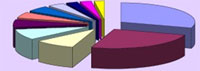 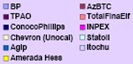 AzBTCAzərbaycan25.0%UNOCALABŞ8.9%STATOİLNorveç8.71%TPAOTürkiyə6.53%TotalFransa5.0%Agipİtaliya5.0%ItochuYaponiya3.4%Conoco PhillipsABŞ2.5%INPEXYaponiya2.5%Amerada HessSəudiyyə Ərəbistanı2.36%200520062007200820092010201120122013Azərbaycan696466695157554639Belarus---------Ermənistan798293979798928279Qazaxıstan615661666772725150Qırğızıstan116107119122123121126127121Moldova82869795-94938789Özbəkistan--62------Rusiya756258516363666764Tacikistan10496117116122116105100-      Türkmənistan---------Ukrayna847873728289827384   Ölkələrin  sayı117125131134133139142144148